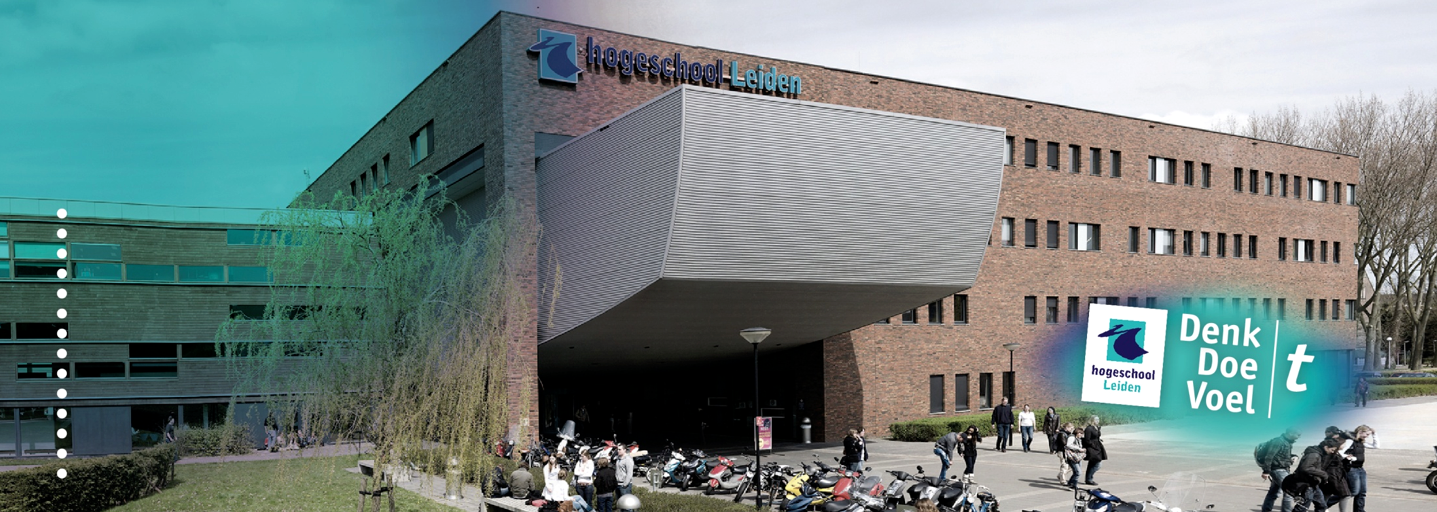 “Een focus op het herstellen van de verstoorde relatie tussen dader, slachtoffer en samenleving na een delict.”Een onderzoek naar herstelgericht werken binnen Penitentiaire Inrichting Alphen aan den Rijn.Hogeschool Leiden				Opleiding SJDJune Brullemans				Afstudeerbegeleider: mevr. N. Nistro 
Studentnummer: s1078673			
Opleiding: Sociaal Juridische Dienstverlening
Hogeschool Leiden		Opdrachtgever: PI Alphen aan den Rijn, locatie Maatschapslaan, Afdeling Detentie & Re-integratie 
Naam: Mevr. J. v.d. Does
Contactpersoon: D. SteenmanCollegejaar 2015/2016  			21 juni 2016 te Leiden
Modulecode: SJ441				HerkansingVoorwoordVoor u ligt de scriptie “Een focus op het herstellen van de verstoorde relatie tussen dader, slachtoffer en samenleving na een delict”. Het onderzoek is gedaan in opdracht van penitentiaire inrichting Alphen aan den Rijn ter afronding van de studie Sociaal Juridische Dienstverlening aan de Hogeschool Leiden. Van januari 2016 tot en met juni 2016 ben ik bezig geweest met het onderzoek en daarnaast het schrijven van de scriptie. In september 2014 ben ik begonnen met een stage bij penitentiaire inrichting Alphen aan den Rijn. Ik liep stage als casemanager. Door deze stage heb ik veel kennis en vaardigheden opgedaan over het gehele detentieproces. Na mijn stage ben ik van juni 2015 tot met december 2015 werkzaam geweest als casemanager binnen penitentiaire inrichting Alphen aan den Rijn. Tijdens de stage en het half jaar werkervaring heb ik altijd interesse gehad voor het onderwerp slachtoffers. In oktober 2015 vond er een voorlichting plaats die in het teken stond van het onderwerp slachtoffers. Vanaf dat moment ben ik gaan nadenken of er een onderwerp was voor mijn scriptie, waarin niet alleen de daders maar ook de slachtoffers aan bod kwamen. Uiteindelijk ben ik door mijn enthousiasme uitgekomen op het onderwerp herstelgericht werken. Het is een onderwerp, waar zowel daders als slachtoffers baat bij hebben. De uitwerking van het onderwerp zal uitvoerig beschreven worden in de rest van mijn scriptie. Het onderzoek was niet tot stand gekomen zonder de hulp van een aantal mensen. Als eerste wil ik mijn begeleider, Denny Steenman, bedanken voor zijn hulp en inzet ten tijde van het schrijven van mijn scriptie. Dankzij jouw inzet, enthousiasme, betrokkenheid, steun en kritische blik heb ik altijd de motivatie gehad om door te blijven gaan en de scriptie tot een goed einde te brengen. Dank je wel voor al je hulp en inzet.Ten tweede wil ik mijn stagebegeleider, Benno van den Bos, bedanken voor de gehele stageperiode. Ik heb veel kennis en vaardigheden opgedaan en dat is mede dankzij jou. Dankzij jouw vertrouwen in mij, inzet en vooral de ruimte die je gaf om mijzelf te ontwikkelen, heb ik mijn stage met veel plezier en succesvol kunnen afronden. Dit heeft mij kansen geboden om bij afstudeeronderzoek te kunnen doen bij penitentiaire inrichting Alphen aan den Rijn. Bedankt daarvoor.Daarnaast wil ik alle respondenten bedanken voor hun medewerking aan de interviews. In het speciaal Claire Laus en Julie Koch die altijd openstonden voor mijn vragen en mij van veel informatie hebben voorzien. Bedankt voor jullie inzet en betrokkenheid.Tot slot wens ik u veel leesplezier toe bij het lezen van mijn scriptie.June Brullemans
Alphen aan den Rijn, 26 mei 2016Inhoudsopgave
VoorwoordSamenvattingAfkortingenlijst 										1. Inleiding											8
1.1 De opdrachtgever								8
1.2 Aanleiding en achtergrond							8
1.3 Probleemafbakening								12
1.4 Doelstelling en vraagstelling							13
1.5 Leeswijzer									142. De Methoden										15
2.1 Keuze en verantwoording van de methoden					15
2.2 Kwaliteit en analyse van de gegevens						163. Juridisch kader										19
3.1 Internationaal juridisch kader							19
     3.1.1 Het EU Kaderbesluit							19
     3.1.2 Europese Slachtofferrichtlijn						20
3.2 Nationaal juridisch kader							20
3.3 Beleid										21
3.4 Centrale begrippen								234. Maatschappelijk kader									24
4.1 Herstelgericht werken								24
4.2 Eerder onderzoek								26
4.3 Functie van een casemanager						          275. Onderzoeksresultaten									30
5.1 Resultaten documentenanalyse	 functiedocument herstelconsulent	          30
5.2 Resultaten interviews casemanagers PI Nieuwegein en PI Nieuwersluis	31
	5.2.1 Vakmanschap								31
	5.2.2 Taken									31
	5.2.3 Samenwerking								32
	5.2.4 Deelconclusie deelvraag 1						33
5.3 Resultaten interviews casemanagers PI Alphen aan den Rijn		33
	5.3.1 Vakmanschap								34
	5.3.2 Ideeën									35
	5.3.3 Wensen									35
	5.3.4 Deelconclusie deelvraag 2a 						36
          5.3.5 Deelconclusie deelvraag 2b						37
5.4 Resultaten interview medewerker Project Invoering 
Slachtoffergerichte Maatregelen							38
5.5 Resultaten interview medewerker Restorative Justice Nederland		39
	5.4.1 Deelconclusie deelvraag 3a						41
5.6 Resultaten interviews herstelconsulenten					41
	5.5.1 Functie									42
	5.5.2 Vakmanschap								42
	5.5.3 Deelname								43
	5.5.4 Rolverdeling								43
	5.5.5 Deelconclusie deelvraag 3b						44

6. Conclusie en aanbevelingen							46
	6.1 Conclusie									46
	6.2 Aanbevelingen								47
	6.3 Discussie									48
Literatuurlijst									BijlagenBijlage I	Topiclijst interview casemanagers PI Alphen aan den RijnBijlage II	Interviewverslagen casemanagers PI Alphen aan den RijnBijlage III	Labelteksten interviews casemanagers PI Alphen aan den RijnBijlage IV	Centrale begrippen interviews casemanagers PI Alphen aan den RijnBijlage V 	Topiclijst interview herstelconsulentenBijlage VI	Interviewverslagen herstelconsulentenBijlage VII	Labelteksten interviews herstelconsulentenBijlage VIII 	Centrale begrippen interviews herstelconsulenten Bijlage	 IX	Topiclijst interview medewerker Project Invoering Slachtoffergerichte MaatregelenBijlage X	Interviewverslag medewerker Project Invoering Slachtoffergerichte MaatregelenBijlage XI	Labelteksten interview medewerker Project Invoering Slachtoffergerichte MaatregelenBijlage XII	Topiclijst interview medewerker Restorative Justice NederlandBijlage XIII	Interviewverslag medewerker Restorative Justice NederlandBijlage XIV	Labelteksten interview medewerker Restorative Justice NederlandBijlage XV	Topiclijst interview casemanagers PI Nieuwegein en PI NieuwersluisBijlage XVI	Interviewverslagen casemanagers PI Nieuwegein en PI NieuwersluisBijlage XVII	Labelteksten interviews casemanagers PI Nieuwegein en PI NieuwersluisBijlage XVIII	Centrale begrippen interviews casemanagers PI Nieuwegein en PI NieuwersluisBijlage XIX	Werkwijze casemanagers PI Alphen aan den RijnSamenvattingPenitentiaire Inrichtingen hebben de beleidsvrijheid om herstelgericht werken te implementeren in het werkproces. Herstelgericht werken is het bespreekbaar maken van onderwerpen als schaamte, spijt en schuld, de dader de gevolgen van het delict laten in zien en daarnaast slachtofferbewustzijn aanbrengen bij de dader.  Tot aan het begin van 2016 heeft penitentiaire inrichting (PI) Alphen aan den Rijn geen prioriteit gegeven aan het implementeren van herstelgericht werken in het werkproces. PI Alphen aan den Rijn is zich vanaf begin 2016 bewust geworden dat herstelgericht werken een urgentie heeft. De reden hiervan is, omdat de vraag vanuit het hoofdkantoor van Dienst Justitiële Inrichtingen (DJI) is gekomen om herstelgericht te gaan werken. Daarnaast wil PI Alphen aan den Rijn zich conformeren aan het beleid wat is opgesteld door het Ministerie van Veiligheid en Justitie. Het doel van dit praktijkgerichte onderzoek is om te onderzoeken hoe herstelgericht werken opgenomen kan worden in het dagelijkse werkproces van de casemanagers van PI Alphen aan den Rijn. Casemanagers zijn een belangrijke schakel als het gaat om terugdringen van recidive en het werken aan re-integratie met de daders. Zij zijn de eerste contactpersoon en monitoren het gehele traject dat de dader doorloopt binnen detentie. Bij de centrale vraag staat de functie casemanager dan ook centraal. Er wordt antwoord gegeven op de volgende centrale vraag: Op welke wijze kan de Penitentiaire Inrichting Alphen aan den Rijn invulling geven aan herstelgericht werken in relatie tot het werkproces van de casemanagers, gelet op de ervaringen bij Penitentiaire Inrichting Nieuwegein en Nieuwersluis met de implementatie van herstelgericht werken?Aan de hand van de resultaten kon antwoord gegeven worden op de centrale vraag. De werkwijze van PI Nieuwegein en PI Nieuwersluis is een goed initiatief om binnen PI Alphen aan den Rijn een start te maken met herstelgericht werken. De casemanagers van PI Nieuwegein en PI Nieuwersluis inventariseren of de dader behoefte heeft om over om over onderwerpen als spijt, schuld, schaamte en slachtoffers te praten. Als de dader signalen geeft hier behoefte aan te hebben, dan verwijst de casemanager door naar de herstelconsulent. Deze werkwijze werd door de verschillende respondenten beaamd. 
PI Alphen aan den Rijn kan invulling geven aan herstelgericht werken door de werkwijze van PI Nieuwegein en PI Nieuwersluis over te nemen. De casemanagers van PI Alphen aan den Rijn inventariseren of de dader behoefte heeft om over onderwerpen als spijt, schuld, schaamte en slachtoffers te praten. Mocht de behoefte er zijn dan verwijzen de casemanagers door een persoon of afdeling die het gehele hersteltraject met de dader kan doorlopen. Hierbij kan gedacht worden aan een herstelconsulent of een persoon of afdeling die uren vrij gemaakt krijgt om de taken van herstelgericht werken op zich te nemen. PI Alphen aan den Rijn moet een persoon of afdeling moet aanstellen die verantwoordelijk is voor het herstelgericht werken binnen de inrichting. De casemanagers van PI Alphen aan den Rijn beschikken niet over de juiste expertise om de taken die komen kijken bij herstelgericht werken op te pakken. En daarnaast hebben zij geen tijd door de vele taken binnen de functie.Op dit moment wordt onderzocht of het mogelijk is dat elke inrichting een herstelconsulent tot beschikking krijgt. Tot die tijd kan PI Alphen aan den Rijn een start maken met herstelgericht werken door de casemanagers de taak te geven die bij de functie past.Er worden aan de opdrachtgever, PI Alphen aan den Rijn, vier aanbevelingen gedaan naar aanleiding van de resultaten en de conclusies van het onderzoek. Het eerste advies is om het personeel te informeren over het onderwerp herstelgericht werken. Ten tweede wordt geadviseerd om de werkwijze over te nemen die gehandhaafd wordt in PI Nieuwegein en in PI Nieuwersluis. Ten derde wordt geadviseerd dat de casemanagers op de hoogte worden gesteld van hun taken binnen herstelgericht werken en de daarbij horende kennis en vaardigheden. Tevens wordt geadviseerd om faciliteiten te bieden, zoals het beschikbaar stellen van speciale ruimtes waarin vertrouwelijke en complexe gesprekken gevoerd kunnen worden.Afkortingenlijst 
DJI: Dienst Justitiële InrichtingenD&R: Detentie & Re-integratie EU: Europese UnieHvB: Huis van BewaringPI: Penitentiaire InrichtingVPS: Versterking Positie SlachtoffersWvSv: Wetboek van Strafvordering1. InleidingIn dit hoofdstuk wordt in paragraaf 1.1 de opdrachtgever van het onderzoek beschreven. Hierna worden in paragraaf 1.2 de aanleiding en de achtergrond van het probleem weergegeven. Waar komt het probleem vandaan? Waarom is het een probleem? Wat is de noodzaak? Na paragraaf 1.2 wordt in paragraaf 1.3 de afbakening van het probleem beschreven. Nadat het probleem is beschreven worden in paragraaf 1.3 de doelstelling  en de vraagstelling helder gemaakt. Tot slot bevindt zich in paragraaf 1.5 de leeswijzer.
1.1 De opdrachtgever
De opdrachtgever van het onderzoek is Penitentiaire Inrichting (PI) Alphen aan den Rijn locatie Maatschapslaan. PI Alphen aan den Rijn valt onder een grotere organisatie genoemd Dienst Justitiële Inrichtingen (DJI). DJI zorgt namens de minister van Veiligheid en Justitie voor de tenuitvoerlegging van straffen en vrijheidsbenemende maatregelen die door de rechter zijn opgelegd. DJI is door zijn aantal vestigingen en het aantal medewerkers één van de grootste organisaties van Nederland. In Nederland kennen wij verschillende soorten inrichtingen, namelijk Penitentiaire Inrichtingen voor volwassenen, Justitiële Jeugdinrichtingen, Forensische Psychiatrische Centra en detentiecentra voor vreemdelingen. PI Alphen aan den Rijn locatie Maatschapslaan bestaat uit een deel Huis van Bewaring (HvB) en gevangenis. In het HvB zitten individuen die worden verdacht van een strafbaar feit, maar nog niet veroordeeld zijn. Zij wachten in het HvB de uitspraak van de rechter af. Wanneer ze zijn veroordeeld door de rechter, stromen ze door naar de gevangenis. In de gevangenis zitten individuen die veroordeeld zijn door de rechter en hun straf moeten uitzitten. PI Alphen aan den Rijn is een gesloten inrichting. De gedetineerden hebben niet veel vrijheden en de bewaking is relatief zwaar.1.2: Aanleiding en achtergrond
"Nadat de dader zich had aangegeven, heb ik hem via de politie een kaart gestuurd. Ik was blij dat hij zich had aangegeven, niet alleen voor mijzelf maar ook voor hem en dat wilde ik hem laten weten. De dader schreef me terug dat hij hoopte dat hij ooit zou kunnen zeggen dat het hem speet wat er was gebeurd. Omdat ik nog zoveel vragen had, wilde ik hem ook ontmoeten. Ik wilde voelen hoe het is om die confrontatie aan te gaan. Ik kreeg als eerste het woord en heb hem verteld hoe ik alles heb ervaren en hoe vernederend de verkrachting voor mij was. Ik kon hem tijdens mijn verhaal niet in de ogen kijken, maar ik zag wel dat mijn woorden hem raakten. Na de ontmoeting hebben we elkaar opnieuw geschreven. Het gaat nu goed met me, ook omdat ik er iets mee doe. Ik wil niet in een hoekje gaan zitten en mijzelf beperken. Ik wil leven. Onder andere door het contact met de dader is het aan het helen."In Nederland is er sprake van groeiende aandacht voor de positie van slachtoffers. Het huidige kabinet ‘Rutte-Asscher’ is gericht op het verbeteren van de positie van slachtoffers. ‘Het slachtoffer centraal’ is een van de kernthema’s van het ministerie van Veiligheid en Justitie.  Herstelrecht heeft een wettelijke basis gekregen in het Wetboek van Strafrecht en er is een beleidskader opgesteld, genoemd de nota ‘Recht doen aan slachtoffers’.  
Herstelrecht is een proces om diegenen die een belang hebben bij een specifiek delict (daders en slachtoffers) te betrekken om gezamenlijk nadeel en behoeften te benoemen en daaraan tegemoet te komen met het oog op herstel en rechtzetten. In de huidige praktijk krijgt herstelrecht vorm door herstelbemiddeling en herstelgericht werken. Herstelgericht werken heeft te maken met het bespreekbaar maken van onderwerpen als schaamte, spijt en schuld, de dader de gevolgen van het delict laten in zien en daarnaast slachtofferbewustzijn aanbrengen bij de dader. Bij herstelgericht werken wordt er gestreefd naar het herstellen van de verstoorde relatie tussen dader, slachtoffer en de samenleving. Er wordt aandacht gegeven aan herstelgericht werken in bijvoorbeeld Penitentiaire Inrichtingen en bij de reclassering. Het slachtoffer is bij herstelgericht werken meestal niet direct betrokken. Herstelbemiddeling betekent een gesprek tussen slachtoffer en dader. Tijdens dit gesprek kan de relatie tussen beide worden hersteld. Dit wordt door de organisatie Slachtoffer in Beeld begeleid. Zij organiseren en begeleiden de bemiddelingsgesprekken tussen dader en slachtoffer. Binnen Penitentiaire inrichtingen ligt de nadruk op het terugdringen van recidive. Door tijdens detentie actief aandacht te besteden aan slachtofferbewustzijn bij de dader en herstel van de relatie met het slachtoffer en de samenleving kan herstelgericht werken een essentieel onderdeel in vormen in het terugdringen van recidive. Iedereen streeft naar een veiliger samenleving en daar kan herstelgericht werken bij helpen. Het is essentieel dat landelijke wetgeving en beleid in de praktijk geïmplementeerd worden door justitiële inrichtingen. Penitentiaire Inrichtingen moeten zich conformeren aan het beleid en daarnaast krijgen de inrichtingen opdracht van het hoofdkantoor van DJI om herstelgericht te gaan werken. Herstelgericht werken is een organisatorisch proces. Echter is er nog geen concreet implementatieplan voor Penitentiaire Inrichtingen ontwikkeld om herstelrecht te implementeren in het huidige werkproces. Inrichtingen hebben hier beleidsvrijheid in en mogen zelf invulling geven aan hoe zij herstelrecht implementeren in het huidige werkproces. Er zijn voor de implementatie wel randvoorwaarden opgesteld, zoals deskundigheidsbevordering van het personeel en het informeren van daders en slachtoffers over herstelrechtelijke opties.Er zijn verschillende partijen betrokken bij herstelgericht werken. Daders en slachtoffers hebben beide belangen bij herstelgericht werken. Voor de dader is het belangrijk dat het slachtoffer begrijpt waarom hij een delict heeft gepleegd. Vaak voelt de dader schaamte en schuld naar het slachtoffer toe en wil dit door middel van een gesprek uiten. Het slachtoffer zoekt vaak naar onbeantwoorde vragen die alleen de dader kan beantwoorden, maar ook naar genoegdoening en erkenning van het leed wat hem of haar is aangedaan.   De samenleving speelt ook een rol bij herstelgericht werken. Mensen die betrokken zijn geweest bij het delict of bij wie het dichtbij kwam, kunnen de draad van hun leven weer oppakken. Herstelgericht werken kan voor een buurt of gemeenschap zeer van belang zijn, bijvoorbeeld wanneer dader en slachtoffer in eenzelfde buurt wonen en elkaar na het uitzitten van de straf weer tegenkomen. Een goede relatie tussen slachtoffer en dader zorgt voor rust en acceptatie. Daarnaast kan de samenleving een gevoel van veiligheid krijgen doordat de dader berouw toont aangaande het delict.Slachtoffer in Beeld is door het ministerie van Veiligheid en Justitie aangewezen als de organisatie op het gebied van slachtoffer-daderbemiddeling. Slachtoffer in Beeld pleit voor volledige informatie over de verschillende soorten bemiddeling en het vertrouwen tijdens de bemiddeling. Daarnaast wordt er gewerkt vanuit het belang van zowel het slachtoffer als de dader. De bemiddelingsgesprekken liggen dicht tegen mediation aan. Er zijn een aantal verschillen tussen bemiddeling in het strafrecht (mediation) en bemiddeling buiten het strafrecht (slachtoffer-daderbemiddeling). Bij mediation komt het initiatief voor een bemiddeling vanuit het Openbaar Ministerie of de rechtbank, omdat zij dit nodig achten voor het lopende onderzoek. Bij een slachtoffer-daderbemiddeling nemen slachtoffers en daders zelf het initiatief. Mediation kan alleen in gang gezet worden als het strafrechtelijke proces nog niet is afgerond. Slachtoffer-daderbemiddeling kan op elk gewenst moment plaatsvinden, zowel tijdens het strafproces als daarna. Na de afloop van mediation wordt altijd de opdrachtgever, het Openbaar Ministerie of de rechtbank, geïnformeerd over de afloop en de uitkomsten van de mediation. Bij slachtoffer-daderbemiddeling worden alleen andere partijen geïnformeerd als het slachtoffer en de dader dat wensen. PI Alphen aan den Rijn heeft de beleidsvrijheid om herstelgericht werken naar eigen voorkeur te implementeren in het dagelijkse werkproces, tot aan het begin van 2016 geen prioriteit gegeven. PI Alphen aan den Rijn gaf prioriteit aan andere zaken, zoals een goede werking van het promotie en degradatie systeem binnen de PI, en had nog geen urgentiebesef voor herstelgericht werken.Begin 2016 heeft PI Alphen aan den Rijn meegedaan aan de herstelestafette, welke was georganiseerd vanuit het hoofdkantoor van DJI. De opzet van de estafette was om binnen alle Penitentiaire Inrichtingen een dag te organiseren die in het teken stond van herstel. Personeel, maar ook gedetineerden kregen hierdoor inzicht in de gevolgen voor slachtoffers van een delict. Het personeel kreeg daarnaast handvaten aangereikt om herstelgericht te werk te kunnen gaan. Ook het slachtoffer staat centraal tijdens deze dag. De gevolgen voor slachtoffers werden besproken en er kwam een gastspreker om zijn verhaal te vertellen.Vanaf die dag geeft PI Alphen aan den Rijn prioriteit aan herstelgericht werken. Waar eerder nog geen ruimte voor herstelgericht werken was, wil PI Alphen aan den Rijn zich nu conformeren aan het beleid en de vraag vanuit het hoofdkantoor van DJI om herstelgericht te gaan werken. PI Alphen aan den Rijn is door de herstelestafette bewust geworden van de urgentie van herstelgericht werken. Herstelgericht werken is van belang door de maatschappelijke ontwikkelingen rondom het slachtoffer en de maatschappelijke vraag. Het slachtoffer krijgt steeds meer middelen om zijn of haar positie te versterken in het strafrechtproces. DJI speelt hier een grote rol bij en moet in het kader van re-integratie aandacht geven aan zowel de dader en het slachtoffer. Daarnaast kan herstelgericht werken bijdragen aan het verminderen van het recidiverisico.PI Alphen aan den Rijn is zich er nu van bewust dat zij herstelgericht moet werken. De volgende stap is dat zij het gaat implementeren in het dagelijkse werkproces. Maar hoe? Op dit moment ligt er geen implementatieplan en blijft de implementatie van herstelgericht werken uit. Twee Penitentiaire Inrichtingen in Nederland zijn verder met de implementatie van herstelgericht werken in het dagelijkse werkproces. PI Nieuwegein en PI Nieuwersluis hebben beide een herstelconsulent aangesteld. De herstelconsulent regelt alle zaken rondom herstelgericht werken, zoals het geven van voorlichtingen en cursussen maar ook het voeren van individuele gesprekken met daders. De herstelconsulent probeert de daders derhalve bewust te maken van het delict, gedrag en slachtofferschap. Om meer te weten te komen over deze functie heeft de onderzoeker interviews afgenomen met beide herstelconsulenten. Daarnaast hebben de interviews plaatsgevonden om kennis op te doen van het onderwerp herstelgericht werken. De informatie wordt gebruikt om een best practice onderzoek te doen. Het best practice onderzoek dat heeft plaatsgevonden, heeft de mogelijkheid geboden om de manier van implementatie met elkaar te vergelijken. Aan de ene kant PI Alphen aan den Rijn en aan de andere kant PI Nieuwersluis en PI Nieuwegein welke werken met een herstelconsulent.De gewenste situatie is dat PI Alphen aan den Rijn een plan maakt om herstelgericht werken te implementeren. Er wordt onderzocht hoe herstelgericht werken opgenomen kan worden in het dagelijkse werkproces binnen PI Alphen aan den Rijn. Om te beginnen wordt er onderzoek gedaan naar de functie casemanagers van afdeling Detentie & Re-integratie (D&R). Een casemanager is verantwoordelijk voor het detentie en re-integratieproces van gedetineerden. De casemanager biedt tijdens de gehele detentie begeleiding aan de gedetineerde, gericht op terugkeer in de samenleving. Hoe kunnen casemanagers herstelgericht te werk gaan en hoe verhoudt herstelgericht werken zich tot de functie? Casemanagers zijn een belangrijke schakel als het gaat om terugdringen van recidive en het werken aan re-integratie met de daders. Zij zijn de eerste contactpersoon en monitoren het gehele traject dat de dader doorloopt binnen detentie. 1.3: Probleemafbakening
Het onderzoek is gericht op de functie casemanager van de afdeling D&R. Het onderzoek is afgebakend naar één functie, omdat een onderzoek naar alle functies binnen PI Alphen aan den Rijn een te grote omvang had. Dit was in het tijdsbestek van vijf maanden niet te realiseren. Met de opdrachtgever is in overleg afgesproken om het onderzoek te richten op de functie casemanager. Casemanagers werken met de daders aan de re-integratie en zorgen voor het terugdringen van recidive onder de daders. Casemanagers begeleiden de daders door het gehele detentieproces. Om die reden is er voor de functie casemanager gekozen.1.4: Doelstelling en vraagstellingDe doelstelling van dit praktijkgerichte onderzoek bestaat uit een kennisdoel en een praktijk doel. Het kennisdoel van het onderzoek is het verzamelen van kennis, ervaringen, vaardigheden en visies over de praktijk van casemanagers, herstelconsulenten en het herstelgericht werken. Deze verzamelde informatie betreft informatie over de huidige situatie, maar ook over de gewenste situatie. Door middel van afnemen interviews en een best practice onderzoek kan deze informatie worden achterhaald.Het praktijkdoel van het onderzoek omvangt zich door te kijken naar hoe herstelgericht werken opgenomen kan worden binnen de functie casemanager van afdeling D&R. Hoe kunnen casemanagers herstelgericht gaan werken en hoe verhoudt herstelgericht werken zich tot deze functie? Het onderzoek is zowel voor dader als slachtoffer nuttig en relevant, maar ook voor de samenleving en PI Alphen aan den Rijn. Iedereen werkt en streeft naar een veiliger samenleving en daar kan herstelgericht werken een essentieel onderdeel in zijn.  Het is voor de dader en slachtoffer nuttig en relevant, omdat ze vaak na een hersteltraject de draad van het leven weer op kunnen pakken. Door dit onderzoek zou PI Alphen aan den Rijn zich kunnen conformeren aan het opgestelde beleid en de vraag vanuit het hoofdkantoor van DJI.Met dit onderzoek worden een aanbevelingen gedaan aan de opdrachtgever. Na het onderzoek kan er antwoord worden gegeven op de centrale vraag. Het antwoord op de centrale vraag zal leiden tot een aantal aanbevelingen. Hoeveel aanbevelingen dit zullen zijn, hangt af van de resultaten van het onderzoek.Centrale vraag en deelvragen
Na het onderzoek kan er antwoord gegeven worden op de centrale vraag: Op welke wijze kan de Penitentiaire Inrichting Alphen aan den Rijn invulling geven aan herstelgericht werken binnen het werkproces van de functie casemanager, gelet op de ervaringen bij Penitentiaire Inrichting Nieuwegein en Nieuwersluis met de implementatie van herstelgericht werken?Om de centrale vraag te beantwoorden zijn de volgende deelvragen tot stand gekomen:1. Welke kennis en vaardigheden passen casemanagers bij Penitentiaire Inrichting Nieuwegein en Nieuwersluis toe in samenwerking met herstelconsulenten ten aanzien van herstelgericht werken en wat zijn de ervaringen?2a. Welke kennis en vaardigheden passen casemanagers van de Penitentiaire Inrichting Alphen aan den Rijn toe in hun werkproces in de huidige situatie?2b. Welke ideeën en wensen hebben casemanagers van de Penitentiaire Inrichting Alphen aan den Rijn ten aanzien van de invulling van herstelgericht werken in het werkproces?3a. Hoe is de functie herstelconsulent ontstaan gelet op de later ontstane wet- en regelgeving van het herstelrecht? 3b. Welke kennis en vaardigheden passen herstelconsulenten van de Penitentiaire Inrichting Nieuwegein en Nieuwersluis toe in hun werkproces ten aanzien van herstelgericht werken?1.5: De leeswijzer
In hoofdstuk 2 worden de methoden van onderzoek besproken. In paragraaf 2.1 wordt uitgelegd voor welke methoden is gekozen en in paragraaf 2.2 worden maatregelen genoemd om de kwaliteit van de gegevens te bewaken. In hoofdstuk 3 wordt het juridisch kader weergegeven. Het juridische kader bestaat uit een internationaal juridische kader (paragraaf 3.1) en een nationaal juridisch kader (paragraaf 3.2). In dit hoofdstuk wordt ook aandacht gegeven aan het huidige beleid (paragraaf 3.3). Hoofdstuk 4 bevat het maatschappelijk kader, waarbij wordt ingegaan op herstelgericht werken (paragraaf 4.1), eerder onderzoek naar herstelgericht werken (paragraaf 4.2) en de functie casemanagers (paragraaf 4.3).
In hoofdstuk 5 worden de resultaten weergegeven. In paragraaf 5.1 worden de resultaten beschreven van de documentenanalyse van het functiedocument van de herstelconsulent. In paragraaf 5.2 worden de resultaten van de interviews met de casemanagers van PI Nieuwegein en PI Nieuwersluis weergegeven. In paragraaf 5.3 worden de resultaten van de interviews met de casemanagers van PI Alphen aan den Rijn, in paragraaf 5.4 de resultaten van het interview met een medewerker van het Project Invoering Slachtoffergerichte Maatregelen, in 5.5 de resultaten van het interview met een medewerker van Restorative Justice Nederland en tot slot in 5.6 de resultaten van de interviews met de herstelconsulenten. 
In het laatste hoofdstuk, hoofdstuk 6, zullen de conclusies en aanbevelingen worden beschreven. De conclusie bevat het antwoord op de centrale vraag (paragraaf 6.1). De centrale vraag wordt beantwoord aan de hand van de deelconclusies, benoemd in hoofdstuk 5. Als de conclusie is geschreven, zullen in paragraaf 6.2 de aanbevelingen aan de opdrachtgever worden weergegeven. De laatste paragraaf van hoofdstuk 6, namelijk paragraaf 6.3, bevat de discussie. Hier wordt gereflecteerd op de aanpak van het onderzoek. Wat waren de sterke punten in het onderzoek en wat waren punten ter verbetering. Daarnaast zal de reikwijdte van het onderzoek worden besproken. Tot slot bevinden zich in het rapport de literatuurlijst en de bijlagen.2. De methoden
In dit hoofdstuk worden in paragraaf 2.1 de gebruikte methoden van onderzoek beschreven. In paragraaf 2.2 is de kwaliteit van de gegevens beschreven en daarnaast hoe de gegevens zijn geanalyseerd. 2.1: Keuze en verantwoording van de methoden
Het onderzoek is een kwalitatief praktijkgericht onderzoek. Er is onderzoek gedaan naar een probleemstelling en het onderzoek wordt gedaan in het werkveld. Tijdens het onderzoek zijn de volgende onderzoeksmethoden gebruikt: documentenanalyse en half-gestructureerde interviews.Er is gekozen voor de methoden documentenanalyse, omdat er een functiedocument geanalyseerd is. Dit is het functiedocument en van de herstelconsulent. Het functiedocument is opgevraagd bij PI Nieuwegein.Naast documentenanalyse is er gebruik gemaakt van half-gestructureerde interviews. Voorafgaande aan elk interview is een topiclijst opgesteld. Vanuit de onderwerpen op de topiclijst is door middel van doorvragen dieper op het onderwerp ingegaan. Er is gekozen voor de methode interviewen, omdat interviews ruimte boden om ervaringen, meningen en visies te geven. In een interview was ook ruimte om uitleg te geven aan de hand van voorbeelden. De methode interviewen was ook geschikt om een kleinere groep te benaderen. De methode interviewen heeft een bijdrage geleverd aan de beantwoording van de deelvragen, omdat de deelvragen gaan over verwachtingen en ervaringen van personen. Hoe worden de deelvragen beantwoord?
Deelvraag 1 Casemanagers van PI Nieuwegein en PI Nieuwersluis
Voor de beantwoording van deelvraag 1 zijn in totaal twee casemanagers geïnterviewd door middel van half-gestructureerde interviews. Eén geïnterviewde was werkzaam bij PI Nieuwegein en de andere geïnterviewde was werkzaam bij PI Nieuwersluis. Er is voor deze respondenten gekozen, omdat dit de enige twee respondenten waren die antwoord konden geven op mijn vragen. Om deze reden kon er geen selectie gemaakt worden in de respondenten. Hier zal verder op in worden gegaan in hoofdstuk 9, paragraaf 9.3.Deelvraag 2a Casemanagers van PI Alphen aan den Rijn
Om erachter te komen welke kennis en vaardigheden de casemanagers toepassen in het huidige werkproces, heb ik half-gestructureerde interviews afgenomen. Ik heb vijf casemanagers geïnterviewd. Er is een selectie gemaakt op leeftijd. Er zijn per leeftijdscategorie twee/drie respondenten uitgekozen, zodat er visies werden gegeven vanuit verschillende leeftijdscategorieën. Deelvraag 2b Casemanagers van PI Alphen aan den Rijn
Om antwoord te krijgen op wat de ideeën en wensen zijn van casemanagers van PI Alphen aan den Rijn over de invulling van herstelgericht werken binnen de functie, heb ik half-gestructureerde interviews afgenomen. Hiermee konden ervaringen en meningen weergegeven worden. Vooral meningen stonden bij deze deelvraag centraal. De keuze voor de respondenten wordt weergeven in bovenstaand stuk waarin de methoden van deelvraag 2a worden beschreven.Deelvraag 3a Functie herstelconsulent
Om erachter te komen hoe de functie herstelconsulent is ontstaan, is er een half-gestructureerd interview afgenomen met een medewerker van het project Invoering Slachtoffergerichte Maatregelen. Dit project heeft te maken met maatregelen, waardoor de positie van het slachtoffer in het strafrechtelijk proces wordt versterkt. Hierbij kan gedacht worden aan informatiestrekking, wanneer een dader voor het eerst naar buiten gaat. Naast de medewerker van het project Invoering Slachtoffergerichte Maatregelen is er een medewerker van Restorative Justice Nederland geïnterviewd. Restorative Justice Nederland is het kennis- en innovatiecentrum van herstelrecht en herstelgericht werken. Er is voor de twee respondenten gekozen, omdat ze beide te maken hebben en werken met de wet- en regelgeving rondom herstelgericht werken.Deelvraag 3b Kennis en vaardigheden herstelconsulenten
Om antwoord te kunnen geven op deelvraag 3b hebben er twee half-gestructureerde interviews plaatsgevonden. De interviews werden afgenomen met de twee herstelconsulenten in Nederland. Deze herstelconsulenten zijn werkzaak bij PI Nieuwegein en PI Nieuwersluis. Er is voor deze respondenten gekozen, omdat er in heel Nederland op dit moment twee herstelconsulenten in dienst zijn. Bij dit interview stonden de ervaringen uit de praktijk centraal. Naast half-gestructureerde interviews heeft er ook documentenanalyse plaatsgevonden. Het functiedocument van de herstelconsulent is geanalyseerd. Hier staan de kennis en vaardigheden op die de herstelconsulent moet bezitten om de functie zorgvuldig uit te kunnen voeren. De belangrijkste kennis en vaardigheden van het functiedocument werden vergeleken met de resultaten uit de interviews. Wat zijn de meest belangrijke kennis en vaardigheden die de herstelconsulent moet bezitten?2.2: Kwaliteit en analyse van de gegevens
Voorafgaande aan het onderzoek zijn er een aantal maatregelen genomen om de kwaliteit en betrouwbaarheid van de half-gestructureerde interviews te vergroten. Voor elk interview werd een topiclijst opgesteld, zodat duidelijk werd wat de kern van het interview was. De onderwerpen van de topiclijst waren opgesteld aan de hand van het juridisch en maatschappelijk kader en aan de hand van de deelvragen. Door middel van doorvragen tijdens de interviews, werd de validiteit vergroot. Hiermee kon de kans op sociaal wenselijke antwoorden afnemen. De topiclijsten zijn als bijlage opgenomen in het onderzoek.Van de interviews werd een geluidsopname gemaakt, zodat elk interview terug geluisterd kon worden. Wanneer het maken van een geluidsopname niet mogelijk was, door bijvoorbeeld beveiliging binnen een inrichting, werd na het interview direct een interviewverslag gemaakt. Hiermee werd voorkomen dat belangrijke informatie verloren ging. De interviewverslagen zijn als bijlage opgenomen in het onderzoek, zodat de lezer alle informatie kan terugvinden. Voorafgaande alle interviews is een proefinterview gehouden.Het functiedocument van de herstelconsulent is te vinden op het intranet van DJI. Op het intranet staan vertrouwelijke stukken die alleen beschikbaar zijn voor werknemers van DJI. De bron van de twee functiedocumenten werd hierdoor als betrouwbaar beschouwd. Om de interviews te analyseren werd na elk interview direct een interviewverslag gemaakt. De interviews worden teruggeluisterd en/of de geschreven tekst werden nogmaals bestudeerd. Aan de hand van de opname en/of de tekst werd het verslag gemaakt. Alles wat gezegd was, werd nader uitgewerkt. 
Nadat het interviewverslag af was, konden de interviews aan de hand van de methode labelen werden geanalyseerd. Dit is een techniek die gebruikt wordt voor kwalitatieve onderzoeken. Bij het analyseren aan de hand van de methode labelen onderneem de onderzoeker bij elk interviewverslag dezelfde stappen: interviews uitschrijven  niet-relevante fragmenten uit het interview verwijderen  belangrijke tekstfragmenten markeren  de gemarkeerde tekstfragmenten labelen met één of een paar woorden, dit wordt coderen genoemd  alle labels onder elkaar zetten  verbanden leggen tussen de labels  zoeken naar centrale begrippen met daar omheen de kernlabels.
De resultaten van de half-gestructureerde interviews konden geschreven worden aan de hand van de centrale begrippen en kernlabels . Daarna zal aan de hand van vergelijkingen de conclusie en aanbeveling worden geschreven.  Van het functiedocument werd ook een analyse gemaakt. De belangrijkste kennis en vaardigheden die de herstelconsulent moet bezitten, werden onder elkaar gezet. Daarna werd in een lopend verhaal duidelijk gemaakt waarom deze kennis en vaardigheden van belang zijn. Mede door de afgenomen interviews met de respondenten kon bedacht worden waarom specifiek die kennis of vaardigheid van belang is bij de uitvoering van de functie. Daarna werden de resultaten uit het functiedocument vergeleken met de resultaten uit de half-gestructureerde interviews.3. Juridisch kaderHet herstelrecht heeft in Nederland meer aandacht gekregen door dat er in 2012 internationale wetgeving ontstond rondom herstelrecht. Herstelrecht krijgt de vorm van herstelgericht werken en herstelbemiddeling. In dit hoofdstuk zal in paragraaf 3.1 eerst een weergave worden gegeven van het internationaal juridisch kader van het herstelrecht, omdat een deel van de nationale wetgeving is voortgekomen uit de internationale wetgeving. Na het internationaal juridisch kader zal in paragraaf 3.2 het nationaal juridisch kader weergegeven worden. In deze paragraaf wordt de nu geldende wet- en regelgeving in Nederland rondom het herstelrecht weergeven. In paragraaf 3.3 zal het geldende beleid in Nederland rondom herstelrecht worden beschreven. Tot slot worden in paragraaf 3.4 een aantal juridische centrale begrippen benoemd. 3.1: Internationaal juridisch kader
Eind 2012 verscheen de Europese Slachtoffer Richtlijn. Deze richtlijn vervangt het Europees Kaderbesluit uit 2001, dat was opgesteld door de Raad van de Europese Unie (EU). De Europese Slachtoffer Richtlijn komt voort uit het Europees Kaderbesluit. Het is van belang voor het internationaal juridisch kader dat zowel het Europees Kaderbesluit als de Europese Slachtoffer Richtlijn in deze paragraaf worden besproken, omdat de nu geldende wet- en regelgeving in de lidstaten hier uit voortgekomen is.3.1.1: Het Europees Kaderbesluit
De Raad van de EU stelde op 15 maart 2001 een verbindend Kaderbesluit vast voor de lidstaten. De doelstelling van het besluit is de versterking en harmonisering van de rechtspositie van het slachtoffer in de strafprocedure. De uitvoering van het besluit kan met wetgeving, richtlijnen of beleid plaatsvinden. Elke lidstaat mag hier zelf vorm aangeven. Artikel 10 van het Europees Kaderbesluit is een belangrijk artikel voor het herstelrecht, omdat het hier specifiek gaat om het nu zogeheten slachtoffer-daderbemiddelingen in strafzaken. 
Het kaderbesluit draagt de lidstaten op bemiddeling te bevorderen in strafzaken waarvoor zij dit passend achten. De meeste bepalingen van het Kaderbesluit gaan over de behoeften en de rechtspositie van slachtoffers van delicten. In de Nederlandse wetgeving zijn deze uitgewerkt in het Nederlandse Wetboek van Strafvordering (WvSv), zie hiervoor paragraaf 3.2. §3.1.2: Europese Slachtoffer Richtlijn
De Europese Commissie wilde bevorderen dat de lidstaten de nationale wetgeving zouden versterken en dat er meer bindende en afdwingbare maatregelen zouden komen, zodat lidstaten dit moeten implementeren. Dit was de motivatie om het Europees Kaderbesluit in 2012 te vervangen door de Europese Slachtoffer Richtlijn. De afdwingbaarheid van de implementatie van een richtlijn binnen het Europese recht is groter dan bij een kaderbesluit. Lidstaten moeten richtlijnen implementeren in de nationale wetgeving. Speciale aandacht wordt er in artikel 12 van de Europese Slachtoffer Richtlijn besteed aan waarborgen in het kader van herstelrecht. De achterliggende reden is dat slachtoffers in een extra kwetsbare positie terecht kunnen komen. Anderzijds sluit herstelrecht vaak aan bij behoeften van slachtoffers en biedt het ook kansen voor hen.§3.2: Nationaal juridisch kader
Herstelrecht krijgt in Nederland vorm door herstelgericht werken binnen Penitentiaire Inrichtingen of de Reclassering en door herstelbemiddeling. Deze bemiddelingszaken worden gedaan door Slachtoffer in Beeld. Zie voor uitleg begrippen herstelrecht, herstelgericht werken en herstelbemiddeling paragraaf 3.3.Voordat in 2012 de Europese Slachtoffer Richtlijn ontstond, kenden we op nationaal gebied al Wet Versterking Positie Slachtoffers (wet VPS) uit 2011. Door deze wet is het slachtoffer een zelfstandige procesdeelnemer in het strafrecht geworden. Daarnaast zijn de rechten van het slachtoffer uitgebreid. Deze rechten zijn bijvoorbeeld:Het spreekrecht: slachtoffers kunnen tijdens het strafproces een verklaring afleggen van de gevolgen van een misdrijf.Het recht op informatie over het strafproces: de politie informeert slachtoffers bijvoorbeeld over de aanhouding van de verdachte. Ook de andere strafrechtelijke ketenpartners hebben ieder zo hun verantwoordelijkheden om slachtoffers te voorzien van adequate informatie. Het recht op informatie over verlof en vrijlating van de dader.In de afgelopen decennia is er steeds meer aandacht voor de positie van het slachtoffer in het strafrecht. Dit heeft sinds de jaren tachtig geleid tot verschillende richtlijnen van het Openbaar Ministerie ter verbetering van de bejegening van slachtoffers. Toch had het slachtoffer tot eind 2010 geen zelfstandige positie in het strafrecht. Met de Wet VPS is dit veranderd en heeft het slachtoffer een zelfstandige positie in het strafproces. Naast de wet VPS kent het Nederlandse recht ook herstelrecht in het WvSv. De bepaling staat opgenomen in artikel 51h WvSv. Deze bepaling maakt het gebruik van herstelbemiddeling in het strafrecht mogelijk. Het Openbaar Ministerie moet bevorderen dat de politie in een zo vroeg mogelijk stadium het slachtoffer en de verdachte van informatie voorziet over de mogelijkheden tot bemiddeling. Daarnaast moet het Openbaar Ministerie ook zelf bemiddeling bevorderen tussen het slachtoffer en de dader. De nu geldende wet- en regelgeving rondom herstelrecht binnen Nederland is te vinden in de Wet Versterking Positie Slachtoffers en in artikel 51h uit het Wetboek van Strafvordering. Daarnaast moet Nederland zich houden aan de regels die staan in de Europese Slachtoffer Richtlijn. Dit maakt dat de Europese Slachtoffer Richtlijn ook deel uitmaakt van de Nederlandse wetgeving. Nederland heeft deze regels geïmplementeerd in het eigen rechtsstelsel. Naast wet- en regelgeving is er ook een beleidskader, zie hiervoor paragraaf 3.4. §3.3: Beleid
‘Het slachtoffer centraal’ is één van de kernthema’s van het ministerie van Veiligheid en Justitie. In aansluiting op artikel 51h WvSv is er door het ministerie van Veiligheid en Justitie in februari 2013 een beleidskader herstelbemiddeling opgesteld, namelijk de nota ‘Recht doen aan slachtoffers’. Deze nota is ontstaan naar aanleiding van het ontstaan van de Europese Slachtoffer Richtlijn. De Europese Slachtoffer Richtlijn schrijft voor aan de lidstaten dat er beleid ontwikkeld moet worden op het gebied van slachtoffers. Als Nederland hier niet aan voldoet dan kunnen er sancties volgen, zoals een boete. Het is daarom van belang dat Penitentiaire Inrichtingen het beleid en de wetgeving rondom herstelgericht werken implementeren.In de nota ‘Recht doen aan slachtoffers’ is de visie van de staatssecretaris van Veiligheid en Justitie opgenomen. In deze beleidsnota wordt apart aandacht besteed aan het herstelrecht. Hierin staat hoe de betrokken partijen om moeten gaan met herstelrecht binnen hun organisatie. Daarnaast staan in het rapport vijf beleidsdoelstellingen voor de komende 4 jaar, namelijk:Slachtoffers worden erkend en zorgvuldig bejegend en geïnformeerd. Slachtoffers hebben een sterke positie in het recht. Slachtoffers krijgen bescherming waar nodig. Slachtoffers die dat nodig hebben krijgen ondersteuning bij het te boven komen van de gevolgen van het delict. Slachtoffers hebben mogelijkheden tot herstel van de gevolgen, zowel financieel, praktisch als emotioneel. Het beleidskader beschrijft de manier waarop herstelrecht kan bijdragen aan het versterken van de positie van het slachtoffer. Het beleidskader benadrukt dat behoeften van slachtoffers leidend zijn bij de inzet van herstelbemiddeling. Daarmee is een link gelegd met de al eerder ingevoerde de wet VPS.Schematisch overzicht wet- en regelgeving en beleid van het herstelrecht 3.4 Centrale begrippen
Dader = daders worden ook wel gedetineerden genoemd. Dit zijn individuen die in de gevangenis zitten. Ze zijn door de rechter veroordeeld en moeten een vrijheidsstraf uitzitten.Slachtoffer = als slachtoffer wordt aangemerkt degene die als rechtstreeks gevolg van een strafbaar feit vermogensschade of ander nadeel heeft ondervonden.Herstelrecht = een proces om diegenen die een belang hebben bij een specifiek delict (daders en slachtoffers) te betrekken om gezamenlijk nadeel en behoeften te benoemen en daaraan tegemoet te komen met het oog op herstel en rechtzetten. In de huidige praktijk krijgt herstelrecht vorm door herstelbemiddeling en herstelgericht werken. Dit wordt gedaan in, bijvoorbeeld het gevangeniswezen of door de reclassering. Herstelgericht werken = het streven het herstellen van de verstoorde relatie tussen dader, slachtoffer en samenleving. Er wordt alle gedetineerden de mogelijkheid geboden om te werken aan het herstellen van de schade met het slachtoffer en de dader, het leed dat zij anderen hebben aangedaan en zelfherstel.Herstelbemiddeling = slachtoffer en dader gaan met de hulp van een neutrale persoon een gesprek aan over de feiten, de achtergronden, de betekenis en de gevolgen van een delict. Zo kunnen ze zelf zoeken naar hoe ze willen omgaan met de gevolgen van wat er gebeurd is. Elke dader en elk slachtoffer komt voor herstelbemiddeling in aanmerking. Het slachtoffer heeft het laatste woord. Als het slachtoffer niet wilt dan vindt er geen bemiddelingsgesprek plaats.4. Maatschappelijk kaderIn het maatschappelijk kader worden de kaders van het onderzoek duidelijk gemaakt. In paragraaf 4.1 wordt aandacht besteed aan het onderwerp herstelgericht werken. Waar komt het vandaan, wat is het doel en waar in het werkproces zal de casemanager herstelgericht te werk moeten gaan. In paragraaf 4.2 wordt gekeken naar eerder onderzoek naar het onderwerp herstelgericht werken. Tot slot wordt in paragraaf 4.3 aandacht besteed aan de functie van een casemanager. 4.1: Herstelgericht werken
De oorsprong
Herstelgericht werken kent een lange geschiedenis. Oorspronkelijk komt het van de Australische Aboriginals, de Nieuw-Zeelandse Maori’s en de indianen uit Noord-Amerika. Hier werden misdrijven goedgemaakt door middel van bemiddeling tussen dader en slachtoffer. Hiermee kon gewelddadige afrekening worden voorkomen. 
In Nederland ontstond een uitgewerkt strafsysteem door het opstellen van wetten en regels rondom delicten. De herstelgedachte verdween naar de achtergrond. Herman Bianchi was één van de belangrijkste personen voor de ontwikkeling van de herstelgedachte in de Westerse wereld. Hij pleitte voor herstelrechtelijke activiteiten in plaats van alsmaar straffen. 
De criminologische interesse voor victimologie groeide en de maatschappelijk invloed van slachtofferbewegingen werd sterker. Dit zorgde ervoor dat sinds de jaren tachtig herstelrecht opnieuw op de kaart werd gezet. Door de toenemende aandacht voor slachtoffers en de belangstelling voor herstelgerichte activiteiten werd herstelrecht een belangrijk punt in het strafrechtssysteem. Herstelgericht werken stond hoog op de politieke agenda van voormalig staatssecretaris Teeven. De heer Teeven achtte het van groot belang dat de aandacht naar zowel de dader als het slachtoffer ging.Het doel
Het algemene uitgangspunt van herstelgericht werken is het streven naar het herstellen van de verstoorde relatie tussen dader, slachtoffer en samenleving. Er wordt daders de mogelijkheid geboden om te werken aan het herstellen van de schade, het leed dat zij anderen hebben aangedaan en zelfherstel. Het doel is het bespreekbaar maken van het delict en de daders te confronteren met de veroorzaakte schade en de gevolgen van het delict. De daders moeten gestimuleerd worden om verantwoordelijkheid te nemen voor het gedrag en de daden. Daarnaast is een doel van herstelgericht werken om het slachtofferbewustzijn bij de daders te vergroten. Er wordt in het traject niet alleen gedacht aan de directe slachtoffers, maar ook aan de samenleving in zijn geheel en aan de gevolgen voor de daders zelf en zijn eigen relaties gericht op de maatschappij. Het gehele traject is vrijwillig, daarom is de motivatie van groot belang. Als er herstelgerichte activiteiten worden opgelegd aan iemand, kan de motivatie minder groot zijn. Dit kan het herstelproces in de weg staan. Herstelgericht werken is breder dan de confrontatie met het slachtoffer. Het richt zich op een nieuwe harmonieuze band met de samenleving. Het belangrijkste doel is dat de daders aan zichzelf werken, inzichten krijgen in hun eigen handelen en door middel van reflectie op zichzelf voorbereid terugkeren in de samenleving. Hiermee neemt de kans op recidive af.Om herstelgerichte detentie een reële kans te geven, moeten er voldoende herstelgerichte activiteiten, zoals cursussen of individuele gesprekken, aangeboden worden binnen Penitentiaire Inrichtingen. Dit zorgt ervoor dat de dader zich actief kan inzetten voor zowel het slachtoffer, de samenleving en zelfherstel. Respect, openheid, rehabilitatie, communicatie en participatie horen centraal te staan.  Herstelgericht werken binnen het werkproces van de casemanager 
Als er wordt gekeken naar het werkproces van de casemanager dan komt herstelgericht werken bij het eerste contact, namelijk bij de screening, al aan bod. Een casemanager kan vragen naar onderwerpen zoals spijt, schuld, schaamte en slachtoffers. Als de dader signalen geeft behoefte hebben om te praten over deze onderwerpen dan kan de casemanager de dader doorverwijzen naar de daarvoor aangewezen persoon. Een persoon of afdeling die alle taken rondom herstelgericht werken op zich nemen. Casemanagers kunnen ervoor kiezen om deze onderwerpen niet direct bij het eerste contactmoment op tafel te leggen, maar op een later moment. Dan zitten de daders wat langer in detentie en hebben zij er zelf over na kunnen denken zonder dat er al naar gevraagd is. Door het gehele werkproces van de casemanager wordt er herstelgericht gewerkt. Het is belangrijk dat casemanagers  in het achterhoofd houden, dat elk contact met de daders gericht moet zijn op herstel. Dit kan door middel van vragen stellen als “Heb je wel eens nagedacht over je daden?” of “Denk je wel eens aan de slachtoffers?”. Daarnaast kan de casemanager de dader wijzen op informatiefolders en de mogelijkheden van herstelgerichte activiteiten.  4.2: Eerder onderzoek
Sinds enkele jaren wordt in Nederland geëxperimenteerd met herstelgerichte activiteiten binnen penitentiaire context. Er is begonnen met een pilot in de Justitiële Jeugdinrichting Eikenstein. Waarna positieve ervaringen, zoals toegenomen moreel besef, praten over eigen gedrag en confrontatie met de gevolgen voor een ander, in oktober 2003 het initiatief werd genomen door een humanistisch geestelijk verzorger om ook in de PI Nieuwegein een pilot te starten herstelgerichte detentie te starten.Uit een plan- en procesevaluatie blijkt dat deelnemers en professionals positief zijn over dit experiment. Het project lijkt voornamelijk een positief effect te hebben op individueel gedrag van daders. De dader wordt bewust van zijn eigen handelen en gaat door het gevoel van spijt en schuld sympathie voelen voor het slachtoffer. Het slachtoffer staat positief tegenover de herstelactiviteiten waaraan een dader binnen detentie kan deelnemen. Er werd geconcludeerd dat het project zich qua organisatie, opzet en uitvoering nog verder diende te ontwikkelen. Het plan was nog niet volledig uitgewerkt en de opzet was nog onvoldoende onderbouwd. Ook de uitvoering verliep nog niet volgens plan. 

Daarnaast moest er achterhaald worden of het huis van bewaring een goede plek is om een hersteltraject te starten. Het huis van bewaring zou naast de gevangenis een goede plek zijn om te starten met herstelgerichte activiteiten. Over het algemeen zitten in alle Penitentiaire Inrichtingen, die over een huis van bewaring schikken, de meeste daders in voorlopige hechtenis. Dit betekent dat zij op de uitspraak van de rechter wachten en verblijven in het huis van bewaring. Het huis van bewaring kan door de laagdrempeligheid en de snelle doorstroom een goede plek zijn voor herstelgerichte activiteiten. In het huis van bewaring zijn de daders nog veel bezig met het delict en dat bepaald mede het gedrag wat ze vertonen. Het gepleegde delict doet wat met hen zelf. In de tijd dat de daders in het huis van bewaring zitten en dus moeten wachten op de uitspraak van de rechter, kan er een start worden gemaakt met herstelgerichte activiteiten. Als zij dan doorstromen naar de gevangenis hebben zij al een hele stap ondergaan, door spijt, schuld en schaamte onder ogen te komen. Mochten zij niet doorstromen naar de gevangenis, maar bijvoorbeeld vrijgesproken worden, dan is de hoop dat er via de herstelgerichte activiteiten besef is gekomen bij de dader. Besef dat hij of zij op de een of andere manier toch vervlochten is geraakt in deze situatie. Of het huis van bewaring de geschikte plek is om te starten met herstelgerichte activiteiten moet blijken uit de resultaten van een aantal lopende pilots. Ook dienen de herstelgerichte activiteiten aansluiting te vinden in een programma waarvan het doel is om recidive terug te dringen. Vermindering van het recidiverisico is een van de intrinsieke hoofddoelen van het strafrecht. Het is belangrijk dat er wordt gewerkt aan een veiliger samenleving. Binnen detentie ligt de nadruk dan ook op het terugdringen van recidive. Herstelgericht werken kan daar een essentieel onderdeel in vormen. Door tijdens detentie actief aandacht te besteden aan slachtofferbewustzijn bij de dader en herstel van de relatie met het slachtoffer en de samenleving kan het recidiverisico worden verlaagd. Er kan tijdens detentie behoefte ontstaan bij het slachtoffer en de dader om met elkaar in contact te komen door middel van herstelbemiddeling. Het slachtoffer kan in sommige gevallen de dader op het juiste spoor zetten. Ook creëert herstelbemiddeling bewustzijn bij de dader van de gevolgen van het delict. Hierdoor neemt de kans op recidive af. Er is nog niet volledig onderzocht of herstelgerichte activiteiten daadwerkelijk het recidive verminderen. Het is moeilijk om dit te onderzoeken, omdat bij het terugdringen van recidive veel factoren komen kijken. Tot slot is van belang om te onderzoeken of de herstelgerichte activiteiten aansluiten bij het opgestelde beleidskader van het Ministerie van Veiligheid en Justitie. Het is van belang dat alle gevangenissen zich conformeren aan het opgestelde beleid.4.3: Functie van een casemanager 
Een casemanager draagt zorg en is verantwoordelijk voor het detentie en re-integratieproces van de toegewezen gedetineerden en houdt hier toezicht op. Een casemanager is de contactpersoon tussen de verschillende ketenpartners en de gedetineerden. Als de gedetineerden binnen komen in de PI worden zij door de casemanager gescreend op de vijf leefgebieden. Deze vijf leefgebieden zijn: werk en inkomen, huisvesting, identificatie, schulden en zorg.

Daarna wordt een D&R-plan opgesteld. Een D&R-plan is een persoonlijk plan over gedetineerden. De casemanager verzamelt gegevens bij ketenpartners en onderzoekt de behoeften, mogelijkheden en doelen van de gedetineerden. In het D&R-plan staan activiteiten die gedetineerden volgen, behoeften, mogelijkheden en doelen van de gedetineerden, hoe zij zich gedragen, alles wat van belang is om gedetineerden zo gericht mogelijk te kunnen helpen en sturen. Na het vaststellen van het D&R-plan is het de bedoeling dat hier toezicht op gehouden wordt door de casemanager en dat eventuele knelpunten bij worden gesteld. De casemanager biedt tijdens de gehele detentie begeleiding aan de gedetineerden welke gericht is op de terugkeer in de samenleving en motiveert hen in het behalen van de gestelde doelen.Bij de uitstroom van de gedetineerden zorgt de casemanager voor een volledige en juiste overdracht naar, bijvoorbeeld de gemeente of Bureau Nazorg. De casemanager draagt zorg voor de eindrapportage over de gedetineerden.Schematische werkproces van de casemanager.De casemanager zet kennis en vaardigheden in om de functie zorgvuldig uit te kunnen voeren. Uit het functiedocument van de casemanager worden kennis en vaardigheden beschreven die van belang zijn om de functie uit te kunnen voeren. De casemanager moet kennis hebben van de sociale dienstverlening, kennis van de sociale kaart en inzicht hebben in de penitentiaire kaart. Hiermee wordt bedoeld dat de casemanager moet weten welke penitentiaire inrichtingen er in Nederland zijn en waar deze gevestigd zijn. Bij het uitvoeren van de functie casemanager komt veel wet- en regelgeving kijken. Daarnaast moet de casemanager zich houden aan de procedures van het gevangeniswezen. Uit het functiedocument komt naar voren dat het hierbij belangrijk is dat de casemanager kennis heeft over de toepassing van de wet- en regelgeving en de geldende procedures binnen het gevangeniswezen, bijvoorbeeld inzicht op de Penitentiaire Beginselenwet. Naast algemene kennis moet de casemanager over kennis van de doelgroep bezitten. De casemanager moet kunnen herkennen of om kunnen gaan met gedragsstoornissen, psychiatrische stoornissen of afwijkend gedrag. Hierbij is kennis van modellen en methoden van gedragsbeïnvloeding van belang. De casemanager begeleidt de gedetineerde door het gehele detentieproces. Dit staat opgenomen in het functiedocument. In de uitoefening van deze begeleiding is het van belang dat de casemanager inzicht heeft in de mogelijkheden van hulpverlening en begeleiding.Binnen de inrichting hebben gedetineerden rechten en plichten. De casemanager moet op de hoogte zijn van de inhoud van deze rechten en plichten. Zij moeten altijd rekening houden met deze rechten en plichten.Naast de benodigde kennis moet de casemanager over een aantal belangrijke vaardigheden beschikken om de functie zorgvuldig uit te kunnen voeren. Het functiedocument beschrijft dat coördinerende, improviserende, communicatieve en organiserende vaardigheden belangrijk zijn binnen de functie casemanager. Deze vaardigheden zijn van belang, omdat de casemanager het gehele detentietraject van de gedetineerden coördineert en begeleidt. Tijdens dit traject verzamelt de casemanager gegevens bij ketenpartners en overlegt met deze ketenpartners over de gedetineerden. Hierbij zijn communicatieve vaardigheden erg belangrijk. De casemanager begeleidt de gedetineerden door de gehele detentie. Daarbij is het van belang dat de casemanager de gedetineerden kunnen motiveren en stimuleren tijdens dit traject. Hierbij kan gedacht worden aan het motiveren en stimuleren om de gestelde doelen te behalen. Tot slot blijkt uit het functiedocument dat de casemanager over een goede mondelinge en schriftelijke uitdrukkingsvaardigheid moet beschikken.5. ResultatenIn dit hoofdstuk worden de resultaten van de gebruikte onderzoeksmethoden weergeven. In paragraaf 5.1 worden de resultaten beschreven die voort zijn gekomen uit de documentenanalyse. In paragraaf 5.2 tot en met 5.6 worden de resultaten weergegeven uit de afgenomen interviews. 

5.1 Resultaten documentenanalyse	
In deze paragraaf worden de resultaten weergeven van de documentenanalyse. Het functiedocument van de herstelconsulent wordt in deze paragraaf geanalyseerd. Gekeken naar het functiedocument van de herstelconsulent kwamen een aantal vaardigheden en kennis sterk naar voren. Kennis van het van het herstelrecht is een pré om als herstelconsulent aan de slag te gaan. De meeste tijd is de herstelconsulent bezig met het organiseren en het begeleiden van cursussen, voorlichtingen, groepsbijeenkomsten en individuele gesprekken. Uit het functiedocument blijkt dat de herstelconsulent in deze situaties goed moet kunnen organiseren en daarnaast de daders moet kunnen begeleiden in het hersteltraject. Om cursussen en voorlichtingen te geven, moet de herstelconsulent beschikken over presentatievaardigheden.Een belangrijk gedeelte uit het functiedocument is dat herstelconsulenten de daders moeten kunnen begeleiden in het hersteltraject en de problematiek van deze daders binnen een redelijke termijn moeten kunnen oplossen. Hierbij is oplossingsgericht kunnen denken een pré. Tijdens het begeleiden van de daders is het belangrijk dat de herstelconsulent een motiverend en stimulerend vermogen heeft. De herstelconsulent moet intensief contact hebben met de daders en hen stimuleren tot verandering en tot het behalen van gestelde doelen. Hierbij kan stressbestendigheid een grote rol spelen.Naast het samenwerken met de dader, werkt de herstelconsulent samen met ketenpartners en collega’s. Uit het functiedocument blijkt dat samenwerkend vermogen een belangrijke vaardigheid is binnen de functie herstelconsulent. 
De functie herstelconsulent is nu nog een solistische functie wat betekent dat je veel zelf moet bedenken en moet organiseren. De herstelconsulent moet dus creatief zijn in het bedenken van herstelgerichte activiteiten. Tot slot staat uitdrukkelijk in het functiedocument opgenomen dat beheersing van de Nederlandse taal, zowel mondeling als schriftelijk, een pré is. Aan het einde van deze paragraaf wordt geen deelconclusie gegeven. De resultaten uit de documentenanalyse worden meegenomen in de deelconclusie in paragraaf 5.5.5. In deze deelconclusie wordt antwoord gegeven op deelvraag 2b door middel van de resultaten uit de documentenanalyse en de resultaten uit de afgenomen interviews.
5.2 Resultaten interviews casemanagers PI Nieuwegein en PI Nieuwersluis
In deze paragraaf worden de resultaten van de afgenomen interviews met één casemanager van PI Nieuwegein en één casemanager van PI Nieuwersluis weergeven. De interviews staan uitgewerkt in bijlage XV tot en met bijlage XVIII. De resultaten worden weergeven aan de hand van drie centrale begrippen. De begrippen vakmanschap, taken en samenwerking vormde de rode draad door de afgenomen interviews. Aan het einde van de paragraaf wordt in de deelconclusie antwoord gegeven op deelvraag 1.5.2.1 Vakmanschap
Om de functie casemanager zorgvuldig uit te kunnen voeren moet de casemanager beschikken over kennis en vaardigheden. De respondenten zetten, naast de kennis en vaardigheden die ze nodig hebben voor de uitvoering van de functie, extra kennis en vaardigheden in bij de werkzaamheden in het kader van herstelgericht werken. Beide respondenten gaven aan dat kennis over het herstelrecht belangrijk is. Zonder deze kennis kan je geen dader of derden voorlichten. Dat geldt ook voor kennis over de functie herstelconsulent. De casemanager moet aan daders en derden kunnen uitleggen wat de functie herstelconsulent inhoudt en wat de mogelijkheden van herstelgerichte activiteiten zijn binnen de PI. De casemanager voert veel gesprekken met daders en ketenpartners. Tijdens de interviews werd aangegeven dat het beschikken over gesprekstechnieken hier belangrijk bij is. Bij een slechtnieuwsgesprek zet je een andere gesprekstechniek in dan bij een confrontatiegesprek. Daarnaast gaven beide respondenten aan dat het belangrijk is dat de casemanager de dader kan confronteren met de aangerichte schade. Dit is belangrijk, omdat de daders dan bewuster naar het eigen handelen gaan kijken. Naast het confronteren is het ook belangrijk dat de dader terug wordt gezet in de eigen kracht. Waar ben je goed in en wat wil je bereiken? Hierbij komt kijken dat de casemanager de dader moet activeren om de gestelde doelen te behalen.5.2.2 Taken
De casemanager heeft een aantal taken in het traject van herstelgericht werken. Beide respondenten gaven aan dat de casemanager inventariseert bij de dader of er behoefte is om over onderwerpen als spijt, schaamte, schuld en slachtoffers te praten. Deze inventarisatie kan plaatsvinden tijdens het eerste contact. Het eerste contact tussen casemanager en dader is bij de screening. Hierin worden de vijf leefgebieden besproken. Deze leefgebieden zijn schulden, zorg, inkomen, legitimatiebewijs en huisvesting. Naast de praktische zaken kan er tijdens dit gesprek dieper op onderwerpen als spijt, schuld, schaamte en slachtoffers worden ingegaan. Mocht het in het eerste gesprek niet aan bod gekomen zijn, dan kan dit ook op een later moment. Het zijn dieper gaande onderwerpen. Met deze onderwerpen moet zorgvuldig om worden gegaan. Vaak gaat het over wat dader beweegt in het leven, waardoor ze in detentie zijn gekomen en wat ze nodig hebben om uit detentie te blijven.PI Nieuwegein en PI Nieuwersluis beschikken beide over een herstelconsulent. De herstelconsulent regelt alle zaken rondom herstelgericht werken. Als de dader behoefte heeft om over onderwerpen als spijt, schuld, schaamte en slachtoffers te praten dan wordt hij of zij doorverwezen naar de herstelconsulent binnen de inrichting. Deze werkwijze werd door beide respondenten bevestigd. De casemanager heeft niet de juiste deskundigheid om een dader te begeleiden in het hersteltraject. Daarnaast heeft de casemanager niet genoeg tijd om de dader in het intensieve traject te begeleiden.“Je kan in eerste instantie wel een luisterend oor zijn, maar voor een verder traject hebben wij de hele mooie functie van een herstelconsulent.”

5.2.3 Samenwerking
De casemanager werkt samen met de herstelconsulent op het gebied van herstelgericht werken. Beide respondenten gaven aan dat het belangrijk is dat de casemanager en de herstelconsulent duidelijk de informatie naar elkaar overbrengen. Dit kan informatie zijn over het gedrag van de dader, maar ook over gedachtes over het slachtoffer. Beschrijf de situatie van de dader vanuit de deskundigheid van de casemanager en laat het verdere oordeel en traject aan de herstelconsulent over. Als casemanager kan je niet beslissen of een dader wel of niet geschikt is voor een traject, omdat de casemanager niet over de juiste deskundigheid beschikt. De respondenten hebben nog niet veel ervaringen in de samenwerking met de herstelconsulent. Het zijn nog beperkte ervaringen. Er wordt aangegeven dat het een goed initiatief is en dat de ervaringen zich steeds uitbreiden. Wel wordt aangegeven dat de casemanager en herstelconsulent af en toe niet weten wat ze voor elkaar kunnen betekenen. Meer contact tussen de herstelconsulent en de casemanagers zou de samenwerking kunnen bevorderen.
De respondenten hebben beide positieve ervaringen met het hersteltraject. Beide respondenten merken aan daders dat ze na een traject of gesprek verder kunnen, de dingen achter zich kunnen laten en verder kunnen gaan met de toekomst.“Het uitwerken van je krachten, het kunnen verwerken en achter je laten van dat wat gebeurd is door het netjes af te sluiten geeft letterlijk en figuurlijk lucht en ruimte voor nieuwe uitdagingen.”

5.2.4 Deelconclusie deelvraag 1
In de deelconclusie wordt antwoord gegeven op deelvraag 1. Deelvraag 1 luidt als volgt: “Welke kennis en vaardigheden passen casemanagers van Penitentiaire Inrichting Nieuwegein en Nieuwersluis toe in samenwerking met herstelconsulenten ten aan zien van herstelgericht werken?”Uit de resultaten van de afgenomen interviews kan geconcludeerd worden dat de casemanagers van PI Nieuwegein en PI Nieuwersluis extra kennis en vaardigheden inzetten bij het uitvoeren van de werkzaamheden in het kader van herstelgericht werken. Overeenkomstig werd door beide respondenten aangegeven dat kennis over het onderwerp herstelrecht en de functie herstelconsulent van belang is. Daarnaast moet de casemanager de dader kunnen confronteren met, bijvoorbeeld gedrag of aangerichte schade. Opvallend was dat respondent 1 het belangrijk vond om de dader terug te zetten in de eigen kracht en te activeren om de gestelde doelen te behalen. Dat zij dit belangrijk vond, kwam vanuit haar oplossingsgerichte gedachte.Wat opvallend is dat er nog weinig ervaringen waren in de samenwerking tussen de casemanager en de herstelconsulent. Als oplossing werd gegeven dat er meer contactmomenten moeten komen tussen de casemanager en herstelconsulent. Op de momenten dat er samenwerking plaatsvindt tussen casemanager en herstelconsulent werd overeenkomstig door de respondenten aangegeven dat het overdragen van informatie over de dader het meest belangrijke is. Spreek vanuit de deskundigheid van de functie als casemanager en ga niet op de stoel zitten van de herstelconsulent. 
De respondenten gaven wel overeenkomstig aan positieve ervaringen te hebben met betrekking tot de daders en slachtoffers. Beide partijen kunnen vaak na een traject of gesprek doorgaan. 
5.3 Resultaten interviews casemanagers PI Alphen aan den Rijn
In deze paragraaf worden de resultaten weergeven van het afgenomen interviews met de casemanagers van PI Alphen aan den Rijn. De interviews staan uitgewerkt in bijlage I tot en met bijlage IV. De resultaten worden weergeven aan de hand van drie centrale begrippen. De begrippen vakmanschap, ideeën en wensen vormde de rode draad door de afgenomen interviews. Aan het einde van de paragraaf volgen twee deelconclusies waarin antwoord gegeven zal worden op deelvragen 2a en 2b. In de deelconclusie van deelvraag 1a worden ook de resultaten uit de documentenanalyse van paragraaf 5.1.1 meegenomen.5.3.1 Vakmanschap
De casemanager is verantwoordelijk voor het Detentie en Re-integratieproces van de dader en houdt hier de regie op. Om de functie casemanager zorgvuldig uit te kunnen voeren zetten casemanagers kennis en vaardigheden in. Uit de interviews blijkt dat alle vijf de respondenten communicatieve vaardigheden belangrijk vinden in de uitvoering van de functie. De casemanager heeft contact met de daders, maar ook met ketenpartners en collega’s. Hierbij zijn communicatieve vaardigheden van belang. Daarnaast geven ook alle vijf de respondenten aan dat het beschikken over gesprekstechnieken van belang is. Elk gesprek is anders en in elk gesprek zet de casemanager andere gesprekstechnieken in. Voorbeelden zijn motiverende bejegening of het voeren van een slechtnieuwsgesprek. Als casemanager moet je goed de tijd kunnen inplannen en flexibel zijn. Beide vaardigheden werden een aantal keer benoemd ten tijde van de interviews. Door de vele taken die een casemanager heeft, kan de werkdruk als hoog worden ervaren. Daarbij is het belangrijk dat de casemanager goed de tijd in kan plannen. “Je moet flexibel zijn, omdat je nooit weet wat de dag je gaat brengen. Je kan met werk bezig zijn en dan moet je opeens wat anders gaan doen.”Tot slot werd er in de interviews aangegeven dat ook kennis over bepaalde zaken van belang is. Uitdrukkelijk werd aangegeven dat de casemanager kennis moet hebben over de wet- en regelgeving en over de geldende procedures. In de uitoefening van de functie is de casemanager verplicht rekening te houden met de wet- en regelgeving en de geldende procedures binnen het gevangeniswezen. Daarnaast moet de casemanager kennis hebben van de sociale kaart van het gevangeniswezen, bijvoorbeeld waar zit welke PI gevestigd, wie zijn de contactpersonen bij de gemeente en wie regelt de zaken als de dader vrij komt. Bij de uitoefening van de functie wordt geacht dat de casemanager een goede beheersing van de Nederlandse taal heeft, zowel op schrift als gesproken.5.3.2 Ideeën
De casemanager is verantwoordelijk voor het Detentie en Re-integratieproces van de dader en houdt hier de regie op. De respondenten gaven aan dat de casemanager een rol speelt in het proces van herstelgericht werken, maar tot op een zekere hoogte. De ideeën die de respondenten hebben ten aan zien van de taken van de casemanager in het proces van herstelgericht werken komen allemaal op hetzelfde neer. De casemanager inventariseert bij de dader of er behoefte is om over onderwerpen als schuld, spijt, schaamte en slachtoffers te praten. Dit kan geïnventariseerd worden bij het eerste contact (de screening) of op een later moment. Als de dader signalen geeft behoefte te hebben om over deze onderwerpen te praten, dan is het de taak van de casemanager om door te verwijzen naar een herstelconsulent of de daarvoor aangewezen persoon. Achter deze ideeën ligt een gedachte, welke door de meeste respondenten werd benoemd. De casemanager is verantwoordelijk voor het detentieproces van de dader. Hiermee wordt bedoeld dat de casemanager de dader begeleidt aan de hand van een opgesteld plan. In dit plan staan doelen opgenomen waaraan de dader gaat werken ten tijde van de detentie. De hulpverlening van de casemanager is gericht op de re-integratie van de dader. Hierbij kan gedacht worden aan het zoeken van huisvesting en het betalen van schulden. Het begeleiden van de dader door het herstelproces is een andere tak van hulpverlening. Deze hulpverlening is gericht op het zelfherstel van de dader en het herstellen van de verstoorde relatie tussen dader, slachtoffer en samenleving. Een casemanager kan niet zomaar deze taken overnemen, omdat zij hier de expertise niet voor hebben. Daarnaast geven de respondenten aan dat de casemanager door de velen taken geen tijd heeft om het hersteltraject met de dader te doorlopen. De hulpverlening tijdens dit traject vergt intensief contact tussen dader en hulpverlener. 5.3.3 Wensen
De respondenten hebben wensen ten aanzien van herstelgericht werken binnen het werkproces van de casemanager. Wat hebben zij nodig om herstelgericht werken op te nemen in het huidige werkproces? De vijf respondenten gaven allemaal aan dat het van belang is dat er een centraal aanspreekpunt komt voor het onderwerp herstelgericht werken. Een persoon of afdeling die uren vrij gemaakt krijgt om alle zaken rondom herstelgericht werken te regelen en op zich te nemen. Op moment is er geen aandacht voor herstelgericht werken binnen PI Alphen aan den Rijn, niemand weet waarnaar er doorverwezen moet worden en waar de vragen neergelegd kunnen worden. Zodra er een centraal aanspreekpunt is, kan er meer sturing gegeven worden en worden personeelsleden zich ervan bewust dat ze herstelgericht moeten werken.Onder de casemanagers van PI Alphen aan den Rijn is onduidelijkheid over het onderwerp herstelgericht werken. Velen van de respondenten wisten niet wat herstelgericht werken inhield en wat het aandeel van de casemanager daarin is. Uit de interviews bleek dat er behoefte is aan meer informatie over het onderwerp. De casemanagers wensen dat er informatie wordt verspreid door, bijvoorbeeld het management of via een voorlichting. Iedereen zal dan voldoende op de hoogte worden gesteld, zodat er uitvoering gegeven kan worden aan herstelgericht werken. Meer dan de helft van de respondenten gaf tijdens de interviews aan dat de juiste faciliteiten geboden zouden moeten worden om gesprekken te kunnen voeren over onderwerpen als spijt, schuld, schaamte en slachtoffers. De respondenten gaven aan dat het bij deze gesprekken belangrijk is dat er een vertrouwde omgeving aanwezig is en een omgeving met privacy. De wens van de respondenten is dat er juiste faciliteiten worden geboden, zodat de casemanager ongestoord het gesprek kan voeren en dat de dader zich meer op zijn of haar gemakt voelt in de ruimte. Hierbij wordt gedacht aan het beschikbaar stellen van speciale ruimtes om gesprekken te voeren over de complexe onderwerpen waarbij veel emoties komen kijken.5.3.4 Deelconclusie deelvraag 2a
In de deelconclusie wordt antwoord gegeven op deelvraag 2a. Deelvraag 1a luidt als volgt: “Welke kennis en vaardigheden passen casemanagers van de Penitentiaire Inrichting Alphen aan den Rijn toe in hun werkproces in de huidige situatie?”De casemanager zet kennis en vaardigheden in ten tijde van de uitoefening van de functie. Geconcludeerd kan worden dat er veel overeenkomst zit in de resultaten uit de uit de afgenomen interviews. Kennis van de wet- en regelgeving en de geldende procedures binnen het gevangeniswezen wordt als belangrijk geacht door de helft van de respondenten. Naast kennis zijn er ook vaardigheden in de interviews benoemd. Communicatieve vaardigheden staan hoog in het vaandel bij de afgenomen interviews. De casemanager heeft contacten met daders, ketenpartners en collega’s. Hierbij worden communicatieve vaardigheden als belangrijk geacht. Overeenkomst is ook dat uit de interviews is gebleken dat gesprekstechnieken ten tijde van de uitoefening van de functie belangrijk zijn. Alle vijf de respondenten waren van mening dat dit een belangrijke vaardigheid is. Opvallend is dat er ook resultaten waren die afwijkend zijn. Bijvoorbeeld de vaardigheden flexibiliteit en plannen werden benoemd in twee interviews. De casemanager heeft vele taken waardoor deze twee vaardigheden van belang zijn volgens de respondenten. Deze vaardigheden werden benoemd door respondenten die ervaarden dat ze werkdruk hoog was. Hieruit valt te concluderen dat de benoemde vaardigheden benoemd zijn aan de hand van ervaringen uit de praktijk. Te concluderen valt dat de kennis en vaardigheden voortgekomen uit de interviews gericht zijn op de praktijk. De respondenten spraken uit de ervaringen uit de praktijk en koppelde daar de benodigde kennis en vaardigheden aan. 5.3.5 Deelconclusie deelvraag 2b
In de deelconclusie wordt antwoord gegeven op deelvraag 2b. Deelvraag 1b luidt als volgt: “Welke ideeën en wensen hebben casemanagers van de Penitentiaire Inrichting Alphen aan den Rijn ten aanzien van de invulling van herstelgericht werken in het werkproces?”Uit de afgenomen interviews kan geconcludeerd worden dat de respondenten dezelfde ideeën hebben over de taak van de casemanager binnen het proces van herstelgericht werken. De casemanager inventariseert bij de dader of er behoefte is om over onderwerpen als schuld, spijt, schaamte en slachtoffers te praten. Mocht de dader signalen geven om over deze onderwerpen te willen praten, dan verwijst de casemanager door naar de daarvoor aangewezen persoon. Dit kan een herstelconsulent zijn of iemand die uren vrij gemaakt heeft gekregen om te taken van herstelgericht werken op zich te nemen. Overeenkomstig is dat alle respondenten deze werkwijze benoemden. 
Opvallend is dat er redenen en ideeën werden gegeven waarom de casemanager niet het gehele traject met de dader op kan pakken. Geconcludeerd kan worden dat deze redenen zijn, het niet beschikken over de juiste expertise en tijdgebrek. Naast de ideeën over herstelgericht werken binnen het werkproces van de casemanagers, gaven de respondenten overeenkomstige wensen met betrekking tot herstelgericht werken. Opmerkelijk is dat de vijf respondenten allemaal aangaven dat het van belang is dat er een centraal aanspreekpunt komt voor het onderwerp herstelgericht werken. Een persoon of afdeling die uren vrij gemaakt krijgt om alle zaken rondom herstelgericht werken te regelen en op zich te nemen. 
Daarnaast is opvallend is dat er onder de casemanagers van PI Alphen aan den Rijn onduidelijkheid is over het onderwerp herstelgericht werken en dat zij wensen dat er informatie wordt verspreid over het onderwerp. 
Tot slot kan er geconcludeerd worden dat er de wens is dat er faciliteiten geboden worden om gesprekken te kunnen voeren over onderwerpen als spijt, schuld, schaamte en slachtoffers. Meer dan de helft van de respondenten heeft dit aangeven ten tijde van de interviews. Deze faciliteiten zijn gericht op het beschikbar stellen van speciale ruimtes waar de casemanager ongestoord het gesprek kan voeren en waar de dader zich meer op zijn of haar gemak voelt.5.4 Resultaten interview medewerker Project Invoering Slachtoffergerichte Maatregelen
In deze paragraaf worden de resultaten weergeven van het afgenomen interview met een medewerker van het Project Invoering Slachtoffergerichte Maatregelen. Het interview staat uitgewerkt in bijlage IX tot en met bijlage XI. In deze paragraaf volgt geen deelconclusie. De resultaten uit de paragraaf worden meegenomen in de deelconclusie van paragraaf 5.4. In deze deelconclusie wordt antwoord gegeven op deelvraag 3a. Respondent gaf tijdens het interview aan dat de functie herstelconsulent is ontstaan door een vrouwelijke humanist. Zij is uit eigen initiatief begonnen met herstelgerichte activiteiten binnen PI Nieuwegein en heeft de functie herstelconsulent ontwikkeld. In 2011 is er een tweede herstelconsulent in PI Nieuwersluis bijgekomen. Naast de ontwikkeling van de functie herstelconsulent is de Europese Slachtoffer Richtlijn ontstaan. Er moest binnen Europa meer oog komen voor het slachtoffer. In deze richtlijn stond opgenomen dat er beleid ontwikkeld moest worden op het gebied van slachtoffergericht werken. Het opgestelde beleid moest door de strafrechtketen worden geïmplementeerd in het werkproces. DJI, die eerst weinig aandacht had voor het slachtoffer, moest het slachtoffergericht werken gaan implementeren in het huidige werkproces.Respondent gaf duidelijk aan dat het beleid, dat is opgesteld door het Ministerie van Veiligheid en Justitie, is ontstaan door de ontwikkelingen in de internationale wetgeving. Nederland moest voldoen aan de opdracht vanuit Europa, namelijk beleid opstellen waarin er meer oog komt voor het slachtoffer. In 2003 heeft er een pilot plaatsgevonden. Deze pilot stond in het teken van herstelgericht werken binnen detentie. Deze pilot heeft ervoor gezorgd dat er ontwikkelingen kwamen op het gebied van herstelgericht werken. Penitentiaire Inrichtingen zijn er meer over het onderwerp gaan nadenken. In Penitentiaire Inrichtingen waar een herstelconsulent in dienst is, worden meer slachtoffer-dader gesprekken gevoerd dan in een inrichting waar geen herstelconsulent in dienst is. Dit blijkt uit onderzoek. Herstelconsulenten spreken de daders aan en daarnaast praten daders met elkaar over de ervaringen met de herstelconsulent. Er is in een inrichting meer aandacht voor herstelgericht werken, waardoor het aantal slachtoffer-dader gesprekken stijgt.Als er geen herstelconsulent in dienst is in een PI kan de geestelijk verzorger ook een grote rol spelen in het herstelgericht werken. De geestelijk verzorgers hebben de mogelijkheden om vertrouwelijke gesprekken te voeren. Daarnaast hebben de geestelijk verzorgers hier meer tijd voor dan bijvoorbeeld een casemanager.Respondent vindt dat de casemanager geen herstelconsulent moet worden. De casemanager kan wel het gesprek beginnen met de dader. Mocht de dader dan behoefte hebben aan een gesprek waar meer in wordt gegaan op onderwerpen als spijt, schuld, schaamte en slachtoffer, dan kan de casemanager de dader doorverwijzen naar de geestelijk verzorger, Slachtoffer in Beeld of de herstelconsulent.“Slachtoffer in Beeld doet specifiek slachtoffer-dader gesprekken. Die brengt slachtoffer en dader bij elkaar. Een neutraal bemiddelaar. Een herstelconsulent gaat meer het gesprek met de gedetineerde aan. En gaat met die gedetineerde bekijken wat er gebeurd is, hoe het heeft kunnen gebeuren, waar heb je spijt van en hoe kun je het voorkomen. Meer een stuk bewustwording.”

Respondent gaf aan dat er op dit moment geen concreet plan is opgesteld. Een plan voor Penitentiaire Inrichtingen hoe zij herstelgericht werken moeten implementeren in het huidige werkproces. Elke Penitentiaire Inrichting heeft een dag van herstel gehad. De afspraak is gemaakt dat na deze dag van herstel alle inrichtingen een plan moeten opstellen. Waar wil de inrichting naar toe werken en wat hebben ze al gedaan? 
Verschillende inrichtingen hebben de eerste stap al gezet door een cursus te organiseren voor de daders. Hierbij kan gedacht worden aan de cursus Puinruimen of de cursus SOS. Deze cursussen kunnen gegeven worden door een geestelijk verzorger, een trainer of een herstelconsulent. Respondent geeft aan dat het belangrijk is dat je als PI een herstelgerichte activiteit aanbiedt. 
5.5 Resultaten interview medewerker Restorative Justice Nederland
In deze paragraaf worden de resultaten weergeven van het afgenomen interview met een medewerker van Restorative Justice Nederland. Het interview staat uitgewerkt in bijlage XII tot en met bijlage XIV. Tot slot wordt in de deelconclusie antwoord gegeven op deelvraag 3a. In de deelconclusie van deze paragraaf worden ook de resultaten uit paragraaf 5.3 meegenomen. Vanuit het Ministerie van Veiligheid en Justitie is opdracht gegeven aan alle Penitentiaire Inrichtingen om beleid op het gebeid van slachtoffergericht werken te ontwikkelen. Herstelgericht werken vormt een onderdeel van slachtoffergericht werken. De opdracht vanuit het Ministerie van Veiligheid en Justitie is ontstaan, doordat er aandacht kwam voor het slachtoffer binnen de internationale wet- en regelgeving. De Europese Slachtoffer Richtlijn ontstond. Deze richtlijn schrijft voor dat lidstaten beleid moeten ontwikkelen op het gebied van slachtoffergericht werken. Beleid ontwikkelen voor de strafrechtelijke ketenpartners, zoals de reclassering, de politie en Penitentiaire Inrichtingen. Nederland wordt door de Europese richtlijn verplicht gesteld om het beleid op het gebied van slachtoffergericht werken te ontwikkelen. “Indien Nederland hier niet aan voldoet, kunnen er Europese sancties volgen.” 

Naar aanleiding van de Europese Slachtoffer Richtlijn is er door het Ministerie van Veiligheid en Justitie een concept beleidskader ontwikkeld. In dit beleidskader staat beschreven hoe de betrokken instanties/organisaties om moeten gaan met herstelgericht werken en herstelbemiddeling. Er zijn verschillende pilots gedraaid om te onderzoeken of het opgestelde beleidskader door het Ministerie van Veiligheid en Justitie, wat nu nog een concept is, uitvoerbaar is. Daarnaast wordt er tijdens de pilots gekeken naar de kosten die gemaakt worden. Aan de hand van de resultaten uit de pilots wordt het concept beleidskader van het Ministerie van Veiligheid en Justitie op dit moment definitief gemaakt.“Hoe hoog zijn deze kosten? Zijn deze niet te hoog gekeken naar het resultaat wat er behaald moet worden.”Naast het ontwikkelde beleid op het gebied van slachtoffergericht werken is er ook wetgeving ontwikkeld op nationaal niveau. Namelijk artikel 51h uit het Wetboek van Strafvordering. Een belangrijk doel van dit artikel is, dat ervoor gezorgd moet worden dat alle betrokkenen bij een delict, geïnformeerd moeten worden over de mogelijkheden van herstelbemiddeling. De herstelbemiddeling kan plaatsvinden in alle fasen van het strafrechtelijk proces. Het kan plaatsvinden in de voorfase van het onderzoek plaatsvinden, tijdens de periode dat de dader in het HvB zit of later in het strafrechtproces wanneer de dader is afgestraft.Respondent geeft aan dat de functie herstelconsulent is ontstaan uit de praktijk. In 2003 heeft een vrouwelijke humanist het initiatief genomen om te starten met herstelgerichte activiteiten binnen PI Nieuwegein. De functie is ontstaan door het eigen initiatief van de vrouwelijke humanist uit toentertijd PI Nieuwegein. In 2011 werd de functie uitgebreid van één naar twee herstelconsulenten. PI Nieuwersluis kreeg toen ook een herstelconsulent in dienst. Er ontstaat bij Penitentiaire Inrichtingen steeds meer aandacht voor het onderwerp herstelgericht werken en voor de functie herstelconsulent. Dit komt, omdat Penitentiaire Inrichtingen zich door het opgestelde concept beleidskader van het Ministerie van Veiligheid en Justitie bewust zijn geworden dat herstelgericht werken een belangrijk onderwerp is. Een nadeel is dat niet iedere inrichting kan beschikken over een herstelconsulent. Dit heeft te maken met het financiële middelen. Op dit moment worden de mogelijkheden onderzocht om in elke inrichting een herstelconsulent te krijgen.“Het financiële gedeelte speelt altijd een hele grote rol. Zeker nu er in het  gevangeniswezen veel bezuinigd worden en er veel reorganisaties zijn.”5.5.1 Deelconclusie deelvraag 3a
In de deelconclusie wordt antwoord gegeven op deelvraag 3a. In de deelconclusie worden de resultaten meegenomen van zowel paragraaf 5.3 als van 5.4. Deelvraag 3a luidt als volgt: Hoe is de functie herstelconsulent ontstaan gelet op de ontstane wet- en regelgeving van het herstelrecht?Uit de resultaten van de afgenomen interviews valt te concluderen dat de functie herstelconsulent is ontstaan uit eigen initiatief van een vrouwelijke humanist die werkzaam was in PI Nieuwegein. Beide respondenten gaven in de interviews aan dat de vrouwelijke humanist uit eigen initiatief is begonnen met herstelgerichte activiteiten. 
Opmerkelijk is dat zij begonnen is met deze activiteiten voordat de Europese Slachtoffer Richtlijn ontstond en voordat er beleid werd ontwikkeld op het gebied van slachtoffergericht werken. De reden dat de vrouwelijke humanist hier eerder mee begonnen is, is omdat zij voordeel zag in herstelgerichte activiteiten voor zowel dader als slachtoffer. Ze ontwikkelde de activiteiten en de functie op eigen hand. Enkele jaren na haar initiatief werd ze aangesteld als herstelconsulent. Gelet op de ontstane wet- en regelgeving was de functie al ontstaan voordat de wet- en regelgeving er waren. Wel kan geconcludeerd worden datt de functie herstelconsulent meer aandacht heeft gekregen binnen het gevangeniswezen door de later ontstane wet- en regelgeving. Binnen de Penitentiaire Inrichtingen kwam door de ontstane wet- en regelgeving aandacht voor het onderwerp slachtoffergericht werken. 
De functie herstelconsulent probeert zich op dit moment te ontwikkelen en uit te breiden. De mogelijkheden om in elke inrichting een herstelconsulent aan te stellen worden onderzocht. 5.6 Resultaten interviews herstelconsulenten
In deze paragraaf worden de resultaten weergeven van het afgenomen interviews met de herstelconsulenten uit PI Nieuwegein en PI Nieuwersluis. De interviews staan uitgewerkt in bijlage V tot en met bijlage VIII. De resultaten worden weergeven aan de hand van vier centrale begrippen. De begrippen functie, vakmanschap, deelname en rolverdeling vormde de rode draad door de afgenomen interviews. Aan het einde van de paragraaf volgt een deelconclusie waarin antwoord gegeven zal worden op deelvraag 3b. In de deelconclusie worden ook de resultaten uit de documentenanalyse van paragraaf 5.1.2 meegenomen.5.6.1 Functie
De functie herstelconsulent heeft als doel om de verstoorde relatie tussen dader, slachtoffer en samenleving te herstellen. De dader kan een hersteltraject volgen, waarin het volgens beide respondenten belangrijk is dat de herstelconsulent slachtofferbewustzijn bij de dader aanbrengt, zodat er bij de dader besef ontstaat over de gevolgen van zijn handelen. De begeleiding van een dader vindt plaats door middel van groepsbijeenkomsten, cursussen en individuele gesprekken. De functie herstelconsulent is een nieuwe functie. Beide respondenten gaven aan dat een nadeel kan zijn dat het een solistische functie is. Hiermee wordt bedoeld dat zij zelf veel moeten uitzoeken en altijd draagvlak moeten blijven creëren. Een voordeel van de functie is dat het voor velen een bevrijdende werking kan hebben. Na een traject kunnen zowel dader als slachtoffer vaak doorgaan met hun leven en de gebeurtenissen achter zich laten. “De functie kan veel mooie veranderingen en inzichten brengen voor gedetineerden en zo indirect ook aan de slachtoffers.”De herstelconsulent ondersteunt de dader in het traject naar herstel. De taken van een herstelconsulent zijn het voeren van gesprekken met daders over onderwerpen als spijt, schuld, schaamte en slachtoffers, het geven van cursussen, het houden van groepsbijeenkomsten en de daders voorbereiden op een bemiddelingsgesprek met het slachtoffer. Beide respondenten gaven aan dat het een functie is met een heftige inhoudelijk kant. Als herstelconsulent moet je stevig in de schoenen staan. Naast het begeleiden van de daders, geven herstelconsulenten voorlichtingen binnen de inrichting en vragen zij bij alle functies aandacht voor het onderwerp herstelgericht werken. Elke functie heeft zijn of haar rol in het proces en daar wijzen de herstelconsulenten de werknemers op.5.6.2 Vakmanschap
Om de functie herstelconsulent zorgvuldig uit te oefenen, zetten herstelconsulenten kennis en vaardigheden in. Beide respondenten gaven aan dat de herstelconsulent de dader moet kunnen confronteren met de aangerichte schade. Wat heeft het handelen van de dader voor gevolgen gehad voor anderen? Naast het kunnen confronteren gaven beide respondenten aan dat het belangrijk is dat je geen vooroordeel hebt. De herstelconsulent is een luisterend oor. Daders ervaren het als prettig als ze zich gehoord voelen. Als herstelconsulent moet je openstaan voor de dader en de dader de ruimte en tijd geven voor het herstelproces die hij of zij nodig heeft. Daarin moet de herstelconsulent de dader kunnen ondersteunen en begeleiden.De functie herstelconsulent heeft een heftige inhoudelijk kant. Dit wordt door beide respondenten uitdrukkelijk aangegeven. Er worden gesprekken met daders gevoerd over complexe onderwerpen waar vaak emoties bij komen kijken. Door middel van stevig in de schoenen staan en het inzetten van gespreks- en luistertechnieken kan de herstelconsulent het gesprek reguleren. 5.6.3 Deelname
Uit de interviews is naar voren gekomen dat een deelname aan het hersteltraject op vrijwillige basis is. Een dader kan ten tijde van de gehele detentieperiode deelnemen aan het traject. Dit betekent dat zij dus zowel in het huis van bewaring als in de gevangenis aan herstel kunnen werken. Voor deelname aan het hersteltraject zijn geen uitgesloten delicten. Zedendelicten zijn  altijd lastige delicten, maar de respondenten gaven aan dat deze delicten niet per definitie uitgesloten zijn. Zedendelinquenten kunnen deelnemen aan het hersteltraject als dit gewenst is. Daders met een verslaving of psychiatrische stoornis kunnen vaak niet deelnemen aan het traject, omdat zij hiervoor niet het juiste gedrag vertonen. Er zijn een aantal voorwaarden te benoemen waar een dader aan moet voldoen om deel te kunnen nemen aan het traject. Het is van belang dat de dader oprecht spijt heeft van zijn daden en ook daadwerkelijk gemotiveerd is om deel te nemen. Daarnaast moet de dader kunnen reflecteren op het eigen handelen. “Er wordt gedacht over de mogelijkheid om een aparte cursus op te zetten voor zedendelinquenten. Dit om hen te beschermen tegen de agressie van medegedetineerden.”5.6.4 Rolverdeling
Alle functies hebben binnen herstelgericht werken een rol. Elke werknemer moet in het contact met de dader gericht zijn op herstelgericht werken. Dit kunnen zij doen door vragen te stellen aan de daders als “heb je wel eens na gedacht over het slachtoffer?” of “heb je spijt van je daden?”. Elke functie heeft een doorverwijsfunctie. Als, bijvoorbeeld een psycholoog of een penitentiaire inrichtingswerker signalen krijgt dat een dader behoefte heeft aan een gesprek met de herstelconsulent, dan moeten zij de dader doorverwijzen. De respondenten gaven dezelfde antwoorden op de vraag welke rol de casemanager kan innemen in het proces van herstelgericht werken. De casemanager kan een rol spelen bij herstelgericht werken, maar tot op een zekere hoogte. Beide respondenten gaven aan dat de casemanager niet het gehele hersteltraject kan oppakken, omdat dit niet tot het takenpakket van de casemanagers behoort en daar te weinig tijd voor is. De casemanager kan het gesprek beginnen en in eerste instantie een luisterend oor zijn voor de dader. Mocht de dader behoefte hebben aan meer gesprekken rondom de onderwerpen schuld, spijt, schaamte en slachtoffers, dan moet de casemanager doorverwijzen naar de herstelconsulent of een centraal aanspreekpunt voor het onderwerp herstelgericht werken binnen de inrichting. Met een centraal aanspreekpunt wordt bedoeld een afdeling of persoon die uren vrij gemaakt krijgt om de taken die horen bij herstelgericht werken op zich te kunnen nemen. Iedereen in de inrichting weet dat waar hij of zij de vragen rondom herstelgericht werken moet neerleggen en waarnaartoe er doorverwezen moet worden. “Belangrijk is dat er een ‘kartrekker’ is, iemand die uren vrijgemaakt heeft gekregen om zich hiermee bezig te houden. De ervaring leert dat het anders toch wel teveel verdwijnt door de andere werkzaamheden. Je kan het er niet ‘even bij doen’.”
5.6.5 Deelconclusie deelvraag 3b
In de deelconclusie wordt antwoord gegeven op deelvraag 3b. Om deze deelvraag te kunnen beantwoorden worden de resultaten van de documentenanalyse (paragraaf 5.1.2) meegenomen en de resultaten uit de afgenomen interviews van paragraaf 5.5. Deelvraag 3b luidt als volgt: Welke kennis en vaardigheden passen herstelconsulenten van de Penitentiaire Inrichting Nieuwegein en Nieuwersluis toe in hun werkproces ten aanzien van herstelgericht werken?Uit het functiedocument komt naar voren dat het belangrijk is dat de herstelconsulent kennis heeft van het herstelrecht en de functie zelf. Opvallen is dat de respondenten dit niet direct aangaven in de interviews.Overeenkomstig is dat er een aantal vaardigheden zowel in het functiedocument worden benoemd als door de herstelconsulenten tijdens de interviews. Ten eerste moeten de herstelconsulenten de daders kunnen begeleiden in het traject naar herstel. Dit staat opgenomen in het functiedocument en werd door de respondenten als een belangrijke vaardigheid benoemd. Bij deze begeleiding komen de vaardigheden ondersteuning kunnen bieden, stimuleren en motiveren aan bod. Ten tweede moet de herstelconsulent kunnen organiseren. Hierbij kan gedacht worden aan het geven van een cursus of voorlichting. Uit de interviews met de herstelconsulenten valt op dat zij twee punten belangrijk vinden ten tijde van de begeleiding van de dader. Ten eerste moet de herstelconsulent de dader kunnen confronteren met het gedrag en de aangerichte schade en ten tweede geen vooroordeel hebben. Deze twee punten staan niet opgenomen in het functiedocument van de herstelconsulent, maar werden wel uitdrukkelijk benoemd tijdens de interviews. Daarnaast heeft de functie herstelconsulent een heftige inhoudelijk kant, waardoor stevig in de schoenen staan een pré is. Opvallend is dat dit ook door de twee herstelconsulenten werd benoemd, maar niet in het functiedocument naar voren kwam. Naast de benoemde kennis en vaardigheden uit de interviews met de herstelconsulenten, staat er ook kennis en vaardigheden in het functiedocument welke niet benoemd werd door de herstelconsulenten ten tijde van de interviews. Hierbij gaat het om oplossingsgericht kunnen denken. De herstelconsulent moet volgens het functiedocument de problemen van daders binnen een redelijke termijn kunnen oplossen. Hierbij is de vaardigheid oplossingsgericht kunnen denken belangrijk. Ten tweede moet de herstelconsulent stressbestendig zijn. En tot slot staat uitdrukkelijk in het functiedocument opgenomen dat beheersing van de Nederlandse taal, zowel mondeling als schriftelijk een pré is.  Te concluderen valt dat de kennis en vaardigheden benoemd door de herstelconsulenten ten tijde van de interviews voortkomen uit de ervaring uit de praktijk. Zij nemen de kennis en vaardigheden uit het functiedocument mee in het werkproces, maar zullen eerder de kennis en vaardigheden benoemen in de interviews die zij belangrijk achten aan de hand van de praktijkervaringen. 6. Conclusie en aanbevelingen
In dit hoofdstuk zal de conclusie van het onderzoek worden weergeven. In de conclusie, paragraaf 6.1, zal antwoord worden gegeven op de centrale vraag van het onderzoek. Na de conclusie zullen er in paragraaf 6.2 aanbevelingen gegeven worden aan de opdrachtgever. Tot slot wordt er in paragraaf 6.3 in de discussie gereflecteerd op de aanpak van het onderzoek. De vraag die centraal staat ten tijde van het onderzoek luidt als volgt:
Op welke wijze kan de Penitentiaire Inrichting Alphen aan den Rijn invulling geven aan herstelgericht werken binnen het werkproces van de functie casemanager, gelet op de ervaringen bij Penitentiaire Inrichting Nieuwegein en Nieuwersluis met de implementatie van herstelgericht werken?

6.1 Conclusie
In 2012 is de Europese Slachtoffer Richtlijn ontstaan. In deze richtlijn stond aandacht voor het slachtoffer van een delict centraal. Naar aanleiding van de Europese Slachtoffer Richtlijn is er in 2013 door het Ministerie van Veiligheid en Justitie een beleidskader ontwikkeld. In dit beleidskader wordt aandacht besteed aan het herstelrecht. Te concluderen is dat het onderwerp herstelgericht werken hierdoor aandacht gekregen heeft binnen Penitentiaire Inrichtingen. Penitentiaire Inrichtingen hebben de beleidsvrijheid om het herstelgericht werken naar eigen zeggen te implementeren. In 2003 is er een pilot herstelgericht werken gestart in PI Nieuwegein. Door positieve bevindingen en ervaringen is de functie herstelconsulent ontstaan. In 2011 werd deze functie uitgebreid en kregen zowel PI Nieuwegein als PI Nieuwersluis een herstelconsulent in dienst. De herstelconsulent regelt alle zaken rondom herstelgericht werken, zoals het geven van voorlichtingen en cursussen maar ook het voeren van individuele gesprekken met daders. De herstelconsulent probeert de daders derhalve bewust te maken van het delict, gedrag en slachtofferschap. Te concluderen is dat PI Nieuwegein en PI Nieuwersluis de implementatie van herstelgericht werken op eigen wijze hebben ingevuld. Dit hebben deze twee inrichtingen gedaan door een herstelconsulent aan te stellen.Opvallend is het aandeel van de casemanagers van PI Nieuwegein en PI Nieuwersluis in het proces van herstelgericht werken. De casemanager heeft een aandeel in de beginfase van het proces. De casemanager inventariseert bij de dader er behoefte is om over onderwerpen als spijt, schuld, schaamte en slachtoffers te praten. Als de dader signalen geeft hier behoefte aan te hebben, verwijst de casemanager de dader door naar de herstelconsulent. De herstelconsulent zal het traject naar herstel verder oppakken. De redenen waarom de casemanager niet het gehele traject met de dader kan doorlopen, hebben overlap met elkaar. Er zijn twee hoofdredenen. Ten eerste beschikt de casemanager niet over de juiste expertise. En ten tweede heeft de casemanager door de vele taken geen tijd om de dader te begeleiden in het traject. Het traject naar herstel vergt intensieve begeleiding en contact tussen hulpverlener en dader. 
Te concluderen valt dat de casemanager een belangrijke rol speelt in het proces van herstelgericht werken, namelijk de inventarisatie van de behoefte en het doorverwijzen. Bij de casemanager gaat het gehele traject naar herstel van start.Echter, is het opvallend dat er nog maar beperkte ervaringen zijn binnen PI Nieuwegein en PI Nieuwersluis met betrekking tot de samenwerking tussen herstelconsulent en casemanager. Naast de ervaringen met betrekking tot de samenwerking zijn de ervaringen rondom het hersteltraject zijn positief. Te concluderen is dat de dader en het slachtoffer na een traject of een bemiddelingsgesprek de gebeurtenissen achter zich kunnen laten en verder kunnen gaan met de toekomst. Gekeken naar de werkwijze en ervaringen bij PI Nieuwegein en PI Nieuwersluis kan PI Alphen aan den Rijn een start maken met herstelgericht werken. Dit kan zij doen door de werkwijze over te nemen van PI Nieuwegein en PI Nieuwersluis. De casemanager inventariseert of de dader behoeft heeft om over onderwerpen als spijt, schuld, schaamte en slachtoffers te praten. Mocht de dader hier behoefte aan hebben dan verwijst de casemanager door naar een persoon of afdeling die verantwoordelijk is voor het doorlopen van het hersteltraject. 
Geconcludeerd kan worden dat PI Alphen een persoon of afdeling moet aanstellen die verantwoordelijk is voor het herstelgericht werken binnen de inrichting. Ook de casemanagers van PI Alphen aan den Rijn beschikken niet over de juiste expertise om de taken die komen kijken bij herstelgericht werken op te pakken. En daarnaast hebben zij geen tijd door de vele taken binnen de functie.Op dit moment wordt onderzocht of het mogelijk is dat elke Penitentiaire Inrichting een herstelconsulent tot beschikking krijgt. Echter, kan PI Alphen aan den Rijn tot die tijd een start maken met herstelgericht werken door de werkwijze van PI Nieuwegein en PI Nieuwersluis toe te passen in het werkproces.6.2 Aanbevelingen
Allereerst beveel ik de opdrachtgever, PI Alphen aan den Rijn, aan om het personeel op te informeren over het onderwerp herstelgericht werken. Wat houdt herstelgericht werken in en wat heeft dat voor invloed op het werkproces? Het blijkt dat er onvoldoende kennis is over het onderwerp. Het personeel is door de extra informatie op de hoogte van het onderwerp herstelgericht werken en kunnen daders op de juiste wijze informeren en doorverwijzen. Ten tweede adviseer ik PI Alphen aan den Rijn de werkwijze over te nemen die gehandhaafd wordt in PI Nieuwegein en in PI Nieuwersluis. In deze twee inrichtingen inventariseert de casemanager bij de dader of er behoefte is om over onderwerpen als spijt, schuld, schaamte en slachtoffers te praten. Als de dader signalen geeft hier behoefte aan te hebben dan is het de taak van de casemanager om door te verwijzen naar een persoon of afdeling die het hersteltraject met de dader kan doorlopen. In PI Nieuwegein en PI Nieuwersluis wordt de dader doorverwezen naar de herstelconsulent. Mijn advies is om binnen PI Alphen aan den Rijn een persoon of afdeling aan te stellen die uren vrij gemaakt krijgt om de taken van herstelgericht werken op zich te nemen. Een centraal aanspreekpunt heeft een positief effect hebben op de implementatie van herstelgericht werken binnen PI Alphen aan den Rijn. Ten derde adviseer ik de opdrachtgever, PI Alphen aan den Rijn, dat de casemanagers op de hoogte worden gesteld van hun taken binnen herstelgericht werken en de daarbij horende kennis en vaardigheden. Hiervoor is in bijlage XIX een werkwijze opgenomen. In deze werkwijze staat uitleg over herstelgericht werken en een werkbeschrijving voor de casemanagers met betrekking op herstelgericht werken. Hierdoor kan er op een effectieve wijze herstelgericht gewerkt worden.Tevens adviseer ik PI Alphen aan den Rijn om faciliteiten te bieden, zoals het beschikbaar stellen van speciale ruimtes. De casemanager kan zo ongestoord het gesprek voeren en de dader zal zich meer op zijn gemak voelen.6.3 Discussie
In de discussie wordt op de aanpak van het onderzoek gereflecteerd. Dit wordt gedaan door middel van het benomen van de sterke punten van het onderzoek, de punten die volgende keer anders gedaan zouden worden, reflectie op de gebruikte methode en tot slot een stuk over de reikwijdte van het onderzoek. Sterke punten
Ten eerste kent het herstelrecht kent een breed en duidelijk juridisch kader, waardoor het prettig was om deze uit te werken. Ten tweede verliep de communicatie met de respondenten goed. Vooral de communicatie met de twee herstelconsulenten en met de casemanagers van PI Alphen aan den Rijn. Ik ben zeer tevreden over de resultaten van de afgenomen interviews. Naast de communicatie met respondenten, verliep de communicatie met mijn begeleider van PI Alphen aan den Rijn goed. We maakten goede afspraken en hielden ons daar aan. Tot slot ben ik tevreden over mijn gemaakte planning. Ik heb voorafgaande aan het onderzoek een planning gemaakt. Hier heb ik mij ten tijde van het onderzoek aan gehouden. Mocht ik voor een onderdeel meer tijd nodig hebben dan ik had ingepland, dan paste ik mijn planning aan. Door de planning heb ik alle deadlines kunnen behalen.Punten er verbetering
De vraagstelling vond ik moeilijk. Ik heb problemen gehad met het bedenken van de centrale vraag en de deelvragen. De oorzaak hiervan was, dat ik voor mijzelf niet honderd procent duidelijk had wat ik wilde onderzoeken, terwijl ik mij wel goed had ingelezen in de materie. In de toekomst zou ik bij een volgend onderzoek eerst mijn probleemanalyse zo specifiek en duidelijk mogelijk moeten maken, voordat ik overga op het bedenken van de centrale vraag en de deelvragen.
Naast de vraagstelling vond ik het uitwerken van de resultaten en het schrijven van de deelconclusies lastig.Reflectie op de gebruikte methoden
In de methoden heb ik van te voren beschreven dat ik de respondenten geselecteerd heb op basis van leeftijd. Uit elke leeftijdscategorie heb ik een respondent gekozen. Achteraf blijkt dat dit geen invloed heeft gehad op de resultaten uit de afgenomen interviews. De respondenten gaven vaak dezelfde antwoorden, omdat ze antwoorden gaven uit ervaringen uit de praktijk. Dit kwam vooral voor bij de interviews met de casemanagers van PI Alphen aan den Rijn.In mijn onderzoeksvoorstel had ik opgenomen dat ik er in totaal vijf casemanagers van PI Nieuwersluis en PI Nieuwegein zou willen interviewen. Uiteindelijk heb ik er maar twee kunnen interviewen. De reden hiervoor is gebrek aan tijd bij de casemanagers. Door de drukte en reorganisaties binnen de inrichtingen, hebben de casemanagers geen prioriteit gegeven aan het beantwoorden van mijn vragen. Dit werd ook vaak aangegeven. Zelf heb ik de respondenten meerdere malen individueel benaderd, via de herstelconsulenten geprobeerd om met de casemanagers in contact te komen en tot slot nog via het hoofd van de afdeling D&R. Tot op de dag van vandaag heb ik van twee casemanagers reactie mogen ontvangen. Hierdoor kan je je afvragen of de resultaten van de casemanagers van PI Nieuwegein en PI Nieuwersluis betrouwbaar zijn. De interviews gingen vooral over de taken die de casemanagers van PI Nieuwegein en PI Nieuwersluis hebben bij herstelgericht werken. Daarnaast werd de samenwerking tussen de casemanagers en de herstelconsulent besproken. Uit de twee afgenomen interviews kwamen veel overeenkomstige antwoorden naar voren. Er zijn interviews afgenomen met de twee herstelconsulenten, waarin dit ook aan bod kwam. Hierin gaven zij ook de taken en de werkwijze van de casemanagers weer bij herstelgericht werken. De antwoorden van de casemanagers van PI Nieuwegein en PI Nieuwersluis sloten aan bij de antwoorden van de herstelconsulenten. Dit maakt de resultaten van de casemanagers van PI Nieuwegein en PI Nieuwersluis meer betrouwbaar, omdat de antwoorden overeenkomstig waren met de antwoorden van de herstelconsulenten. 
Ik ben minder tevreden over deze resultaten, omdat ik het jammer vind dat ik niet het volledige aantal casemanagers heb kunnen interviewen. Wel tevreden ben ik over de aanpak daarvan. Ik heb meerdere malen contact gezocht, maar helaas zonder resultaat. De reikwijdte
Het onderzoek is geschreven voor PI Alphen aan den Rijn. Naast PI Alphen aan den Rijn zijn er meer inrichtingen die nog geen start hebben gemaakt met herstelgericht werken. Het onderzoek zou relevant zijn voor de inrichtingen die nog geen start hebben gemaakt met herstelgericht werken. Er is gekozen voor een focus op de functie de casemanager. Hoe kunnen zij herstelgericht te werk gaan? Er is antwoord gegeven op de centrale vraag. Hierin wordt aangegeven wat de taken van de casemanagers zijn bij herstelgericht werken en wat ze daar voor nodig hebben. Daarnaast worden er in de resultaten andere opties gegeven hoe een inrichting het herstelgericht werken kan implementeren in het werkproces. Bijvoorbeeld door middel van het geven van een cursus, zoals Puinruimen. Zowel PI Alphen aan den Rijn als andere inrichtingen zouden door middel van dit onderzoek een start kunnen maken met de implementatie van herstelgericht werken binnen het huidige werkproces.De reikwijdte van het onderzoek is groter wanneer Penitentiaire Inrichtingen met een huis van bewaring een start zullen maken met herstelgericht werken. Het huis van bewaring kan een goede plek zijn om te beginnen met herstelgerichte activiteiten, omdat de daders nog veel bezig met het delict en dat bepaald mede het gedrag wat ze vertonen. In de tijd dat de daders in het huis van bewaring zitten en dus moeten wachten op de uitspraak van de rechter, kan er een start worden gemaakt met herstelgerichte activiteiten. Als zij dan doorstromen naar de gevangenis hebben zij al een hele stap ondergaan, door spijt, schuld en schaamte onder ogen te komen.LiteratuurlijstBarth
W.J. Barth, De weg(en) van herstel (masterscriptie criminologie Erasmus Universiteit Rotterdam), Rotterdam: 2015
Koch en Laus
J. Koch en C. Laus, Een handzame beschrijving over slachtoffer- en herstelgericht werken, de effecten en de functie herstelconsulente, Nieuwegein: PI Nieuwegein 2014.Cleven, Lens en PembertonI. Cleven, K.M.E. Lens en A. Pemberton, Eindrapportage Onderzoek pilots Herstelbemiddeling, Tilburg: INTERVICT 2015Hoek, van en SlumpA. van Hoek en G.J. Slump, Slachtoffers, herstelrecht en herstelgerichte (jeugd)detentie: bespreking van Nederlandse en Vlaamse literatuur, Amsterdam: Stichting Restorative Justice Nederland 2013Hoek, van en Slump A. van Hoek en G.J. Slump, De toepassing van herstelrecht in Nederland: bouwstenen voor een toekomst visie, Amsterdam: Stichting Restorative Justice Nederland 2011Hoek, van en Slump A. van Hoek en G.J. Slump, De toepassing van herstelrecht in Nederland: toekomstvisie en advies, Amsterdam: Stichting Restorative Justice Nederland 2011Hoek, van en SlumpA. van Hoek en G.J. Slump, Resultaten van het werkveld (workteam 2), Amsterdam: Stichting Restorative Justice Nederland 2013Jansen, Hissel en Homburg
M. Jansen, S. Hissel en G. Homburg, Plan- en procesevaluatie herstelgerichte detentie PI Nieuwegein samenvatting, Amsterdam: Regioplan 2008
LausC. Laus, Homo ex machina, (masterscriptie Universiteit voor Humanistiek) Utrecht: 2013TiggesL.C.M. Tigges, Rapport gedragsinterventies, Den Haag: Ministerie van Veiligheid en Justitie 2005Noord, van
E. van Noord, Herstelbemiddeling als instrument bij vermindering van recidive en gevoelens van overlast, Oss: 2013VerhoevenN. Verhoeven, Wat is onderzoek?, Den Haag: 2014ZehrH. Zehr, The Little Book of Restorative Justice, Paperback 2002Internetbronnen ‘Functiebeschrijving Herstelconsulent’, Dienst Justitiële Inrichtingen, 3 oktober 2011 (te vinden op het intranet van DJI)‘Functiedocument Casemanagers, Dienst Justitiële Inrichtingen (te vinden op het intranet van DJI)
‘Herstelbemiddeling, Parket Kortrijk, www.parketkortrijk.be (zoek op een woordje uitleg)‘Mediation in en bemiddeling buiten het strafrecht’, Slachtoffer in Beeld, www.slachtofferinbeeld.nl (zoek op mediation in het strafrecht)
‘Organisatie’, Dienst Justitiële Inrichtingen, www.dji.nl (zoek op organisatie)
‘Sandra’, Slachtoffer in Beeld, www.slachtofferinbeeld.nl (zoek op Sandra)‘Straffen en Maatregelen’, Dienst Justitiële Inrichtingen, www.dji.nl (zoek op straffen en maatregelen)‘Persoonsgerichte benadering’, Dienst Justitiële Inrichtingen, www.dji.nl (zoek op D&R Plan)
‘PI Alphen aan den Rijn Maatschapslaan, Dienst Justitiële Inrichtingen, www.dji.nl (zoek op PI Alphen aan den Rijn)‘Slachtoffer’, Dienst Justitiële Inrichtingen, www.dji.nl (zoek op slachtoffer)‘Wetgeving’, Slachtofferhulp Nederland, www.slachtofferhulp.nl (zoek op wetgeving)‘Slachtoffer en dader aan zet’, Slachtoffer in Beeld 22 februari 2013, www.slachtofferinbeeld.nl (zoek op slachtoffer en dader aan zet)‘Wat is Restorative Justice of herstelrecht’, Restorative Justice, www.restorativejustice.nl (zoek op home) Wet- en regelgevingArtikel 51h van het Wetboek van StrafvorderingArtikel 51a, lid 1, van het Wetboek van StrafvorderingArtikel 1, sub e, van de Penitentiaire beginselenwetArtikel 51a, lid 1, van het Wetboek van Strafvordering
Parlementaire stukkenKamerstukken II 2001/02, 27 834 ,nr. 4
Kammerstukken II 2012/13, 33 552, nr. 2Kammerstukken II 2013/14, 29 528, nr. 9BijlagenEen onderzoek naar herstelgericht werken binnen Penitentiaire Inrichting Alphen aan den Rijn.Hogeschool Leiden				Opleiding SJDJune Brullemans				Afstudeerbegeleider: mevr. N. Nistro 
Studentnummer: s1078673			
Opleiding: Sociaal Juridische Dienstverlening
Hogeschool Leiden		Opdrachtgever: PI Alphen aan den Rijn, locatie Maatschapslaan, Afdeling Detentie & Re-integratie 
Naam: Mevr. J. v.d. Does
Contactpersoon: D. SteenmanCollegejaar 2015/2016  			21 juni 2016 te Leiden
Modulecode: SJ441				HerkansingBijlage I
Topiclijst interview casemanagers PI Alphen aan den RijnBijlage IIInterviewverslagen casemanagers PI Alphen aan den Rijn
Naam interviewer: June Brullemans
Datum: 16 april 2016 Tijdsduur: 46 minutenCode respondent: CM1Geslacht respondent: manFunctie: Casemanager PI Alphen aan den RijnInterviewer: Welkom Wat leuk u in bent gegaan op mijn vraag of ik u mocht interviewen. Dit interview zal worden opgenomen, maar de informatie blijft vertrouwelijk en anoniem. Gaat u hiermee akkoord?CM1: Prima, alles ten behoeve van jouw studie.Interviewer: Het doel van het onderzoek is om te kijken hoe herstelgericht werken kan worden opgenomen in het werkproces van de casemanager van PI Alphen aan den Rijn. Hoe kunnen casemanagers herstelgericht gaan werken en hoe verhoudt herstelgericht werken zich tot deze functie? Met dit interview wil ik onder andere er achter komen hoe u in het proces van herstelgericht werken staat. Mocht u vragen hebben tijdens het interview, stel ze gerust.CM1: Prachtig onderwerp. Ik vind dat hier meer aandacht aan besteed moet worden!Interviewer: Ik zal eerst een wat algemene vraag stellen over herstelgericht werken  en casemanagers en daarna verder inzoomen op het herstelgericht werken. Heeft u tot zo ver vragen?CM1: Nee, op dit moment heb ik geen brandende vragen.Interviewer: Het onderwerp van het interview is herstelgericht werken, maar kunt u uitleggen wat u verstaat onder herstelgericht werken?CM1: Werken aan herstel van de gedetineerde. Het heel worden, van binnen en van buiten. Het leven weer op de rit krijgen. Interviewer: Ja in grote lijnen is dat wat er mee bedoeld wordt. Daarnaast is het doel dat de verstoorde relatie russen dader, slachtoffer en samenleving weer hersteld wordt. Het delict wordt bespreekbaar gemaakt en ze gaan de gevolgen van het delict inzien. Daarnaast wordt er slachtofferbewustzijn aangebracht.CM1: Echt een super mooie gedachte. Jammer toch dat daar nog niet veel mee gedaan wordt hier. Dit geeft mij ook een beter beeld van wat het in het kort inhoudt. Interviewer: Dat is fijn. Als casemanager heb je kennis en vaardigheden nodig om de functie uit te voeren. Kunt u vertellen welke kennis en vaardigheden u toe past in uw huidige werkproces al casemanager?CM1: Je moet een goede beheersing van de Nederlandse taal hebben, zowel op schrift als gesproken. Daarnaast zijn contactvaardigheden heel belangrijk. Je hebt niet alleen contact met de cliënt, maar ook met ketenpartners. Je moet kennis hebben van de landkaart van de penitentiaire inrichtingen, bijvoorbeeld welke inrichting zit waar. En je moet ook wel een stukje timemanagement kunnen toepassen.Interviewer: Kunt u uitleggen wat u met timemanagement bedoeld? Waarom heb je dat nodig?CM1: Je moet goed je tijd kunnen inplannen. Een casemanager krijgt steeds meer taken toegewezen en de werkdruk is daardoor hoog. Je moet veel tijd inplannen voor de wat meer ‘computer dingen’ en daarnaast gesprekken voeren met cliënten.Interviewer: Als ik het goed begrijp heeft de casemanager het op dit moment erg druk, klopt dat?CM1: Dat klopt, soms iets te druk. Je moet trouwens naast de net opgenoemde vaardigheden ook gesprekstechnieken hebben die je inzet in gesprekken met cliënten, maar dat lijkt me vanzelfsprekend. Interviewer: Als we kijken naar uw huidige werkzaamheden. U geeft aan dat het druk is. Welke verwachtingen heeft u ten aanzien van herstelgericht werken binnen uw werkproces? Past dit bij de functie?CM1: Het past bij de functie, maar wel met een aantal voorwaarden. Als casemanager peil je in het contact of de behoefte er is bij de cliënt. Je inventariseert dit bij je cliënten. Stel er is behoefte dan is het de vraag hoe diep je als casemanager moet gaan.Interviewer: Kunt u uitleggen wat u hiermee bedoeld?CM1: Moet je als casemanager wel dat hele traject in gaan. Mijn antwoord daarop is nee. Je moet als casemanager niet op de stoel van een hulpverlener gaan zitten, anders ben je geen casemanager meer. Een casemanager is er voor het detentieproces, het begeleiden van de cliënt door een traject, maar is geen hulpverlener. Daarbij komt nog dat de casemanager geen tijd heeft om dat hele traject met de cliënt te bewandelen.Interviewer: U geeft aan dat er in contacten met de cliënt en casemanager wel over gesproken wordt om te kijken of de behoefte er is. Maar u vindt dat de casemanager niet het gehele traject met de dader moet bewandelen plus dat de casemanager geen tijd heeft.CM1: Klopt. De casemanager moet een casemanager blijven. Slachtoffer-daderhulp is een specifieke vorm van hulpverlening. Interviewer: Herstelgericht werken zou binnen uw functie passen als het inventariseren en dan doorverwijzen naar een centraal aanspreekpunt.CM1: Ja, alleen naar wie of wat is voor mij op dit moment nog onduidelijk.Interviewer: U geeft aan dat het nog onduidelijk is voor u. Werkt u dan al herstelgericht?CM1: Ik probeer mij er bewust van te zijn dat ik het doe, maar het is niet voor elke cliënt weggelegd. Het is een gebied met veel emoties en gevoelens. Je moet met dit onderwerp zorgvuldig omgaan, anders kan je de vertrouwensrelatie met de cliënt schaden.Interviewer: Kunt u dit uitleggen?CM1: Er zit bij een jongen veel weerstand en verzet als hij net binnen komt. Als jij dan meteen over het slachtoffer gaat beginnen dan is dat te confronterend. Ze zijn daar nog niet klaar voor. Dit kan boosheid opleveren. Interviewer: Wanneer komt het onderwerp spijt schaamte schuld slachtoffer aan bod?CM1: Dit komt aan bod wanneer de cliënt er zelf mee komt. Of dat er een lang gesprek gevoerd wordt, waarin ik merk dat hij openstaat om er over te praten. Op dat soort momenten vraag ik er heel voorzichtig naar. Ik probeer altijd de mens en daad uit elkaar te halen.Interviewer: U praat alleen over het slachtoffer en onderwerpen als schaamte spijt en schuld als de dader signalen geeft dat hij openstaat om er over te praten, klopt dat?CM1: Klopt, de cliënt en casemanager hebben een vertrouwensband. Interviewer: Heeft u denkt u bijvoorbeeld genoeg kennis over herstelgericht werken om dit zo goed mogelijk uit te kunnen voeren?CM1: Ik heb kennis over het begin stadium, dus wat een casemanager nu kan doen. Ik zou wel meer kennis willen krijgen over het weten waarnaar je moet doorverwijzen. Daarnaast vind ik dat er meer privacy moet zijn wanneer je zo’n gesprek gaat voeren. Je kan tijdens zo’n gesprek niet gestoord worden.Interviewer: Wat bedoeld u hiermee?CM1: Er moeten aparte ruimtes vrij zijn waarin je moeilijkere gesprekken kan voeren, zodat je rustig en ongestoord kan praten.Interviewer: U zou dus meer kennis willen vergaren over het traject en dan vooral over naar wie of wat je moet doorverwijzen en daarnaast pleit u voor een omgeving met meer privacy. Klopt dat?CM1: Dat zijn de twee belangrijkste zaken inderdaad.Interviewer: We hebben het al over kennis vergaren gehad. Maar wat heeft PI Alphen aan den Rijn al gedaan om de kennis over herstelgericht werken te vergroten?CM1: Nou bijna niks. We hebben 1 keer een voorlichting gehad en we hebben mee gedaan aan de dag van herstel. Interviewer: Was dit voor u voldoende?CM1: Nee niet echt. Ik denk dat er onder al het personeel nog een hoop onduidelijkheden rondom het herstelgericht werken zijn.Interviewer: Denkt u dat er meer informatie verspreid moet worden? Dit kan doormiddel van folders of misschien nog een voorlichting.CM1: Ja, ik denk dat je dit pas goed in werking kan zetten als iedereen daadwerkelijk weet wat het inhoudt. Anders heeft het geen nut.Interviewer: Hoe zou PI Alphen aan den Rijn volgens u het herstelgericht werken kunnen opnemen in het werkproces?CM1: Casemanagers moeten alleen inventariseren en aanvoelen, daarna door verwijzen naar een centraal aanspreekpunt. Interviewer: Wie zou dan dat centrale aanspreekpunt kunnen zijn?CM1: De geestelijke verzorgers, maar niet iedereen gaat naar de GV dus dat is lastig. Misschien kan als de behoefte wordt onderzocht onder de jongens, een aparte consulent worden aangesteld, zoals in Nieuwegein. Daarnaast is het heel belangrijk dat er meer sturing komt vanuit het management, zodat er daadwerkelijk uitvoering aangegeven kan worden.Interviewer: Voor u waren de belangrijkste punten uit dit interview dat de casemanager alleen de eerste inventarisatie doet naar de behoefte en daarna doorverwijst. En dat er ruimtes moeten zijn om dit soort gesprekken rustig en ongestoord te kunnen voeren. En als laatste dat er een centraal aanspreekpunt moet komen binnen de PI die ook meer sturing kan geven. Klopt het wat ik zeg?CM1: Dat is correct. Er moet iemand de motor aanzetten, anders gebeurt er niks.  Naam interviewer: June Brullemans
Datum: 16 april 2016 Tijdsduur: 35 minutenCode respondent: CM2Geslacht respondent: VrouwFunctie: Casemanager PI Alphen aan den RijnInterviewer: Welkom Wat leuk u in bent gegaan op mijn vraag of ik u mocht interviewen. Dit interview zal worden opgenomen, maar de informatie blijft vertrouwelijk en anoniem. Gaat u hiermee akkoord?CM2: Prima, ik de moeilijkste niet. Interviewer: Het doel van het onderzoek is om te kijken hoe herstelgericht werken kan worden opgenomen in het werkproces van de casemanager van PI Alphen aan den Rijn. Hoe kunnen casemanagers herstelgericht gaan werken en hoe verhoudt herstelgericht werken zich tot deze functie? Met dit interview wil ik onder andere er achter komen hoe u in het proces van herstelgericht werken staat. Mocht u vragen hebben tijdens het interview, stel ze gerust.CM2: Na de dag van herstel ben ik helemaal enthousiast voor dit onderwerp geworden. Super leuk dat daar je onderzoek over gaat.Interviewer: Ik zal eerst een wat algemene vraag stellen over herstelgericht werken  en casemanagers en daarna verder inzoomen op het herstelgericht werken. Heeft u tot zo ver vragen?CM2: Nee niet echt vragen. Ik zou graag je scriptie aan het einde willen lezen, heel interessant.Interviewer: Als de scriptie af is, zal ik hem opsturen. Het onderwerp van het interview is herstelgericht werken, maar kunt u uitleggen wat u verstaat onder herstelgericht werken?CM2: Ik dacht dat het alles te maken had met slachtoffer en daderbemiddeling. Dus dat ze met elkaar in gesprek gaan om het weer een soort van goed te praten in hoeverre dat natuurlijk kan.Interviewer: Klopt. Het echte doel is dat de verstoorde relatie russen dader, slachtoffer en samenleving weer hersteld wordt. Het delict wordt bespreekbaar gemaakt en ze gaan de gevolgen van het delict inzien. Daarnaast wordt er slachtofferbewustzijn aangebracht. Er kan dan aan het einde van de rit bemiddelingsgesprek plaatsvinden. CM2: Dan zat ik toch in de goede richting, maar bedankt voor de verduidelijking!Interviewer: U werkt nu een tijdje als casemanager. Kunt u vertellen welke kennis en vaardigheden u inzet in uw huidige werkproces als casemanager?CM2: Even denken. Je moet flexibel zijn, omdat je nooit weet wat de dag je gaat brengen. Je kan met werk bezig zijn en dan moet je opeens wat anders gaan doen. Daarnaast moet je sociale en communicatieve vaardigheden bezitten, omdat je met allerlei verschillende mensen te maken hebt. Kennis van de sociale kaart is ook een goede. En daarnaast vind ik fysieke weerbaarheid wel belangrijk, omdat je toch met een doelgroep werkt waarvan je niet altijd het gedrag kan inschatten.Interviewer: En in gesprekken met cliënten, zet u dan andere kennis en vaardigheden in?CM2: Je maakt dan onbewust gebruik van gesprekstechnieken en je gebruikt je verstand, dus je kennis over bepaalde zaken. En daarnaast vind ik ook nog een belangrijke dat je goed je tijd in kan plannen, omdat je het als casemanager vaak erg druk hebt.Interviewer: Herstelgericht werken is voor velen nieuw en onbekend. Wat zijn uw verwachtingen ten aan zien van herstelgericht werken? Past dit bij de functie casemanager?CM2: Het past bij de functie casemanager als de er de tijd voor hebt en een goede vertrouwensband met de cliënt hebt. Meestal moet je doorverwijzen, omdat je zelf niet zo’n traject kan doen met de dader. Ik denk dat veel dader erbij gebaat zijn dat het herstelgericht werken er is, maar daar is de casemanager niet de goede persoon voor. Hiervoor zijn hulpverleners nodig die hierin zijn gespecialiseerd. Interviewer: U geeft aan dat het eigenlijk niet tot het takenpakket van de casemanager behoort, maar dat de casemanager er wel een rol in kan spelen. Kunt u uitleggen wat voor rol?CM2: De casemanager kijkt of de dader openstaat om over schuld en spijt en het slachtoffer te praten. Als de dader behoefte heeft om daarover te praten dan kan je als casemanager wel het eerste gesprek voeren, maar daarna moet je doorverwijzen. Je hebt hier als casemanager geen tijd voor, want het is een traject wat de dader dan doorloopt.Interviewer: Naar wie zal u dan doorverwijzen?CM2: Ja we hebben wel contactpersonen gehad, maar dat zou ik dan even moeten opzoeken. Maar doorverwijzen naar een hulpverlener die hier gespecialiseerd in is en de tijd heeft om dat gehele traject met de dader te doorlopen.Interviewer: Werkt u op dit moment herstelgericht?CM2: Ja, ik informeer altijd naar slachtoffers en maak dat bespreekbaar. Dit doe ik niet bij iedereen, alleen als de denkt dat het kan om er over te praten. Niet elke dader staat daar open voor.Interviewer: Beschikt u over voldoende kennis om aan herstelgericht werken uitvoering te kunnen geven?CM2: Ik beschik over een gedeelte van de basiskennis en naar mijn mening is dat niet voldoende. Je moet van alles op de hoogte zijn, voordat je goed uitvoering aan iets kan geven. Je moet vragen van cliënten kunnen beantwoorden en ik weet niet of ik dat op dit moment zo goed kan.Interviewer: U heeft kennis vergaard. Wat heeft PI Alphen aan den Rijn al gedaan om kennis te vergaren, onder personeel, over herstelgericht werken?CM2: We hebben de dag van herstel gehad. Hier werd veel uitleg gegeven.Interviewer: Was dit voldoende voor u?CM2: Ik zou graag meer informatie willen hebben. Ik denk dat je sowieso onder personeel meer informatie moet verspreiden. Je moet veel herhalen, zodat het een onderdeel wordt van werkprocessen en van het detentieproces van de dader.Interviewer: Hoe zou PI Alphen aan den Rijn volgens u het herstelgericht werken kunnen opnemen in het werkproces?CM2: Ik zou zeggen stel een herstelconsulent aan. Deze hebben ze in Nieuwegein en Nieuwersluis. Ik vind dat zo’n mooie functie. Maar daarnaast moeten ook faciliteiten zijn, zoals privacy omgeving en het geven van een cursus of een intervisie, zodat daders het daar ook bespreekbaar kunnen maken. Maar ik denk dat het meest belangrijke is dat er een centraal aanspreekpunt is. Iemand die het organiseert, want anders gebeurt er niks denk ik. Hierbij kan gedacht worden aan een Geestelijk verzorger of inderdaad een herstelconsulent.Interviewer: Voor u waren de belangrijkste punten uit dit interview dat de casemanager kijkt of de behoefte er is onder daders en als die er is dat je kan doorverwijzen naar hulpverleners. Maar ook dat er meer kennis wordt verspreid onder personeel, zodat er goed uitvoering aan gegeven kan worden. Daarnaast vindt u een centraal aanspreekpunt belangrijk, zodat iemand het op zich neemt en iedereen daar zijn of haar vragen kan neerleggen. Klopt het wat ik zeg?CM2: Dit klopt. Ik zou zeggen stel een herstelconsulent aan. Ik bied me aan! Het is zo’n mooi proces zowel voor de dader als het slachtoffer. Zonde als we dat aan ons voorbij laten gaan.Naam interviewer: June Brullemans
Datum: 16 april 2016 Tijdsduur: 35 minutenCode respondent: CM3Geslacht respondent: VrouwFunctie: Casemanager PI Alphen aan den RijnInterviewer: Fijn dat u tijd vrij kon maken voor het interview. Dit interview zal worden opgenomen, maar de informatie blijft vertrouwelijk en anoniem. Gaat u hiermee akkoord?CM3: Tuurlijk, terug luisteren is wel zo makkelijk.Interviewer: Het doel van het onderzoek is om te kijken hoe herstelgericht werken kan worden opgenomen in het werkproces van de casemanager van PI Alphen aan den Rijn. Hoe kunnen casemanagers herstelgericht gaan werken en hoe verhoudt herstelgericht werken zich tot deze functie? Met dit interview wil ik onder andere er achter komen hoe u in het proces van herstelgericht werken staat. Mocht u vragen hebben tijdens het interview, stel ze gerust.CM3: Ik hoop dat het een mooi onderzoek gaat worden.Interviewer: Ik zal eerst een wat algemene vraag stellen over herstelgericht werken  en casemanagers en daarna verder inzoomen op het herstelgericht werken. Heeft u tot zo ver vragen?CM3: Nee, laten we maar gewoon beginnen.Interviewer: Mijn onderzoek gaat over herstelgericht werken. Kunt u uitleggen/beschrijven wat volgens u herstelgericht werken inhoudt? CM3: Vanuit mijn rol als casemanager zie ik herstelgericht werken als aandacht hebben voor het onderwerp slachtoffer en indien er zich een opening aandient, hierover praten en de mogelijkheden bespreekbaar maken.Interviewer: Dat is juist. Daarnaast is het doel dat de verstoorde relatie russen dader, slachtoffer en samenleving weer hersteld wordt. Het delict wordt bespreekbaar gemaakt en ze gaan de gevolgen van het delict inzien. Daarnaast wordt er slachtofferbewustzijn aangebracht. Dit zijn eigenlijk de doelen van het gehele proces.CM3: Oké oké. Interessant. Ik wist niet dat het zo diep ging.Interviewer: Als we kijken naar de functie casemanager. Welke kennis en vaardigheden past u toe in uw werkproces als casemanager?CM3: Je moet kennis hebben over de wet- en regelgeving en over de procedures die gelden per situatie. Je moet beschikken over sociale en communicatieve vaardigheden, bijvoorbeeld bij het voeren van gesprekken met gedetineerden. Bij die gesprekken moet je gesprekstechnieken in kunnen zetten, zoals motiverende bejegening. Ja, en verder doe je veel kennis op gedurende je jaren ervaring en door informatie van ketenpartners en collega’s.Interviewer: Als ik het goed begrijp is vooral sociale en communicatieve vaardigheden van belang, klopt dat?CM3: Dat klopt. Dat gebruik je in elke situatie. Van een gesprek met een gedetineerde tot het rapporteren van gedrag.Interviewer: PI Alphen aan den Rijn heeft de opdracht gekregen om herstelgericht te gaan werken. Welke verwachtingen heeft u ten aanzien van herstelgericht werken binnen uw werkproces? Past het bij de functie casemanagers?CM3: Ja, de casemanager heeft veelvuldig contact met de dader en er is vaak ook sprake van een bepaald vertrouwen. Je hebt genoeg momenten om dit met hem te bespreken. Je signaleert of er behoefte is en daarna verwijs je door naar een hulpverlenende organisatie zoals slachtoffer in beeld. Van de inrichting verwacht ik wel een actievere benadering naar de gedetineerden toe, dus elk personeel dat contact heeft met de gedetineerde moet hier mee bezig zijn. En daarnaast moeten er meer faciliteiten geboden worden om dit soort gesprekken te kunnen voeren. Het moet een omgeving zijn, waarbij de dader zich fijn voelt. Interviewer: Dus als casemanager kijk je of de behoefte er is bij de dader en daarna verwijs je door. Verder doe je in het traject van herstel niks, klopt dat?CM3: Dat klopt. De casemanager kan niet dit traject op zich nemen. We zijn daar niet gespecialiseerd in en daarnaast is het een traject waarbij intensief contact van belang is. ik betwijfel of de casemanager hier genoeg tijd voor heeft.Interviewer: Werkt u op dit moment herstelgericht? Zo ja, op welke manier doet u dat?CM3: Momenteel ben ik nog maar kort op de hoogte van  de mogelijkheden. Ik probeer tijdens het eerste contact, de screening, na te gaan of er sprake is van slachtoffers. Daarna peil ik hoe de dader hierin staat. In vervolgcontact zou er aandacht besteed kunnen worden aan het thema slachtoffers. Interviewer: Heeft u genoeg kennis over herstelgericht werken om dit zo goed mogelijk uit te kunnen voeren?CM3: Ik heb kennis over de instellingen en procedures en moet mijzelf aanleren het mee te nemen in mijn werkwijze. Ik begrijp dat het voor sommige collega’s nog vaag is. Interviewer: U geeft aan dat het misschien voor sommige collega’s nog vaag is. Hoe komt dat? Wat heeft PI Alphen aan den Rijn gedaan om kennis over herstelgericht werken te vergroten?CM3: We hebben twee informatiedagen gehad om op de hoogte te zijn van de mogelijkheden en de procedure. Maar ik denk dat er meer sturing moet komen, vanuit een afdeling of persoon. Het is voor velen nieuw en daarom is het belangrijk dat het aangestuurd wordt. Interviewer: Wat bedoelt u met aansturen?CM3: Mensen bewust maken van het feit dat ze herstelgericht moeten werken. Daarnaast denk ik dat een extra voorlichting of het verspreiden van een folder met informatie niet weg is. Ik denk ook wel dat personeel er meer over moet durven spreken. Het is een moeilijk onderwerp om over te praten, maar wel heel belangrijk. Interviewer: Er zijn al een aantal dingen benoemd als meer sturing, meer kennis vergaren, durven praten over slachtoffers. Maar hoe zou PI Alphen aan den Rijn het herstelgericht werken het beste kunnen opnemen in het werkproces?CM3: Ik denk dat er meer betrokkenheid moet komen van het personeel, meer kennis van zaken door middel van voorlichting/folder en alertheid op de signalen. Ik denk wel dat er een centraal aanspreekpunt aanwezig moet zijn, waarbij iedereen zijn of haar vragen kan neerleggen over herstelgericht werken. En dat daarnaast dit centrale aanspreekpunt ook wat meer sturing geeft, zodat er daadwerkelijk herstelgericht gewerkt wordt. Interviewer: Uit het interview is naar voren gekomen dat een casemanager alleen kijkt of er behoefte is bij de dader en daarna doorverwijst, omdat een casemanager niet het gehele traject kan begeleiden. Er moet meer sturing komen om het herstelgericht werken op te nemen in het werkproces. Daarnaast is het een idee om wat meer informatie te geven aan de hand van een voorlichting of folders. Klopt dat?CM3: Ja. En personeel moet vooral durven te spreken over het onderwerp slachtoffers. Het kan voor beide partijen echt een bevrijding zijn. Naam interviewer: June Brullemans
Datum: 16 april 2016 Tijdsduur: 30 minutenCode respondent: CM4Geslacht respondent: VrouwFunctie: Casemanager PI Alphen aan den RijnInterviewer: Ik ben blij dat u nog zo laat op de dag tijd heeft voor een interview. Dit interview zal worden opgenomen, maar de informatie blijft vertrouwelijk en anoniem. Gaat u hiermee akkoord?CM4: Van mij wel. Ik heb dat toen ik studeerde ook altijd gedaan.Interviewer: Het doel van het onderzoek is om te kijken hoe herstelgericht werken kan worden opgenomen in het werkproces van de casemanager van PI Alphen aan den Rijn. Hoe kunnen casemanagers herstelgericht gaan werken en hoe verhoudt herstelgericht werken zich tot deze functie? Met dit interview wil ik onder andere er achter komen hoe u in het proces van herstelgericht werken staat. Mocht u vragen hebben tijdens het interview, stel ze gerust.CM4: Moeilijk, maar leuk onderwerp lijkt mij.Interviewer: Ik zal eerst een wat algemene vraag stellen over herstelgericht werken  en casemanagers en daarna verder inzoomen op het herstelgericht werken. Heeft u tot zo ver vragen?CM4: Nee, ik ben razend benieuwd naar je vragen.Interviewer: Herstelgericht werken is voor velen een nieuw begrip. Kunt u uitleggen wat volgens u herstelgericht werken inhoudt?CM4: De kans bieden aan beide partijen om zaken af te kunnen sluiten en mogelijke trauma’s te kunnen verwerken.Interviewer: Kunt u uitleggen wat u met zaken bedoeld?CM4: Dingen uitspreken, elkaar vragen stellen. Het herstellen van materiële en immateriële schade eigenlijk.Interviewer: Dat klopt in grote lijnen zeker. Daarnaast is het doel dat de verstoorde relatie russen dader, slachtoffer en samenleving weer hersteld wordt. Het delict wordt bespreekbaar gemaakt en ze gaan de gevolgen van het delict inzien. Daarnaast wordt er slachtofferbewustzijn aangebracht. Dit zijn eigenlijk de doelen van het gehele proces.CM4: Ik denk dat het voor beide partijen echt een bevrijding is en dat ze daarna weer verder kunnen met hun leven.Interviewer: Het wordt inderdaad door beide partijen als bevrijdend ervaren. Ze kunnen antwoord krijgen op vragen die altijd onbeantwoord waren.CM4: Dat geloof ik best ja.Interviewer: Als we kijken naar het werkproces van de casemanager. Welke kennis en vaardigheden past u dan toe in uw werkproces als casemanager?CM4: Ik denk dat het heel belangrijk is dat je sociaal vaardig bent en communicatief sterk. En daarnaast moet beschikken over gesprekstechnieken. Je voert veel gesprekken met onder andere gedetineerden en ketenpartners en daarbij zijn deze vaardigheden zeker van belang. Ik denk ook dat je in mate flexibel moet zijn. Daarnaast is kennis wetgeving, regelgeving en procedures ook wel handig. Interviewer: Als casemanager heb je veel verschillende vaardigheden nodig. In elke situatie pas je een andere vaardigheid toe, klopt dat?CM4: Ja, je weet nooit wat een gesprek met een gedetineerde je gaat brengen. Dus je moet je altijd bewust zijn van je eigen kennis en vaardigheden.Interviewer: PI Alphen aan den Rijn staat in de kinderschoen als het gaat om herstelgericht werken. Welke verwachtingen heeft u ten aanzien van herstelgericht werken binnen uw werkproces? Past het bij de functie casemanagers?CM4: Mijn verwachtingen zijn dat ik als casemanager kijk of een dader behoefte heeft aan een traject, maar verder ga ik daar niet echt op in. Ik ben niet de juiste persoon om dit traject de begeleiden. Het past bij de functie, maar tot op een zekere hoogte. Ik neem contact met op een deskundige als een dader er behoefte aan heeft.Interviewer: Kunt u uitleggen waarom u dan zou doorverwijzen?CM4: Ik kan heel makkelijk zeggen dat we daar geen tijd voor hebben, maar het begeleiden van een hulpverleningstraject is niet bestemd voor de casemanager. We zijn niet gespecialiseerd in deze tak van de hulpverlening. En daarnaast speelt toch tijd een rol. Intensief contact met de gedetineerde is van belang en dat kan een casemanager niet altijd bieden.Interviewer: Werkt u op dit moment herstelgericht?CM4: Nee, ik vind niet dat een casemanager zich daarin moet mengen. Checken of de behoefte er is en doorverwijzen, is voldoende. Wanneer je verder gaat, kan dit een verstoord beeld geven aan de verstandhouding tussen een gedetineerde en de casemanager. De casemanager is er voor om het detentie- en reïntegratie proces te begeleiden. Dit is een ander proces dan het herstelproces. Daarnaast moet je deskundigen intern hun werk laten uitvoeren. Een casemanager kan niet zomaar al die taken op zich nemen.Interviewer: Beschikt u over voldoende kennis om herstelgericht te kunnen werken?CM4: Matig. Ik weet ongeveer wat het inhoudt en wat ik kan doen. Maar sommige dingen die jij mij aan het begin van het interview vertelde waren voor mij nieuw. Ik denk dat het bijspijkeren van kennis onder personeel geen overbodige luxe is. Interviewer: U geeft aan dat bijspijkeren van personeel geen luxe is. Wat heeft PI Alphen aan den Rijn gedaan om kennis over herstelgericht werken te vergroten?CM4: Er is twee keer een voorlichtingsdag georganiseerd. Niet iedereen is elke keer hierbij aanwezig. Het jammere ervan is dat na zo’n dag er niet meer over gesproken of geïnformeerd wordt. Interviewer: Wat zou u dan graag willen zien?CM4: Dat er iemand het heft in handen neemt en personeel inlicht over bepaalde zaken. Verspreid bijvoorbeeld een folder met informatie, hang informatie op de afdelingen, stuur om de zoveel tijd een korte nieuwsbrief met informatie. Het zijn de kleine dingen die helpen. Als we er niet meer over praten dan gebeurt er ook niks. Interviewer: Wat zou PI Alphen aan den Rijn moeten doen om herstelgericht werken op te nemen in het werkproces?CM4: Voorbeelden zoals ik hierboven zei. Maar er moet in de inrichting iemand of een paar personen zijn die het op zich nemen. Of stel een apart iemand aan die dit kan doen. Het is een mooi onderwerp en hier moet aandacht voor zijn. Of organiseer een cursus, zoals puinruimen, die in andere inrichtingen wordt gegeven. Dan ben je ook al bezig met herstelgericht werken. Deze cursus kan gegeven worden door trainers en die hebben we in PI Alphen aan den Rijn. Biedt iets aan, aan de gedetineerden maar ook aan personeel.Interviewer: Als we het interview kort samenvatten dan zijn de belangrijkste dingen dat de casemanager alleen inventariseert of de behoefte er ligt bij de dader. Zo ja, dan verwijst de casemanager door naar een hulpverlener. Het bijspijkeren van informatie over herstelgericht werken onder personeel is ook van belang. En er moet iemand zijn die het heft in handen neemt, zodat er sturing en motivering is om herstelgericht te gaan werken. Daarnaast kan ook een cursus, zoals puinruimen, worden georganiseerd zodat je herstelgerichte activiteiten aanbiedt. Klopt het wat ik zeg?CM4: Dat heb je goed verwoord. Biedt iets aan, aan personeel en gedetineerden. Laat zien dat je hierin een actieve houding aanneemt als PI.Naam interviewer: June Brullemans
Datum: 2 mei 2016 Tijdsduur: 35 minutenCode respondent: CM5Geslacht respondent: VrouwFunctie: Casemanager PI Alphen aan den RijnInterviewer: Fijn dat ik u op de valreep nog kon interviewen. Dit interview zal worden opgenomen, maar de informatie blijft vertrouwelijk en anoniem. Gaat u hiermee akkoord?CM5: Geen probleem, doe wat nodig is.Interviewer: Het doel van het onderzoek is om te kijken hoe herstelgericht werken kan worden opgenomen in het werkproces van de casemanager van PI Alphen aan den Rijn. Hoe kunnen casemanagers herstelgericht gaan werken en hoe verhoudt herstelgericht werken zich tot deze functie? Met dit interview wil ik onder andere er achter komen hoe u in het proces van herstelgericht werken staat. Mocht u vragen hebben tijdens het interview, stel ze gerust.CM5: Klinkt als een recent onderwerp waar veel aandacht voor is. Ik ben benieuwd. Interviewer: Ik zal eerst een wat algemene vraag stellen over herstelgericht werken  en casemanagers en daarna verder inzoomen op het herstelgericht werken. Heeft u tot zo ver vragen?CM5: Nee, geen vragen. Ben wel benieuwd naar de uitkomst van je onderzoek.Interviewer: U gaf aan dat het een onderwerp is waar veel aandacht voor is. Kunt u uitleggen wat u verstaat onder het onderwerp herstelgericht werken?
CM5: Herstelgericht werken heeft volgens mij met slachtoffers te maken. Daders bewust maken van datgene wat ze gedaan hebben en daar hun verantwoordelijkheid voor dragen.Interviewer: Dat is inderdaad de kern van herstelgericht werken. Daarnaast is het doel dat de verstoorde relatie russen dader, slachtoffer en samenleving weer hersteld wordt. En er wordt slachtofferbewustzijn aangebracht.
CM5: Oh ja, klopt. Het heeft inderdaad ook met slachtoffers te maken!Interviewer: Als we kijken naar de functie casemanager. Welke kennis en vaardigheden past u toe in uw huidige werkproces als casemanager?
CM5: Ik heb al 20 jaar werkervaring en in die 20 jaar heb je veel kennis en vaardigheden opgedaan. Dit is komt gewoon door de praktijk. Daarnaast leer je ook door ervaringen van collega’s en zelf onderzoek doen naar dingen. Ook biedt DJI soms cursussen voor personeel aan, zoals hoe ga je om met weerstand, hieruit doe je ook kennis en vaardigheden op.Interviewer: U geeft aan dat u dus vooral veel opgedaan heeft uit de praktijk. Kunt u aangeven welke vaardigheden u inzet in uw huidige werkproces?
CM5: Ja, dit zijn vaardigheden als gesprekstechnieken, empathisch inlevingsvermogen, flexibiliteit, communicatieve vaardigheden. Dit zijn naar mijn mening wel de belangrijkste vaardigheden die ik gebruik. Je gebruikt er ongetwijfeld veel meer, maar soms denk ik dat je dat onbewust doet.Interviewer: Welke verwachtingen heeft u ten aanzien van herstelgericht werken binnen uw werkproces? Past het bij de functie? 
CM5: Af en toe hebben we te maken met slachtoffer in beeld en slachtofferhulp. Zelf vind ik dat leuk om te doen, maar het hoort niet volledig bij onze taak. Het vergt erg veel tijd. Je zou collega’s daarin kunnen specialiseren, maar niet iedereen is daar geschikt voor. Er moet tijd en ruimte zijn om dit op te starten. Interviewer: U geeft aan dat je collega’s daarin kan specialiseren, kunt u uitleggen wat u hiermee bedoeld?
CM5: Het behoort niet tot de taken van de casemanager en ik denk dat de casemanager hier niet genoeg vanaf weet om het gehele proces met de dader te doorlopen. Daarnaast is hier ook geen tijd en ruimte voor.
Interviewer: Hoe zou u binnen uw functie herstelgericht kunnen werken?
CM5: Op dit moment niet. Je kunt niet en op dit sociale vlak intensief bezig zijn en met het strafrechtproces. Lijkt mij dat dit elkaar tegenwerkt. Wellicht is dit een taak voor een seniorcasemanager.Interviewer: Werkt u op dit moment herstelgericht? Zo ja, op welke manier doet u dat? CM5: Je probeert altijd bewustwording bij daders los te krijgen. Hen te laten leren van wat ze gedaan hebben. Nu doen we dat ook door interventies in te zetten en betrokkene op psychisch gebied te laten begeleiden. Verder breng je instanties als slachtoffers in beeld en slachtofferhulp bij hen onder de aandacht.Interviewer: Welke stap neemt u als u merkt dat een dader behoefte heeft om over onderwerpen als spijt, schuld, schaamte en slachtoffers te praten?
CM5: Soms verwijs ik door naar de geestelijk verzorger, maar niet iedereen gaat daar heen. En anders zou ik denk ik naar slachtoffer in beeld doorverwijzen. Alleen ik geloof dat zij zich meer bezig houden met slachtofferbemiddeling. Ik heb over de andere onderwerpen eigenlijk nog niet nagedacht.Interviewer: Wat heeft u nodig om meer herstelgericht te werken?
CM5: Tijd en minder caseload. Wellicht een training om dit goed te kunnen doen. Als je het doet, moet je het zorgvuldig doen.Interviewer: Wat heeft PI Alphen aan den Rijn al gedaan om kennis over herstelgericht werken te vergroten? 
CM5: We hebben een voorlichting gehad. Dit was voor personeel en gedetineerden. En we hebben ook mee gedaan aan de dag van herstel.Interviewer: Was dit voor u voldoende?
CM5: Nee, ik denk dat je meer informatie en/of een training moet geven om mensen meer bewust te maken dat het een belangrijk onderwerp is. Wat ik al eerdere zei, als je het doet moet je het zorgvuldig doen. Ik denk dat ook niet elke collega dit zou willen en kunnen. Ik zou een aantal collega’s daarin specialiseren, net zoals je ook de EZV-collega’s hebt.Interviewer: Denkt u dat dat een goede stap is om herstelgericht werken op te kunnen nemen in het werkproces?
CM5: Ja, ik denk dat er een paar mensen moeten zijn die het voortouw nemen en daarbij het aanspreekpunt zijn. Die mensen weten van de hoed en de rand en daar kan dan iedereen zijn vragen stellen. Dat lijkt mij een prima oplossing. Interviewer: Dus een paar mensen die de kar trekken als we het zo kunnen noemen?
CM5: Ja zoiets, want stilzitten werkt niet. Dan gebeurt er niks. Interviewer: Voor u waren de belangrijkste punten uit het interview dat de casemanager geen tijd en ruimte heeft om het hele traject te doorlopen met de dader, maar dat er bijvoorbeeld 2 mensen gespecialiseerd worden in het onderwerp herstelgericht werken, zodat er een centraal aanspreekpunt is binnen de inrichting. Daarnaast vindt u het belangrijk dat personeel meer informatie en/of training krijgt, zodat iedereen zich bewust is van het onderwerp. Als je het doet, moet je het zorgvuldig doen. Klopt het wat ik zeg?
CM5: Dat klopt helemaal. Het is een mooi onderwerp, dus we moeten er wat mee doen.Bijlage III Labelteksten interviews casemanagers PI Alphen aan den RijnCM1CM2CM3CM4CM5Bijlage IVCentrale begrippen interviews casemanagers PI Alphen aan den RijnBijlage VTopiclijst interviews herstelconsulentenBijlage VIInterviewverslagen herstelconsulenten Naam interviewer: June Brullemans
Datum Interview: 18 maart 2016Tijdsduur: 55 minutenCode respondent: Herstel1Geslacht respondent: Vrouw
Functie: Herstelconsulent PI Nieuwegein Interviewer: Goedemiddag. Fijn dat u tijd vrij kon maken voor een interview. Dit interview zal worden opgenomen, maar de informatie blijft vertrouwelijk en anoniem. Gaat u hiermee akkoord?Herstel1: Ik sta altijd open voor een interview. Ik vind het leuk om mensen te informeren over deze nog kleine functie. Ik ga akkoord met de opname.Interviewer: Het doel van het onderzoek is om te kijken hoe herstelgericht werken kan worden opgenomen in het werkproces van de casemanager van PI Alphen aan den Rijn. Hoe kunnen casemanagers herstelgericht gaan werken en hoe verhoudt herstelgericht werken zich tot deze functie? Ik wil dan de interviews met de herstelconsulenten gaan gebruiken om een best practice te doen. Hoe gaat het in een inrichting die al verder is met de implementatie van herstelgericht werken.Herstel1: Dat is een heel interessant onderwerp. Ik ben benieuwd naar je conclusie en advies aan de inrichting. Zou ik misschien jouw scriptie kunnen krijgen als je klaar bent?Interviewer: Ik ben ook benieuwd naar de uitkomsten van mijn onderzoek en of PI Alphen er mee aan de slag gaat. Ik studeer als het goed is in juni af, dus dan ontvangt u mijn scriptie rond die tijd.Herstel1: Dat is prima.Interviewer: Heeft u tot zover vragen?Herstel1: Op dit moment heb ik geen vragen voor jou. Ik ben wel benieuwd naar de vragen die je voor mij hebt.Interviewer: Op dit moment heeft het slachtoffer veel aandacht. Kunt u vertellen waarom het slachtoffer op dit moment zoveel aandacht heeft?Herstel1: Waarom precies zou ik niet kunnen zeggen, het zou te maken kunnen hebben met bepaalde ontwikkelingen in de samenleving waarbij allerlei achtergestelde minderheidsgroepen zich laten horen en aandacht vragen voor het onrecht dat hun is aangedaan. Dit heeft er bijvoorbeeld toe geleid dat er organisaties ontstonden zoals Slachtofferhulp Nederland en Slachtoffer in Beeld.Interviewer: Speelt de politiek hier ook een rol in?Herstel1: De politiek heeft dit thema inderdaad op de agenda gezet, hetgeen er onder andere toe heeft geleid dat slachtoffers spreekrecht kregen en dat er allerlei herstelgerichte initiatieven werden ontwikkeld en ondersteund. Vooral Fred Teeven, de voormalige staatsecretaris heeft zich hiervoor stevig ingezet.Interviewer: Er is beleid opgesteld rondom het thema herstelgericht werken. Maar wat is het directe doel van herstelgericht werken?Herstel1: Doel is het herstellen van de verstoorde relatie tussen dader, slachtoffer en samenleving. Dit proberen we te bewerkstelligen door gedetineerden bewust te maken van de gevolgen van het delict, slachtofferschap en het eigen handelen zodat zij hiertoe verantwoordelijkheid kunnen nemen. Dit kan door bijvoorbeeld spijt te betuigen naar de slachtoffers en samenleving, maar ook naar het eigen netwerk. Interviewer: In welke fase van detentie wordt herstelgericht werken ingezet?
Herstel1: Herstelgericht werken wordt bij zowel het Huis van Bewaring als in de gevangenis ingezet. Dit geldt voor zowel puinruimen als bemiddeling. Wanneer een gedetineerde een bemiddelingsverzoek tijdens zijn verblijf in het huis van bewaring doet, heb je kans dat de slachtoffers eerst de rechtszaak willen afwachten omdat ze bang zijn dat ze het voor strafvermindering doen. Als de dader na de rechtszaak nog gemotiveerd is voor bemiddeling, was de motivatie oprechtInterviewer: PI Nieuwegein is over herstelgericht werken gaan nadenken. Hoe kunnen ze dat het beste implementeren in het werkproces. Er is toen de functie herstelconsulent ontstaan. Wat heeft PI Nieuwegein er toe bewogen om deze functie in te voeren?Herstel1: In de P.I. Nieuwegein is een humanistisch geestelijk verzorger rond 2002 op vrijwillige basis begonnen met herstelgerichte activiteiten. Dit resulteerde enkele jaren later in een aanstelling binnen de humanistische geestelijke verzorging als herstelconsulent welke werkzaam was in P.I. Nieuwegein. De P.I. Nieuwegein heeft dit besluit genomen op basis van de positieve bevindingen van herstelgericht werken.Interviewer: Kunt u uitleggen wat u met herstelgerichte activiteiten bedoeld?Herstel1: Hiermee wordt bedoeld, bijvoorbeeld het geven van een cursus waar bij de dader slachtofferbewust zijn wordt aangebracht. Na de cursus kan de dader verantwoordelijkheid nemen voor zijn daden. Deze cursus wordt eerdaags nog gegeven, namelijk de cursus puinruimen.Interviewer: Over de cursus Puinruimen heb ik al wat gelezen. Hier zal ik later in het interview op terug komen. Er wordt dus als sinds 2002 gewerkt met herstelgerichte activiteiten. En PI Nieuwegein heeft gekozen om een nieuwe functie in te voeren. Is er een officiële functiebeschrijving van een herstelconsulent gemaakt?Herstel1: Ja, want in 2011 werd de functie van herstelconsulent uitgebreid en overgenomen door P.I. Nieuwegein. Er werd toen ook een officiële functiebeschrijving opgesteld.Interviewer: PI Nieuwegein heeft het besluit genomen om een herstelconsulent aan te stellen op basis van positieve bevindingen. Wat waren deze positieve bevindingen?Herstel1: De meest positieve bevinding was dat beide partijen antwoord krijgen op onbeantwoorde vragen. Daarnaast is het voor de dader heel bevrijdend en kan het bijdrage aan het recidiverisico.Interviewer: Bedoeld u met bevrijdend dat de dader na het traject verder kan gaan?Herstel1: Dat klopt. De dader wil vaak niet als slecht persoon worden gezien. Hij of zij wil vaak spijt betuigen. Interviewer: Ik kan begrijpen dat beide partijen verder kunnen gaan als alle vragen beantwoord zijn. Daarnaast is het recidiverisico ook heel belangrijk. Draagt herstelgericht werken bij aan recidive vermindering?Herstel1: Er zijn veel onderzoeken die aantonen dat herstelgerichte activiteiten leiden tot recidive vermindering. Er is bijvoorbeeld aangetoond dat daders van persoonsgerichte delicten, na confrontatie met de slachtoffers, minder geneigd zijn om weer een dergelijk delict te plegen omdat ze gehoord hebben wat ze een ander hebben aangedaan. Toch kan je hier geen echte uitspraken over doen, omdat er zoveel meer factoren een rol spelen bij recidive vermindering.
Interviewer: Het is interessant dat herstelgericht werken wel leidt tot recidive vermindering, maar dat je er ook weer niet echt directe uitspraken over kan doen. Herstel1: Je kan je wel voorstellen dat een dader na een hersteltraject minder snel de fout in zal gaan. Het zelfherstel van de dader is daarom heel belangrijk. Voorheen was er binnen het penitentiaire systeem nauwelijks of geen aandacht voor de slachtoffers en de gevolgen van criminaliteit. Aan gedetineerden werd zelden de vraag gesteld of ze spijt hadden en of ze iets wilden herstellen richting hun slachtoffers. Ik ben blij dat ze nu deze functie hebben ingevoerd.Interviewer: De herstelconsulent is een vrij nieuwe functie voor veel andere Penitentiaire Inrichtingen. Hoe verloopt het herstelgericht werken op dit moment binnen PI Nieuwegein?Herstel1: In de PI proberen we gedetineerden bewust te maken van de gevolgen van het delict, gedrag en slachtofferschap middels het houden en begeleiden van groepsbijeenkomsten, zoals de cursus Puinruimen. Maar ook via individuele herstelgesprekken, herstelbemiddeling en rollenspel.Interviewer: Het traject wat de dader doorloopt bestaat dus uit een individueel deel en een gezamenlijk deel, klopt dat?Herstel1: Klopt. Alles is vrijwillig, maar naast de cursus Puinruimen voer ik ook individuele gesprekken met de daders. Je kan het zien als een traject. Stap voor stap komt de dader verder in het traject.Interviewer: Slachtoffer in Beeld komt regelmatig binnen in de inrichting. Maar wat doet slachtoffer in beeld in het hersteltraject?Herstel1: Slachtoffer in Beeld regelt eigenlijk de bemiddelingsgesprekken. Gedetineerden die zich hebben aangemeld voor herstelbemiddeling met hun slachtoffer, worden doorverwezen naar Slachtoffer in Beeld. De neutrale bemiddelaars van Slachtoffer in Beeld leiden een daadwerkelijke bemiddeling met het slachtoffer in goede banen. Interviewer: Zijn er delicten waarvoor slachtoffer- daderbemiddeling niet geschikt is?Herstel1: Vaak is het niet mogelijk bij delicten waarbij de schuldvraag niet duidelijk is of waarbij er sprake is van ernstige psychiatrische stoornissen. Daarnaast komt bijna elk delict in aanmerking voor herstelbemiddeling. Als we tijdens een intake constateren dat de gedetineerde weinig of onvoldoende spijt heeft, dan breken we de bemiddeling af.Interviewer: Waarom wordt dan de bemiddeling afgebroken?Herstel1: Het is een vereiste dat de dader oprecht spijt betuigd. De bemiddeling wordt dan afgebroken om secundaire victimisatie te voorkomen. Secundaire victimisatie zou betekenen dat een slachtoffer voor een tweede keer schade ondervindt door toedoen van de dader.Interviewer: Als ik het goed begrijp uit uw eerdere antwoord heeft de herstelconsulent niks van dien bij het bemiddelingsgesprek?Herstel1: Als je herstelconsulent doe je dit niet. Een herstelconsulente begeleidt voornamelijk de dader in zijn emotionele en morele leerproces die voorafgaat aan het bemiddelingsgesprek. Je zorgt tevens voor meer draagvlak van het herstelgerichte gedachtegoed. Dat wil zeggen dat we steeds opnieuw verbinding proberen te leggen met en tussen de verschillende disciplines zodat de herstelmogelijkheden en het gedachtegoed een vanzelfsprekend aanbod wordt.Interviewer: Kunt u uitleggen wat u hiermee bedoeld? Bedoelt u dat alle functies bewust moeten zijn van herstelgericht werken? Herstel1: Ja, alle functies moeten bewust zijn van herstelgericht werken. Dit doen wij bijvoorbeeld door het geven van voorlichting, maar ook door het organiseren van bijeenkomsten voor personeel waar ervaringsdeskundigen, zoals ex-gedetineerden en slachtoffers spreken.Interviewer: Wat zijn de reacties op bijvoorbeeld een bijeenkomst voor personeel?
Herstel1: Er wordt op een bijeenkomst vaak goed gereageerd. Veel mensen staan positief tegenover herstelgericht werken. Je wordt als PI steeds meer een herstelgerichte inrichting waar naast straffen en opsluiten ook ruimte is voor het nemen van eigen verantwoordelijkheid en herstel.Interviewer: Het belangrijkste van het traject is dat daders verantwoordelijkheid nemen van hun daden en dat de relaties worden hersteld, klopt dat?Herstel1: In grote lijnen wel. Het is belangrijk dat de dader werkt aan zelfherstel, dus dat hij de verantwoordelijkheid neemt voor zijn daden. Daarnaast is het belangrijk dat er slachtofferbewustzijn wordt aangebracht.Interviewer: Heeft slachtofferbewustzijn aanbrengen ook te maken met het uiten van spijt?Herstel1: Om mee te doen aan, bijvoorbeeld slachtoffer- en daderbemiddeling is het belangrijk dat de dader oprecht spijt heeft van zijn daden. Dit wordt meerdere malen goed bekeken.Interviewer: Een herstelconsulent krijgt waarschijnlijk vaak te maken met heftige situaties en/of verhalen. Welke kennis en/of vaardigheden heeft een herstelconsulent nodig om de functie zo goed mogelijk uit te kunnen voeren?Herstel1: De functiebeschrijving van een herstelconsulent geeft weer welke vaardigheden, kennis en kunde je moet bezitten om de functie herstelconsulent uit te voeren. Persoonlijk vind ik het belangrijk dat je als herstelconsulent de vaardigheden in huis hebt om gedetineerden te confronteren met de aangerichte schade, maar vooral niet de veroordelen. Daarnaast moet je ook de dader kunnen ondersteunen in hun proces naar herstel. Je moet de dader de tijd geven die hij of zij nodig heeft. Het ene proces duurt langer dan het andere proces. Geen één situatie is hetzelfde. Interviewer: Als u in een paar zinnen zou moeten zeggen wat u belangrijk vindt aan vaardigheden en kennis, wat zou u dan benoemen?Herstel1: Ik pleit voor gespreks- en luistertechnieken, inzichten in menselijke processen en schuld en schaamte problematieken, empathie, maar ook het kunnen begeleiden van groepsbijeenkomsten. Omwille van de heftige inhoudelijke kant lijkt het me een pré als je stevig in je schoenen staat.Interviewer: Het lijkt mij soms een functie met veel heftige momenten. Sommige daders zullen met hele heftige verhalen komen, waarbij ook veel emoties komen kijken.Herstel1: De ene dader vertelt meer dan de andere dader. En het is zeker zo dat er soms heftige verhalen bijzitten met veel emoties. Het is dan belangrijk dat je niet een vooroordeel hebt en dat je eigenlijk een luisterend oor bent.Interviewer: Kunt u uitleggen waarom het zo belangrijk is dat je een luisterend oor bent en vooral niet veroordeeld?Herstel1: Daders ervaren het als fijn om zich gehoord te voelen. Je moet een vertrouwensband met een dader opbouwen en dat begint met het openstellen naar de ander. De dader moet zich op zijn gemak voelen om zijn of haar verhaal te vertellen. Interviewer: En als het gaat om veroordelen?Herstel1: Ze worden al zo vaak veroordeeld door alles en iedereen. Als jij dat als herstelconsulent ook nog gaat doen dan lopen ze na 1 gesprek weg. Ze hebben behoefte om hun verhaal te doen, zonder dat ze meteen op hun plek worden gezet.Interviewer: Het is een functie die nog maar door weinig inrichtingen is ingevoerd. Kunt u aangeven wat de voordelen van de functie zijn? Waarom zouden inrichtingen een herstelconsulent aan moeten stellen?Herstel1: De functie kan veel mooie veranderingen en inzichten brengen voor gedetineerden en zo indirect ook aan de slachtoffers. Ook al kan het een heftig proces zijn, met vallen en opstaan, uiteindelijk zie je er iemand beter uitkomen. Ik vind het fantastisch om daar aan bij te mogen dragen. De functie is divers, zelfstandig en waardevol.Interviewer: Als ik het goed begrijp kan de functie bijdragen aan het leven van zowel de dader als slachtoffer en die kan zorgen voor een veiliger samenleving.Herstel1: Ja, dat zie je goed. Vaak kunnen de dader en het slachtoffer verder. Daarnaast is het een pioniersfunctie, hetgeen ik geweldig vind omdat je nog heel veel kan ontwikkelen, bijvoorbeeld door deze functie landelijk meer op de kaart te zetten.Interviewer: Wat zijn dingen waar u tegen aanloopt? Of waar zijn er knelpunten?Herstel1: Het is een solistische functie. Dat vind ik erg prettig, maar dat zou op een zeker punt vervelend kunnen zijn omdat je jezelf altijd moet blijven profileren.Interviewer: Kunt u uitleggen wat u daar precies mee bedoeld?Herstel1: De continue noodzaak om draagvlak te blijven houden en creëren. Individuele gesprekken, maar ook groepsbijeenkomsten kunnen soms je energie helemaal wegnemen, geestelijke vermoeidheid door alle gesprekken.Interviewer: Een nadeel kan zijn dat je als herstelconsulent alles alleen moet doen, maar dat heeft ook weer zijn voordelen omdat je nog veel zelf kan ontwikkelen. Klopt het wat ik zeg?Herstel1: Ja, dat zie je goed. Als je de functie maar met weinig uitvoert, hoef je je ook niet aan heel veel formele eisen te houden.Interviewer: Wat wordt er gerapporteerd in de diverse systemen? 
Herstel1: Als herstelconsulent rapporteer je niets inhoudelijk. Het enige wat ik rapporteer in het D&R plan is dat iemand mee doet aan puinruimen of in bemiddeling gaat. Verder geen inhoudelijke details omwille van de betrouwbaarheid en vertrouwelijkheid.Interviewer: Kan de casemanager geen rol spelen in het kader van herstelgericht werken? Herstel1: De casemanager kan een zeker een rol spelen bij herstelgericht werken. Elke functie heeft een doorverwijsfunctie. De casemanager kan alleen niet het hele traject in gaan met een dader, omdat dit niet tot het takenpakket hoort van de casemanager. Interviewer: Wat zou je casemanager voor rol kunnen spelen in herstelgericht werken?Herstel1: De casemanager kent het aanbod. In een kennismakingsgesprek met de gedetineerde onderzoeken ze of iemand baat heeft bij herstelgericht werken en reiken folders uit. Als een dader behoefte heeft aan herstel dan verwijzen ze door naar de herstelconsulent die dat proces oppakt. Verder wordt de mogelijkheid van herstelgericht werken meegenomen in het MDO.Interviewer: Het begeleiden van een dader ten tijde van het traject behoort niet tot het takenpakket van de casemanager. Waarom niet?Herstel1: Het kan wel als je daar de tijd voor hebt, maar vaak is dit niet het geval. Een dader moet intensive begeleiding krijgen tijdens het traject en daarom heb je ook nauw contact met hem of haar. Een casemanager heeft naast herstelgericht werken ook nog andere dingen die besproken moeten worden met daders. Daarnaast is het ook belangrijk dat je een goede band hebt met een dader. Het is een traject waarbij je vertrouwen een grote rol speelt. Een casemanager kan wel altijd een luisterend oor zijn.Interviewer: Dus eigenlijk verwijst de casemanager altijd door naar de herstelconsulent?Herstel1: Dat klopt. Het is belangrijk dat een casemanager wel een casemanager kan blijven en geen herstelconsulent wordt. Het is wel belangrijk dat ze kennis hebben over het aanbod van het herstelgericht werken, maar ook over het herstelgerichte gedachtegoed. Interviewer: U vertelt dat casemanagers wel op de hoogte moeten zijn van de kennis van het herstelgericht werken en de gedachtegoed erachter. Hoe hebben zij de kennis vergaard?Herstel1: Er wordt door de herstelconsulente voorlichting gegeven, maar ook door gesprekken te voeren met ervaringsdeskundigen zoals een nabestaande of slachtoffer. Daarnaast hebben de casemanagers in 2015 masterclasses gevolgd over slachtoffergericht werken. Dit werd verzorgd door het opleidingsinstituut van DJI.Interviewer: Eerder in het interview hebben we het kort gehad over de cursus puinruimen. U gaf aan dat dit 1 van de herstelactiviteiten zijn die nog in inrichtingen wordt gegeven. Klopt het wat ik zeg?Herstel1: Klopt, een cursus puinruimen zou in elke inrichting gegeven kunnen worden. Dit is een goede optie om mee te beginnen.Interviewer: Kunt u een korte beschrijving geven van de cursus puinruimen?Herstel1: We proberen we gedetineerden bewust te maken van hun delict, gedrag en slachtofferschap. We proberen daders bewust te maken van de gevolgen van hun daden. Ook bieden we de mogelijkheid om verantwoordelijkheid te nemen en we proberen ze te motiveren om de schade te herstellen. Dit kan zowel materieel als immaterieel zijn.Interviewer: Tijdens een cursus draait het dus eigenlijk om zelfherstel van de dader?Herstel1: Dat is grotendeels waar, maar daarnaast worden ook relaties hersteld met bijvoorbeeld zijn eigen netwerk en de samenleving. Interviewer: Wordt tijdens deze cursus ook de schaamte en schuld besproken?Herstel1: De daders krijgen door deze cursus inzichten in eigen handelingsbekwaamheid en de thema’s schuld en schaamte worden zeker besproken. De thema’s worden aan de hand van gesprekken, filmpjes en gastsprekers besproken. Uiteindelijk kan het leerproces leiden tot interventies als herstelbemiddeling met het slachtoffer.Interviewer: Wat ik begrijp is dat je eerst de cursus doorloopt, voordat er bemiddeling wordt ingezet. Klopt dat?Herstel1: Dat is vaak het geval, omdat de dader eerst aan zich zelf moet werken voordat hij of zij een stap richting een ander kan doen. De dader moet eerst verantwoordelijkheid nemen voor zijn daden en oprecht spijt tonen. Interviewer: Is de cursus puinruimen geschikt voor elke gedetineerde?Herstel1: Nee, helaas niet. Je hebt gedetineerden die niet gemotiveerd zijn om hun leven te veranderen of een ernstige psychiatrische stoornis hebben. Ook gedetineerden die verdacht worden van een zedendelict zijn in principe niet geschikt voor deze cursus.Interviewer: Waarom zijn gedetineerden die verdacht worden van een zedendelict niet geschikt?Herstel1: Er wordt gedacht over de mogelijkheid om een aparte cursus op te zetten voor zedendelinquenten. Dit om hen te beschermen tegen de agressie van medegedetineerden.Interviewer: In PI Alphen aan den Rijn hebben ze geen herstelconsulent. Zou dan een cursus puinruimen ook door iemand dan een herstelconsulent gegeven kunnen worden?Herstel1: De cursus zou ook door een geestelijk verzorger gegeven kunnen worden of een trainer. Interviewer: Als er geen herstelconsulent aanwezig is binnen een PI. Bij wie ligt dan de taak om vragen omtrent herstelgericht werken op te pakken?Herstel1: Ik zou pleiten voor een samenwerking tussen casemanagers, voor de organisatorische kant, en de geestelijk verzorgers, voor de inhoudelijk kant. Interviewer: Waarom een samenwerking tussen die 2 functies?Herstel1: De functie geestelijk verzorger heeft het meeste weg van de functie van de herstelconsulent. De geestelijk verzorgers kunnen in hun gesprekken met daders het delict en de gevolgen daarvan bespreken. Waarbij tevens voldoende aandacht besteed zou moeten worden aan schuld- en schaamtegevoelens die vaak schuil gaan achter agressief gedrag en het aannemen van een slachtofferrol. De casemanagers zouden dan alle daders die openstaan voor herstel kunnen verwijzen naar de geestelijk verzorgers en de mogelijkheden binnen herstelgericht werken kunnen aanbieden middels folders.Interviewer: Wat is er volgens u belangrijk als er geen herstelconsulent aanwezig is in een PI en je wil toch aandacht geven aan herstelgericht werken?Belangrijk is dat er een ‘kartrekker’ is, iemand die uren vrijgemaakt heeft gekregen om zich hiermee bezig te houden. De ervaring leert dat het anders toch wel teveel verdwijnt door de andere werkzaamheden. Je kan het er niet ‘even bij doen’. Interviewer: Heeft u tips voor PI Alphen aan den Rijn om herstelgericht werken op te nemen in het huidige werkproces?Herstel1: De beste tip is natuurlijk om een herstelconsulente voor 16 tot 18 uur per week aan te nemen. Dan heb je echt een kartrekker. Als dit niet lukt dan zou ik folders en artikelen verspreiden onder gedetineerden en personeel, bijeenkomsten organiseren voor zowel gedetineerden als personeel waar ex-gedetineerden en/of slachtoffers hun verhaal vertellen. Kortgezegd, moeten alle medewerkers op de hoogte zijn van herstelgericht werken en de mogelijkheden van herstelbemiddeling zodat ze ook de gedetineerden waarmee ze contact hebben, hiervan op de hoogte kunnen brengen. Tevens moet personeel wel opgewassen zijn tegen de heftige verhalen die een gedetineerde daardoor met zijn mentor/casemanager wil delen. En ik pleit voor een centraal aanspreekpunt binnen een PI zodat iedereen weet waar hij of zij zijn vragen neer kan leggen.Interviewer: Bedankt voor uw medewerking aan het interview. U heeft een hoop informatie gegeven waar ik veel mee kan.Herstel1: Geen dank, ik doe het graag. Mag ik van jou een verslag ontvangen?Interview: Als het verslag af is, zal ik het naar u sturen.Herstel1: Super, bedankt. Naam interviewer: June Brullemans
Datum: 22 januari 2016 Tijdsduur: 60 minutenCode respondent: Herstel2Geslacht respondent: VrouwFunctie: Herstelconsulent PI NieuwersluisInterviewer: Welkom Wat leuk u in bent gegaan op mijn vraag of ik u mocht interviewen. Dit interview zal worden opgenomen, maar de informatie blijft vertrouwelijk en anoniem. Gaat u hiermee akkoord?Herstel2: Ja, ik ben twee keer eerder in PI Alphen geweest om een voorlichting te geven over de functie. Ze hebben mij nu voor een derde keer gevraagd maar ik weet nog niet of ik dat ga doen. Ik zat er over na te denken om aan jou te vragen of PI Alphen misschien gebruik mag maken van jouw verslag van dit gesprek. Een opname van het interview is prima. Dat is alleen maar handig voor jou.Interviewer: Na dit gesprek moet ik een verslag maken en wat mij betreft mogen ze dit gebruiken.
Herstel2: Oké dat is fijn. Kun je mij dan als je klaar bent het verslag sturen met je naam en studie. Interviewer: Ja dat zal ik doen. Het doel van het onderzoek is om te kijken hoe herstelgericht werken kan worden opgenomen in het werkproces van de casemanager van PI Alphen aan den Rijn. Hoe kunnen casemanagers herstelgericht gaan werken en hoe verhoudt herstelgericht werken zich tot deze functie? Ik wil de interviews met de herstelconsulenten gaan gebruiken om een best practice te doen. Hoe gaat het in een inrichting die al verder is met de implementatie van herstelgericht werken?Herstel2: Wat een mooi onderwerp. Ik ga kijken of ik op al je vragen antwoord kan geven. Ik kan in ieder geval een hoop vertellen.Interviewer: Om te beginnen ben ik benieuwd naar uw vorige functie. Of werkte u hier altijd al als herstelconsulent?
Herstel2: Ik ben hier als herstelconsulent binnen gekomen dus ik heb hier geen andere functie vervuld. Ik ben als leerkracht bij justitie gekomen 12 of 13 jaar geleden. Van daaruit wilde ik geestelijk verzorger worden en toen ben ik Humanistiek gaan studeren en toen ik klaar was met mijn studie toen bleek dat er een heleboel humanisten er juist uit moesten. Resorative Justice Nederland gaven inspiratieavonden. Daar ben ik toen een oud studiegenoot tegen gekomen Claire Laus. En zij vertelde mij dat ze herstelconsulente was in PI Nieuwegein. Er bleek ook een werkgroep herstelgerichte detentie te zijn en daar kon ik in. Toen heb ik aan Claire gevraagd of ik in Nieuwegein de cursus Puinruimen die daar al een aantal jaar draait of ik daar mocht meelopen. Toen was het idee dat de functie herstelconsulent die toen alleen in PI Nieuwegein was dat die misschien de komende jaren wordt uitgebreid. Ze vonden mij een geschikte kandidaat daarvoor dus ik mocht erbij. Ik heb toen 1 cursus meegelopen en 1 cursus heb ik samen met Claire gegeven en toen kreeg zij een uitbreiding van haar functie en heb ik eigenlijk haar functie min of meer overgenomen in Utrecht.Interviewer: Dus u bent u echt als herstelconsulent binnen gekomen? 
Herstel2: Ja dat klopt en ik ben opgeleid als humanistisch geestelijk verzorger.Interviewer: U bent hier als herstelconsulent binnengekomen. Heeft u om deze functie uit te voeren daarvoor nog extra trainingen of cursussen moeten volgen? 
Herstel2: Nee, dat hoefde niet. Dat komt omdat de functie alleen nog maar door Claire en mij wordt ingevuld. Dus ik heb wel met Claire overleg gehad. Zij heeft mij op het begin begeleid. Ik heb ook een functiebeschrijving gelezen en ik heb de scriptie van Janet Janssen gelezen. Zij heeft het experiment opgezet in Nieuwegein. Ik heb verder met Claire de praktische dingen doorgenomen.Interviewer: U bent dus aan deze functie gekomen via de inspiratie avond van RJN en een oud studiegenoot?
Herstel2: Ja, Claire kreeg een uitbreiding van taken en er kwam meer vraag naar herstelconsulenten, zoals in Arnhem Nieuwegein en Nieuwersluis.Interviewer: De functie is voor velen in het gevangeniswezen helemaal nieuw. Kunt u een korte beschrijving geven van de functie?
Herstel2: Ik ga hem in tweeën splitsen. Ik heb een naar de gedetineerden toe en naar de inrichting. Mijn functie is om te begeleiden waar herstel gevraagd wordt en aan de andere kant slachtofferbewustzijn aan te brengen, waar het dus niet is maar waar mensen wel openstaan om na te denken. Interviewer: Hoe doet u dit dan?
Herstel2: Door middel van cursussen en gesprekken. De cursus puinruimen en de gesprekken zijn op vrijwillige basis. Interviewer: Hoe werkt het precies het begeleiden van herstel wanneer dat gevraagd wordt?
Herstel2: Mensen hebben de mogelijkheid om een sprekersbriefje in te vullen. In de informatiemap zit een folder over schoon schip maken. In die folder staat dingen als van denk je wel eens dat het nooit gebeurt was of kon ik het maar terugdraaien. Wil je er over praten dan kun je bij de herstelconsulent een gesprek aanvragen. Daar krijg ik wel eens briefjes van niet heel veel. Het wordt ook vaak verspreid doordat gedetineerden er onderling over praten.Interviewer: En wat zijn dan de momenten wanneer een gedetineerde zich meldt bij de herstelconsulent?
Herstel2: Het komt voor als mensen zelf direct heel veel schaamte schuld of spijt hebben en ze zien dat ze daarmee bij iemand terecht kunnen. Dan gaat het erom, om in gesprekken te kijken wat is die schaamte en wat kun je doen naar de andere toe. Maar heel vaak beginnen de gesprekken chaotisch. Mensen zijn net binnen komen en dan vraag je eerst naar wat er allemaal gebeurd is en dan is eigenlijk altijd het eerste stuk zelfherstel. Mensen komen dan weer een bij zichzelf en beetje in hun eigen kracht komen te staan. Je kunt nooit een stap naar een ander doen als je zelf nog helemaal in de kreukels ligt. Daarna kun je kijken of er stappen gezet kunnen worden in de richting van een ander.Interviewer: Begrijp ik het goed dat het slachtoffer pas veel later in het proces naar voren komt?
Herstel2: Dat klopt, het slachtoffer komt pas veel later aan bod. Eerst gaat het om zelfherstel.Interviewer: En dat zelfherstel gaat via gesprekken?
herstel2: De dader kan een individueel traject volgen, maar het kan ook zijn dat het samengaat met de cursus puinruimen. Bijvoorbeeld dat ik na een paar gesprekken voorstel om aan de cursus mee te doen. De meeste contacten met gedetineerden heb ik via de cursus puinruimen.Interviewer: Hoe maakt u kenbaar aan de gedetineerden dat ze mee kunnen doen aan de cursus?
Herstel2: Ik maak dit kenbaar via het ophangen van flyers en het neerleggen van brochures. Daarnaast verspreid ik het via de mail naar de casemanagers en PIW’ers. Ik vraag dan of zij nog personen weten die aan de cursus mee zouden willen doen of daar een geschikte kandidaat voor zijn. Ik ben ook op de afdeling te vinden, zodat gedetineerden vragen kunnen stellen.Interviewer: En hoe bepaald u dan of een gedetineerde geschikt is voor de cursus?
Herstel2: Ik ga bij alle mensen die zich hebben opgegeven langs om te kijken hoe de motivatie is en dan heb ik een groep van maximaal 12 mensen. Er wordt ook gekeken naar de beheersing van de Nederlandse taal, psychische toestand en het delict. Een zedendelict is bijvoorbeeld lastig. Uit bescherming van zichzelf voor agressie kunnen ze vaak niet deelnemen aan de cursus.Interviewer: En hoe gaat de begeleiding dan verder tijdens de cursus?
Herstel2: Tijdens de cursus zie ik elk persoon minstens ook 1 keer apart. Van daaruit worden meestal verdere stappen in een traject naar een slachtoffer gezet. Dat is geen doel op zich. Het is niet zo dat een hersteltraject alleen is gelukt als er een dader-slachtoffergesprek plaatsvindt. Dat zie ik als een topje van de ijsberg. Er moet eerst heel veel zelfherstel zijn en slachtofferbewustwording komen plus dat de ander ook nog moet instemmen voor het contact. Dat is niet altijd mogelijk.Interviewer: Kunt u situaties beschrijven wanneer een slachtoffer-dadergesprek niet mogelijk is?
Herstel2: Denk aan situaties waarbij er met heel veel wraak wordt gedreigd of dat een slachtoffer zegt dat hij er niks mee te maken wil hebben. Maar als dat niet lukt dan is er wel een proces bij de gedetineerde geweest, wat heel belangrijk is. Het is echt een proces wat heel lang kan duren. De ene heeft behoefte aan wat meer tijd dan de andere. Het ene delict is het andere niet. Dat dader- en slachtoffergesprek is vaak maar heel kort en daar is een hele lange weg aan vooraf gegaan. Interviewer: Ik hoor u zeggen dat de dader eerst zelf van bewust moet zijn wat er is gebeurd en wat dat voor een ander betekent voor dat hij met een slachtoffer kan praten, klopt dat?
Herstel2: Dat klopt. Ze moeten eerst uit die slachtofferrol stappen, voordat ze verder kunnen. Om je te realiseren wat je een ander hebt aangedaan is pijnlijk. Daar wil je niet aan denken of over praten. Spijt en schuld vreet bij mensen en dat zet zich om in agressie.Interviewer: Helpt het de daders dan om daarover te praten?
Herstel2: Als ze er aan toe zijn wel. Er is weinig ruimte voor gedetineerden om daarover te praten. Bij de geestelijke verzorging is daar ruimte voor, maar dat verschilt ook weer per situatie. Niet iedere gedetineerde gaat naar de GV en niet elke GV heeft daar evenveel ruimte voor. Interviewer: Dus als ik het goed begrijp kunnen gedetineerden bij de GV terecht wanneer er geen herstelconsulent is?
Herstel2: Dat klopt, maar het ligt er maar net aan hoe open de GV daarvoor staat.Interviewer: U vertelde aan het begin van het interview dat u ook een functie naar de inrichting toe heeft. Kunt u daar wat meer over vertellen?
Herstel2: Dat gaat over het bevorderen van herstelgerichte detentie. Het gaat erom dat iedereen in de inrichting in het uitvoeren van zijn werk gericht is op herstel en op herstelgericht werken.Interviewer: Kunt u daar wat meer over vertellen?
Herstel2: Dat wil zeggen dat iedereen dat in zijn achterhoofd moet hebben en dat in alle contacten daar aandacht aan gegeven moet worden. Dit kan door middel van vragen aan de gedetineerden. Iedereen heeft zijn eigen rol erin en daar moet je de gedetineerden op wijzen en naar vragen. De ene casemanager gaat daar anders mee om dan de ander. Mijn functie vraagt van mij dat ik daar binnen de inrichting ook aandacht voor vraag. Laten zien dat het een pijnlijk moeilijk en confronterend proces is en wat het oplevert voor een dader. Geen dader wenst een slachtoffer toe dat hij niet meer kan slapen. Maar daar wordt niet aan gedacht ten tijde van het delict. Als de dader door de cursus of gesprekken realiseert wat het allemaal met zich mee brengt dan is dat soms pijnlijk en daar moet je als dader dan toch de verantwoordelijkheid voor nemen.Interviewer: Dus iedereen die werkzaam is in de PI moet in zijn of haar gedachte bezig zijn met herstelgericht werken. Dit kan zijn door gesprekken met daders te voeren, maar ook door daders te wijzen op bijvoorbeeld de cursus puinruimen. Klopt dat?
Herstel2: Dat klopt zeker. Daders gaan daardoor echt nadenken over hun eigen situatie. Het verschilt wel wanneer iemand daar mee komt. De ene wil er al snel over praten en de ander niet.Interviewer: Als we kijken naar de functie in zijn algemeenheid. Zitten er dan voordelen en/of nadelen aan de functie?
Herstel2: Een nadeel kan dat er nog maar twee herstelconsulenten in het land zijn. Aan het begin hoor je nergens bij maar dat heeft tijd nodig. Dat betekent dat je veel zelf moet uitzoeken en moet doen, maar dat je ook wel weer heel veel vrijheid hebt. Als de functie zich gaat uitbreiden dan krijg je meer formele dingen.Interviewer: Oké, dus een nadeel is dat er nog maar twee herstelconsulenten zijn en je veel zelf moet uitzoeken maar dat kan ook weer een voordeel zijn in verband met formele eisen. Klopt dat?
Herstel2: Ja, dat klopt. Ik vind het een hele mooie functie. Het is heel bevrijdend voor mensen als ze de stap nemen om in de ogen te zien wat ze hebben gedaan. Het is niet bewezen dat dit de recidive omlaag haalt, daar zitten nog veel meer factoren in dat is moeilijk te onderzoeken, maar je kunt wel bedenken dat als iemand zich realiseert wat het voor een ander betekent en de verantwoordelijkheid daarvoor genomen heeft dat de kans dat het zich herhaalt kleiner is. Je kan mensen wel opsluiten maar als je het laat liggen dan vererger je alleen maar de situatie. En na zo’n cursus kunnen gedetineerden dingen achter zich laten. Het mooie dan is dat er slachtoffer- en daderbemiddeling kan ontstaan.Interviewer: Kan een casemanager een rol spelen in herstelgericht werken?
Herstel2: Dat ligt heel verschillend naar wat ik gemerkt heb op de voorlichtingsbijeenkomsten over herstelgericht werken voor casemanagers. De meesten spreken wel over het delict en gaan als het goed ik met de gedetineerde in gesprek hierover, maar hoe in hoe diepgaand is heel verschillend. Het bespreekbaar maken van gevolgen voor slachtoffers en het wijzen op de mogelijkheid op bemiddeling gebeurt volgens mij heel weinig. Er is ook nog geen eenduidige taakomschrijving voor. Casemanagers moeten wel kennis hebben over het herstelgericht werken.Interviewer: Hoe hebben casemanagers die kennis vergaard?
Herstel2: Het Opleidingsinstituut van DJI heeft voor casemanagers een opleidingstraject ontworpen. Hierin wordt voorlichting gegeven over herstelrecht, over slachtoffer-dader bemiddeling en over het werk van een herstelconsulent. Tijdens deze dag is ruimte voor onderlinge discussie. Naar mijn weten hebben de meeste casemanagers zo’n dag doorlopen.Interviewer: Stel dat de casemanagers de taken van een herstelconsulent zouden moeten uitvoeren, omdat er geen consulent aanwezig is. Welke kennis en vaardigheden hebben casemanagers dan nodig om herstelgericht te werken?
Herstel2: Het is onmogelijk dat casemanagers de taken van een herstelconsulent in zijn geheel zouden kunnen uitvoeren, daarvoor zijn beide functies te omvangrijk en te verschillend. De casemanager kan natuurlijk in het persoonlijk contact met de gedetineerde het gesprek aangaan. Ik zie daarin een belangrijke taak voor de casemanager weggelegd. Het werk van de herstelconsulent waar het bewustwording en inzicht bevorderen betreft is door een casemanager niet over te nemen. Ook andere taken, zoals groepsbijeenkomsten en activiteiten organiseren, het werken aan het draagvlak en deskundigheidsbevordering van het personeel, het geven van voorlichting aan derden, het fungeren als motor voor de inrichting op het gebied van herstelgericht werken vallen buiten de taken van een casemanager. Interviewer: Heeft dit te maken met te weinig tijd?
Herstel2: Misschien indirect, maar een belangrijk verschil tussen het werk van een casemanager en een herstelconsulent is meer of minder resultaatgericht werken. Een casemanager werkt heel doelgericht en een herstelconsulent meer resultaatgericht. Het begeleiden van schuld- en schaamteproblematiek vergt tijd en specifieke deskundigheid. Het gaat hier om soms zeer langdurige procesbegeleiding. Interviewer: Het heeft dus te maken met kennis en vaardigheden, maar ook met de tijd.
Herstel2: Dat klopt. Het proces vergt intensive begeleiding en die dan een casemanager vaak niet bieden. Als er geen herstelconsulent aanwezig is zou ik hem of haar doorverwijzen naar de geestelijke verzorging. Je kunt als casemanager wel een bijdrage leveren door een luisterend oor te zijn, maar je hebt vaak geen tijd om het hele traject te doorlopen. Interviewer: Als we terug gaan naar de bemiddeling tussen dader en slachtoffer. Hoe kijkt dan het slachtoffer tegen een hersteltraject van de dader aan?
Herstel2: Slachtoffers zitten vaak met vragen, bijvoorbeeld hoe ziet iemand eruit waarom ik en moet ik nog bang zijn. Een dader kent een slachtoffer maar een slachtoffer vaak de dader niet. Iedereen kan een dader zijn als je op straat loopt. Er kan alleen slachtoffer- en daderbemiddeling komen als de dader werkelijk spijt heeft anders kan het het slachtoffer opnieuw beschadigen.Interviewer: Is dat dan een taak van u om dat eruit te halen? 
Herstel2: Ja, dat behoort ook tot een van mijn taken om te kijken of de dader oprecht spijt heeft van zijn daad. Slachtoffer in Beeld doet ook nog een check, want die heeft ook een gesprek met de dader.Interviewer: En als ze er beide mee instemmen en de dader oprecht spijt heeft kan er een gesprek plaatsvinden?
Herstel2: Ja. Als het gesprek goed is gegaan, is het voor beide een opluchting en een mogelijkheid om het af te sluiten. Heel veel mensen denken dan dat het slachtoffer verder kan maar ook de dader kan na zoiets weer verder. Daders hebben vaak behoefte om niet als een heel slecht mens te worden gezien. Ze willen vaak hun verhaal doen waarom ze bijvoorbeeld iets hebben gedaan.Interviewer: U vertelde eerder dat u het een hele mooie functie is, omdat het voor beide partijen bevrijdend kan werken. Maar ik kan mij voorstellen dat er soms ook heftige en emotionele verhalen tussen zitten, klopt dat?
Herstel2: In de functie moet je er wel voor openstaan om hele nare dingen te horen en daar vooral geen vooroordeel over te hebben. Je moet openstaan voor de mens die dat soort verschrikkelijke dingen doen en dan toch de mens te blijven zien. Daarbij moet je de dader ook confronteren met het gedrag en daden. Je moet niet te doelgericht te werk gaan, er moet echt ruimte zijn voor dat proces van de dader.Interviewer: Vooral niet oordelen lijkt mij een pré. 
Herstel2: Je moet echt openstaan voor de dader anders haken ze al af. Interviewer: Kan het slachtoffer ook vragen om bemiddeling met de dader?
Herstel2: Het slachtoffer kan ook vragen om bemiddeling, maar dit gebeurt alleen minder.Interviewer: Hoe gaat dit dan in zijn werk?
Herstel2: Slachtoffer in Beeld benadert dan de dader. Dan kan het zijn dat de dader er nog niet klaar voor is. Dan kan er ook voor gekozen worden om de bemiddeling op een later moment te doen wanneer beide partijen er klaar voor zijn. Het slachtoffer heeft altijd het laatste woord, dus als het slachtoffer niet wilt dan vindt er geen bemiddelingsgesprek plaats. Vaak vinden slachtoffers het wel fijn en goed dat de dader de stapt neemt. De dader kan dan toch dat hele traject hebben gedaan om de verantwoordelijkheid te nemen en de stap te nemen en het dan achter zich laten.Interviewer: Benadert Slachtoffer in Beeld de dader zelf als het slachtoffer om bemiddeling vraagt of benaderen zij u?
Herstel2: Ik ben het aanspreekpunt dus vaak vragen ze het aan mij of anders doen ze het via de geestelijke verzorging. Als er geen herstelconsulent in een inrichting aanwezig is zoeken ze vaak contact met de geestelijke verzorging. Ze kunnen ook met gedetineerden apart een gesprek aan vragen. Er hoeft niemand tussen te zitten.Interviewer: De voordelen van het contact tussen dader en slachtoffer is heel duidelijk de dingen achter je kunnen laten en jouw verhaal kunnen vertellen. Klopt dat?
Herstel2: Ja, dat is voor beide partijen belangrijk. Voor het slachtoffer is het belangrijk dat ze kunnen zeggen wat het allemaal met zich mee heeft gebracht. Interviewer: Zijn er ook delicten waarvoor bemiddeling niet geschikt is?
Herstel2: Een zedendelict is een moeilijke, maar ik zou niet per definitie zeggen niet uitgesloten. Daar is het proces veel langer en slachtoffer in beeld bemiddelen of geen zeden of niet binnen families. Daar zitten wel beperkingen in. Het ligt heel erg aan de situatie of het gewenst is. De kans dat er meer beschadigd wordt is heel groot.Interviewer: Kan het dan meer gezien worden als voorwaarden waar een dader aan moet voldoen?
Herstel2: Ja. Het ligt er aan of de dader aanspreekbaar is. Mensen die nog helemaal in een verslaving zitten die zijn eigenlijk op nauwelijks iets aanspreekbaar, want er is maar 1 ding waar ze aan denken en wat belangrijk is. Maar die krijg ik ook nooit in zo’n traject. Die zijn nog helemaal met zichzelf en de verslaving bezig. Er zijn eerder voorwaardes inderdaad, bijvoorbeeld of iemand een beetje reflecteren of kan iemand iets verder kijken dan alleen maar zijn eigen positie. Het is een proces en de dader beslist wanneer het tijd is. Het gaat niet om zoveel mogelijk aanmeldingen van bijvoorbeeld de cursus puinruimen, maar om dat mensen er werkelijk zelf mee aan de gang kunnen gaan. Interviewer: Dus een dader moet een beetje kunnen reflecteren en niet alleen maar naar zijn eigen positie kijken, maar ook naar dat van een ander om deel te kunnen nemen aan een traject. Klopt dat?
Herstel2: Dat zijn wel de twee belangrijkste dingen. En dat hij natuurlijk spijt heeft.Interviewer: Je hebt natuurlijk daders die al afgestraft zijn, maar ook gedetineerden die nog preventief zitten. Mogen zij ook deelnemen?
Herstel2: De preventieve gedetineerden mogen ook deelnemen aan de cursus. Ik pleit daar ook voor omdat ik merk dat mensen in het huis van bewaring nog heel erg met het delict bezig zijn en ook wat het hun zelf doet. Er gaat een hele tijd overheen voordat ze afgestraft zijn en in de gevangenis komen. In de periode in het HvB kan het natuurlijk heel erg spelen.Interviewer: Is het ook zo dat als ze deelnemen in preventieve status dat ze het gevoel hebben dat ze schuld toegeven?
Herstel2: Voor sommigen gedetineerden is dat zo. Die zeggen als ik dit doe dan geef ik eigenlijk toe en zo ver ben ik nog niet of ik heb het niet gedaan. Ik vertel wel altijd dat ik niets te maken heb met de rechtszitting en dat er ook niet inhoudelijk wordt gerapporteerd over wat er gezegd wordt in gesprekken en dat het er ook niet om gaat om te kijken wat heb jij nou wel of niet gedaan. Ik heb een vertrouwensfunctie en dus deel ik de informatie met niemand anders.Interviewer: In PI Alphen doen ze op dit moment niets met herstelgericht werken. Als we kijken naar een cursus zoals Puinruimen. Zou deze cursus ook door een iemand anders gegeven kunnen worden in plaats van door een herstelconsulent?
Herstel2: In andere inrichtingen die geen herstelconsulent hebben geven de geestelijk verzorgers de cursus of geeft de KVV trainer de cursus. Als je als inrichting daar meer aandacht voor geven dan vind ik zo’n cursus Puinruimen. Je moet wel een aanbod of programma hebben. Als je dat niet hebt dan kun je het dus alleen maar als individuen 1 op 1 wel eens bespreekbaar maken en doorverwijzen naar de geestelijk verzorger, maar daar houdt het dan een beetje op.Interviewer: Een cursus puinruimen kan ook gegeven worden door een geestelijk verzorger en een trainer. Dus zou zo’n cursus in elke inrichting gegeven kunnen worden. Klopt dat?
Herstel2: In iedere inrichting deze cursus gegeven kan worden. De directie moet er wel achter staan en dat is nu in Nieuwegein Arnhem en Nieuwersluis zo. Er is ook een functiebeschrijving van een herstelconsulent, maar de directeur is niet verplicht om een herstelconsulent aan te stellen. Als er ruimte is bij personeel dan zou ik zeker aanraden om de cursus te geven. Maar degene die het geeft moet wel iemand zijn die oog heeft voor het proces want zo’n cursus kan heel veel losmaken bij mensen. Het kan ook zo zijn dat je mensen na een cursus puinruimen nog heel lang begeleidt, omdat ze daar behoefte aan hebben. Ik blijf het gehele traject aanspreekbaar tot het doel is behaald. Interviewer: U raadt inrichtingen aan om een cursus als puinruimen te geven. Heeft u nog iets anders wat u belangrijk vindt, wanneer er geen herstelconsulent aanwezig is in een inrichting en er toch herstelgericht gewerkt zou willen worden?
Herstel2: Als er in een inrichting geen centraal aanspreekpunt is dan is het heel moeilijk van waar daders maar ook andere functies moeten zijn voor dit soort vragen. Als niemand het oppakt dan gebeurt het ook niet. Er moet een motor zijn want het gaat niet vanzelf. Mijn antwoord is om binnen een inrichting iemand te hebben die aanspreekpunt is voor dit onderwerp zodat iedereen weet waar hij of zij moet zijn. Dit kan liggen bij de GV.Interviewer: Bedankt voor uw medewerking aan het interview. Ik vond het een leuk en leerzaam interview. Ik heb goed kennis kunnen maken met de functie.
Herstel2: Geen dank. Ik heb volgens mij alles verteld.Bijlage VIILabelteksten interviews herstelconsulentenHerstel1Herstel2Bijlage VIIICentrale begrippen interviews herstelconsulenten Bijlage IXTopiclijst interview medewerker project Invoering Slachtoffergerichte Maatregelen Bijlage XInterviewverslag medewerker project Invoering Slachtoffergerichte Maatregelen Naam interviewer: June Brullemans
Datum Interview: 9 mei 2016Tijdsduur: 50 minutenCode respondent: Beleid1Geslacht respondent: Vrouw
Functie: Medewerker project Invoering Slachtoffergerichte Maatregelen Interviewer: Fijn dat ik kon langskomen voor een interview. U gaf in de mail aan dat het mogelijk is dat het interview wordt opgenomen. De informatie zal anoniem blijven. Gaat u hiermee akkoord?Beleid1: Wat mij betreft is dit geen probleem.Interviewer: Het onderzoek gaat over het herstelgericht werken binnen PI Alphen aan den Rijn, omdat zij hier nog niks mee doen. Ik wilde kijken hoe ze herstelgericht werken het beste kunnen implementeren. De focus heb ik gelegd op de functie casemanagers, omdat zij een belangrijke schakel zijn in het traject. Ik heb bij Nieuwegein en Nieuwersluis gekeken hoe zij het hebben geïmplementeerd. Beleid1: Oké dat kan. Casemanagers houden regie op het traject. Utrecht is begonnen met herstelgericht werken. Een humanistische raadsvrouw heeft het helemaal ontwikkeld. En de directeur die daar toen zat heeft dat idee omarmt en haar de ruimte gegeven om alles te ontwikkelen. Daarna kwam er een opvolgster, Claire Laus. Claire deed het toen in Nieuwegein en Nieuwersluis. Voor Nieuwersluis is toen Julie Koch in de plaats gekomen en Claire is Nieuwegein en Arnhem gaan doen. Het feit dat deze inrichtingen een herstelconsulent hebben is omdat de directeur dit belangrijk vond en daar uren voor vrijgemaakt heeft. De functie heeft zich eigenlijk in de praktijk zo ontwikkeld. Daarnaast is er een andere beweging op gang gekomen vanuit Europa. Van daaruit zijn er richtlijnen gekomen dat er meer oog moet komen voor het slachtoffers. Een van de projecten daarvan is het invoeren van slachtoffergericht werken binnen DJI. Hoe moet een uitvoeringsinstantie als DJI nu het slachtoffergericht werken implementeren. Er moest een andere manier van denken komen omdat DJI een dadergerichte organisatie is. Er is echt vanuit Europa gekomen dat alle landen dat moeten gaan doen. Interviewer: In 2003 is er een pilot gestart in Nieuwegein. Hoe is het gekomen dat het in Nieuwegein is gestart?Beleid1: Volgens mij omdat Janet Janssen daar interesse in had en het voordeel erin zag voor zowel slachtoffers als daders. Zij heeft toen alles ontwikkeld en de directeur ging mee met haar ideeën. Zo is dat eigenlijk gegroeid. Dit was uit eigen initiatief. Interviewer: Wat voor gevolgen heeft de pilot gehad voor het onderwerp herstelgericht werken?Beleid1: Het is een aanjaag functie geweest. Arnhem is ondertussen ook bezig met herstelgericht werken en Claire is daar ook een deel van de tijd. Maar niet elke inrichting denk van dat gaat we even doen. Het gevangeniswezen heeft veel ontwikkelingen door gemaakt denk aan bezuinigingen. Maar het herstelgericht werken maakt sinds te pilot ook een ontwikkeling door. Inrichtingen gaan er meer over nadenken, bijvoorbeeld door de dag van herstel.Interviewer: De functie herstelconsulent is eigenlijk ontstaan omdat 1 iemand het initiatief nam, klopt het wat ik zeg?Beleid1: Ja zo kun je het wel noemen. In inrichtingen waar een herstelconsulent is worden veel meer slachtoffer-dadergesprekken gevoerd dan in inrichtingen waar geen herstelconsulent is. Als er een herstelconsulent daadwerkelijk in de inrichting rond loopt, dan heb je veel meer kans dat mensen er over na gaan denken en tot een slachtoffer-dadergesprek komen. Interviewer: Bent u van mening dat dat puur komt omdat de herstelconsulenten daar rond lopen?Beleid1: Ja, want ze spreken gedetineerden aan. Men hoort ook van elkaar. Niet iedereen spreekt snel over schaamte of schuld. En een herstelconsulent kan dat juist doorbreken. De geestelijke verzorging zou deze rol ook kunnen vervullen. Zij hebben de mogelijkheden voor het voeren van vertrouwelijk gesprekken en daarnaast hebben zij daar ook meer de tijd voor dan bijvoorbeeld een casemanager. De casemanager moet geen herstelconsulent worden. Alleen als er tijd voor vrij gemaakt wordt, niet er zo bij. Interviewer: Kunt u aangeven welke rol een casemanager speelt in herstelgericht werken?Beleid1: De casemanager kan het gesprek beginnen en dan wijzen op Slachtoffer in Beeld, de geestelijk verzorger of de herstelconsulent. Interviewer: Wat is het verschil tussen een herstelconsulent en Slachtoffer in Beeld.Beleid1: Slachtoffer in Beeld doet specifiek slachtoffer-dader gesprekken. Die brengt slachtoffer en dader bij elkaar. Een neutraal bemiddelaar. Een herstelconsulent gaat meer het gesprek met de gedetineerde aan. En gaat met die gedetineerde bekijken van oke wat is er gebeurd, hoe heeft het kunnen komen, waar heb je spijt van en hoe kun je het voorkomen. Meer een stuk bewustwording.Interviewer: Een herstelconsulent is er meer voor het traject voor het slachtoffer-dadergesprek.Beleid1: Ja, als je het eerste traject niet helemaal doorloopt is het moeilijk om een stap naar een ander te doen. Interviewer: Waarom is er uiteindelijk gekozen voor de functie herstelconsulent?Beleid1: Dat is niet bewust gekozen. Dat is zo gelopen. En men heeft ook naar België gekeken, want daar heb je deze functie ook. Het is niet zo dat iedereen een herstelconsulent moet hebben. De financiën spelen hierin ook een rol.Interviewer: Wat is het geldende beleid rondom herstelgericht werken?Beleid1: Er is beleid vanuit het ministerie dat afgeleid is van de richtlijnen van Europa. Het beleid is dat de justitiële keten oog moet krijgen voor het slachtoffer. Bij alles wat je doet moet je bedenken van wat dit betekent voor het slachtoffer. Interviewer: Welke afwegingen zijn gemaakt bij het opstellen van beleid ten aan zien van herstelgericht werken bij inrichtingen?
Beleid1: Dat is lastig om te zeggen, maar het zal vooral gaan om praktische zaken als hoe gaan we hier uitvoering aan geven? Er ligt een opdracht vanuit Europa en hier moet je gewoon aan voldoen. En daarnaast de financiële kant. Maar verder kan ik daar niet zoveel over zeggen.Interviewer: Dus een financiële afweging en de praktische afweging.Beleid1: Ja klopt. Verder kan ik hier niet zoveel over zeggen.Interviewer: Is er een beleidsambtenaar die zich specifiek bezig houdt met herstelgericht werken?Beleid1: Er is geen beleidsambtenaar, omdat herstelgericht werken nu in een project zit. Het project is onderdeel van een heel groot programma samen met de politie, rechtbanken en reclassering. Na het project moet er een beleidsambtenaar komen, maar men is er nog niet over uit hoe ze dit vorm gaan geven vanaf 1 januari 2017. Gaat er een beleidsambtenaar komen? Of krijgt een beleidsambtenaar die zich op dit moment ergens anders mee bezig houdt dit erbij? Dit moet nog uitgezocht worden, hoe DJI dit wil vorm geven.Interviewer: Er is nog geen specifiek plan opgesteld voor hoe inrichtingen herstelgericht werken moeten implementeren, klopt dat?Beleid1: Nee klopt. Na de dagen van herstel moet elke PI een plan maken. Een plan van herstel. PI hoe wil jij het slachtoffergericht werken vorm gaan geven? Wat wil jij er aan gaan doen? Wat heb je al gedaan? Waar wil je naar toe werken? inrichtingen met een herstelconsulent geven de cursus puinruimen, maar andere inrichtingen geven bijvoorbeeld de cursus SOS. Dat zijn stappen die ze al gezet hebben. In deze tijd wil men de PI’s niet zoveel opleggen, omdat ze al veel opgelegd krijgen. Ze willen hen meer meenemen in het proces van nadenken hoe kun je dat doen. Een voorstel is om stichting RJN, zij gaan over herstelgericht werken, om hen te vragen om samen met een PI een plan op te stellen.Interviewer: Wordt de cursus puinruimen ook door andere functies dan de herstelconsulent gegeven?Beleid1: Een geestelijk verzorger kan dit ook doen en misschien zelfs een trainer. Interviewer: Een inrichting zou dus ook een cursus kunnen geven om het herstelgericht werken te implementeren?Beleid1: Dat is een optie inderdaad. Biedt een activiteit aan als PI.Interviewer: Als ik het goed begrijp mag elke PI zelf bepalen hoe ze invulling geven aan herstelgericht werken?Beleid1: Ja. Het kan ook zijn dat een PI zegt dat een casemanager dit oppakt, omdat ze ruim in het aantal casemanagers zitten. Deze kan dan een belangrijke rol spelen of opgeleid worden.Interviewer: Zouden casemanagers die een grote rol spelen in herstelgericht werken daarvoor meer opgeleid moeten worden?Beleid1: Ik denk dat het verstandig is om ze zonder enige informatie of cursus deze taken te geven. Je zou een korte opleiding kunnen doen.  Ik denk toch dat de geestelijk verzorger de meest aangewezen persoon is om dit soort gesprekken te voeren. Maar een GV moet ook wel openstaan voor zo’n gesprek en daar feeling mee hebben.Interviewer: Elke functie heeft een rol bij herstelgericht werken, klopt dat?
Beleid1: Ja iedereen moet gewoon vragen kunnen stellen aan een gedetineerde over slachtoffers en spijt. Daarmee zet je de daders aan het denken en dat willen we juist. We willen dat ze gaan nadenken over wat ze een ander hebben aangedaan en wat voor gevolgen dat met zich mee heeft gebracht. Interviewer: Ik ben door mijn vragen heen. Heeft u nog vragen aan mij?
Beleid1: Op dit moment heb ik geen vragen. Ik zou graag je rapport willen ontvangen aan het einde van je studie. Lijkt me erg interessant.Interviewer: Dat is geen probleem. Ik zal het rapport toezenden wanneer het helemaal af en goedgekeurd is. Dan wil ik u bedanken voor het interview.Bijlage XILabelteksten interview medewerker project Invoering Slachtoffergerichte MaatregelenBijlage XIITopiclijst interview medewerker Restorative Justice NederlandBijlage XIIIInterviewverslag medewerker Restorative Justice NederlandNaam interviewer: June Brullemans
Datum Interview: 16 mei 2016Tijdsduur: 30 minutenCode respondent: Beleid2Geslacht respondent: Vrouw
Functie: Medewerker Restorative Justice Nederland (RJN)Interviewer: Fijn dat u een paar vragen van mij wil beantwoorden. Het onderzoek gaat over het herstelgericht werken binnen PI Alphen aan den Rijn, omdat zij hier nog niks mee doen. Ik wilde kijken hoe ze herstelgericht werken het beste kunnen implementeren. De focus heb ik gelegd op de functie casemanagers, omdat zij een belangrijke schakel zijn in het traject. Ik heb bij Nieuwegein en Nieuwersluis gekeken hoe zij het hebben geïmplementeerd. Beleid2: Interessant. Ik hoop dat ik je kan helpen met je vragen.Interviewer: Hoe is het beleid rondom herstelgericht werken ontstaan?Beleid2: In het algemeen wordt het beleid van penitentiaire inrichtingen op dit gebied gemaakt omdat er vanuit de Dienst Justitiële Inrichtingen  van het Ministerie opdracht is gegeven aan alle Pi's om beleid op het gebied van slachtoffergericht werken te ontwikkelen. Herstelgericht werken vormt hier een onderdeel van. Deze opdracht vanuit DJI is gemotiveerd vanuit internationale wet- en regelgeving op het gebied van slachtoffers.Interviewer: Het beleid is dus ontstaan vanuit wet- en regelgeving uit Europa. Klopt dat?Beleid2: Dat klopt. De European Victim’s Directive, ook wel de Europese slachtoffer richtlijn genoemd, schrijft voor dat er beleid ontwikkeld moet worden op het gebied van slachtoffergericht werken door alle strafrechtelijke ketenpartners. Interviewer: Welke instanties vallen hier onder? Onder de strafrechtelijke ketenpartners?Beleid2: Hierbij kan gedacht worden aan de reclassering, politie en penitentiaire inrichtingen.Interviewer: U gaf aan dat er beleid ontwikkeld moet worden. Zijn er consequenties als dit niet gebeurt?Beleid2: Ja zeker. Indien Nederland hier niet aan voldoet, kunnen er Europese sancties volgen. Interviewer: Kunt u wat meer vertellen over het opgestelde beleid? Beleid2: Door het Ministerie van Veiligheid en Justitie is in 2013 een concept beleidskader opgesteld, waarin concreter aangegeven staat waarom en hoe de betrokken ketenpartners om moeten gaan met herstelbemiddeling. Dit concept beleidskader wordt momenteel definitief gemaakt op grond van de resultaten van de pilots mediation in strafzaken, die door Intervict zijn geëvalueerd. Interviewer: Hoort hier ook de pilot uit PI Nieuwegein bij?Beleid2: Deze behoort hier niet bij. De pilots hebben geen betrekking op zaken die spelen binnen PI's, maar speelden allemaal in de fase voor veroordeling, zoals de politiefase, OM-fase of rechterfase. Interviewer: Kunt u misschien iets vertellen over de afwegingen die zijn gemaakt bij het opstellen van het beleid ten aan zien van herstelgericht werken?Beleid2: Dit vind ik een lastige vraag. Maar ik denk dat door middel van de gedraaide pilots geconcludeerd kan worden of het herstelgericht werken binnen een PI uitvoerbaar is. Hierbij kan je wel kijken naar de pilot in PI Nieuwegein van 2003. Hier is een humanist begonnen met herstelrechtelijke activiteiten. En daarnaast wordt bij een pilot gekeken welke kosten er gemaakt worden. Hoe hoog zijn deze kosten? Zijn deze niet te hoog gekeken naar het resultaat wat er behaald moet worden. Interviewer: Begrijp ik het goed dat er dus vooral gekeken zal worden naar de uitvoerbaarheid van beleid en daarnaast de kosten die er gemaakt zullen worden?Beleid2: Ja, ik denk dat je dat zo wel kan beschrijven. Een pilot is natuurlijk ontzettend handig om dit te kunnen ondervinden.Interviewer: Komt er naast beleid ook wetgeving kijken?Beleid2: Ja. Op nationaal niveau speelt artikel 51h Wetboek van Strafvordering een grote rol. Dit artikel schrijft voor dat betrokkenen geïnformeerd moeten worden over de mogelijkheden van herstelbemiddeling in alle fasen van de strafrechtelijke procedure, zoals direct na de aanhouding, in het HvB of in de gevangenis. Interviewer: En met betrokkenen worden bedoeld dader en slachtoffer?Beleid2: Ja, maar er wordt hier mee gedoeld op het slachtoffer. Het slachtoffer moet informatie krijgen over alle mogelijkheden van bemiddeling in het strafrechtproces. Interviewer: Als ik het kort kan samenvatten dan zijn het beleid en de wet- en regelgeving tot stand gekomen door de Europese Richtlijn. Elke lidstaat kreeg de opdracht van Europa om beleid te ontwikkelen waardoor de positie van het slachtoffer versterkt zal worden. Door middel van pilots zijn ze naar het concept beleidskader aan het kijken of dit uitvoerbaar zal zijn. Klopt dat?Beleid2: Dat klopt. Het wordt op dit moment allemaal geëvalueerd en het beleidskader zal binnenkort definitief worden op grond van de resultaten. Interviewer: En tijdens pilots wordt dus ook de uitvoerbaarheid getest en daarnaast wordt er gekeken naar de kosten?Beleid2: Ja. Het financiële gedeelte speelt altijd een hele grote rol. Zeker nu er in het gevangeniswezen veel bezuinigd worden en er veel reorganisaties zijn.Interviewer: Kunt u mij iets vertellen over de functie herstelconsulent? Hoe is deze ontstaan?Beleid2: In 2003 is een vrouwelijke humanist op eigen initiatief gestart met herstelgerichte activiteiten. Enkele jaren later werd zij aangesteld als herstelconsulent. Er was toen één herstelconsulent, maar in 2011 werd de functie groter. PI Nieuwersluis kreeg ook een herstelconsulent. Interviewer: Werd de functie uitgebreid omdat het goede resultaten behaalde?Beleid2: Ja klopt. Door middel van een pilot kwamen ze er achter veel positieve bevindingen.Interviewer: Maar pas later ontstond de Europese Slachtoffer Richtlijn en het beleid?Beleid2: Ja klopt. Nederland had ook gekeken naar België. Zij waren al eerder bezig met herstelgerichte activiteiten. Toen zijn ze op basis daarvan een pilot gestart. Maar door de richtlijn en het beleid is er meer aandacht gekomen voor het onderwerp. En daardoor ontstond er bij meer gevangenissen nieuwsgierigheid voor het onderwerp en de functie.Interviewer: Hoe heeft het beleid een bijdrage kunnen leveren aan de functie herstelconsulent?Beleid2: Ik zou zeggen indirect, want het beleid kwam na het ontstaan van de functie. De functie wordt nu wel uitgebreid en de resultaten/ervaringen worden onderzocht. Het beleid heeft gezorgd dat de functie groter kan gaan worden, omdat het heeft gezorgd voor meer aandacht voor het onderwerp herstelgerichte detentie. Een kanttekening is wel dat niet iedere inrichtingen de financiën heeft voor een herstelconsulent. Er wordt nu gekeken naar mogelijkheden om toch in elke inrichting een herstelconsulent te krijgen.Interviewer: Bedankt dat u mij op de valreep nog kon helpen met het beantwoorden van mijn vragen. Heeft u nog vragen voor mij?Beleid2: Op dit moment niet. Mocht je nog vragen hebben, laat het mij weten. Bijlage XIVLabelteksten interview medewerker Restorative Justice NederlandBijlage XVTopiclijst interview casemanagers PI Nieuwegein en PI NieuwersluisBijlage XVIInterviewverslagen casemanagers PI Nieuwegein en PI NieuwersluisNaam interviewer: June Brullemans
Datum: 18 april 2016 Tijdsduur: 30 minutenCode respondent: CMN1Geslacht respondent: VrouwFunctie: Casemanager PI NieuwersluisInterviewer: Fijn dat u zo snel reageerde op mijn verzoek voor een interview. Dit interview zal worden opgenomen, maar de informatie blijft vertrouwelijk en anoniem. Gaat u hiermee akkoord?CMN1: Geen probleem.Interviewer: Het doel van het onderzoek is om te kijken hoe herstelgericht werken kan worden opgenomen in het werkproces van de casemanager van PI Alphen aan den Rijn. Hoe kunnen casemanagers herstelgericht gaan werken en hoe verhoudt herstelgericht werken zich tot deze functie. Met dit interview wil ik kijken hoe het in een andere inrichting verloopt, waar een herstelconsulent aanwezig is. Wat doet de casemanager in het kader van herstelgericht werken ook al is er een herstelconsulent aanwezig. Mocht u vragen hebben tijdens het interview, stel ze gerust.CMN1: Gaaf onderwerp. Ik hoop dat je je onderzoek tot een goed einde kan brengen.Interviewer: Leuk dat u zo enthousiast bent. Ik hoop ook dat ik mijn scriptie met een voldoende kan afronden. Heeft u tot zover vragen?
CMN1: Nee op dit moment heb je een heldere introductie gegeven.Interviewer: Dan gaan we gewoon van start. In PI Nieuwersluis loopt dagelijks een herstelconsulent rond. Ik ben benieuwd naar wat de casemanagers dan voor rol spelen in het kader van herstelgericht werken? Wat doen zij?
CMN1: Casemanagers screenen de gedetineerden, in Nieuwersluis zijn dat de vrouwen, op de vijf leefgebieden. Deze leefgebieden zijn schulden, zorg, inkomen, legitimatiebewijs en huisvesting. Dit zijn veelal praktische zaken. Het is ook belangrijk dat wij weten aan wat voor persoonlijke doelen te vrouwen willen werken. Daarnaast hebben wij ook een stuk verdiepend werk en dat gaat vooral over wat beweegt hen in het leven, waardoor zijn ze in detentie gekomen en wat hebben ze nodig om uit detentie te blijven.Interviewer: Dus doe je wat praktische zaken en daarna ga je verdiepende gesprekken voeren?
CMN1: Dat klopt. Dan komt herstelgericht werken om de hoek kijken. Ik zie herstelgericht werken eigenlijk als oplossingsgericht werken.Interviewer: En hoe gaat dat proces van de casemanager dan verder?
CMN1: Je gaat kijken naar wat de gedetineerde nodig heeft om uit detentie te blijven. Daarnaast kijk je of de behoefte er ligt om bijvoorbeeld deel te nemen aan een cursus puinruimen of mindfulness om rust te creëren, zodat alles op een rijtje gezet kan worden.Interviewer: Is dat het moment dat je doorverwijst naar de herstelconsulent?
CMN1: Ja, je verwijst dan door naar Julie, de herstelconsulent. En zij gaat dan met die vrouwen aan de slag. Daarnaast zijn er naar mijn idee meerdere varianten om bezig te zijn met het herstelproces. Ze kunnen ook deelnemen aan de training kies voor verandering of een budgetteringscursus. Dit ligt misschien wel iets verder af van herstelgericht werken, maar dit kan er zeker aan bijdragen.Interviewer: Zet u bepaalde kennis en vaardigheden in ten aanzien van het herstelgericht werken?
CMN1: Het is afhankelijk van iedere casemanager. Wat ik wel heb geleerd bij DJI is het afhankelijk van de interesse van de medewerker of iemand kennis heeft van alle mogelijkheden binnen detentie. Ik ben iemand die erg breed geïnteresseerd is in alle trajecten tijdens detentie. Ik gebruik mijn kennis die ik vooral op doe door gesprekken aan te gaan  met collega’s, maar ook door erover te praten met de gedetineerde vrouwen. Daarnaast ben ik vorig jaar afgestudeerd als HBO MWD-er en heb ik veel theorie kunnen koppelen aan de praktijk. De opleiding heeft mij ook veel verdieping gebracht bij DJI door onderzoeken te doen en op een andere manier te kijken naar de inrichting en de mogelijkheden in de inrichting.Interviewer: U heeft vooral kennis opgedaan door gesprekken met collega’s en gedetineerde vrouwen en de kennis vanuit uw studie. Klopt dat?
CMN1: Ja, ik heb heel veel kennis opgedaan uit de praktijk. Ik denk dat je daar sowieso altijd wel de meeste kennis van op doet. Je hebt achtergrond kennis vanuit je studie, maar je doet pas echt kennis op als je het in de praktijk gaat toepassen. Maar ik vind het ook belangrijk dat je kennis hebt over het herstelrecht. 

Interviewer: En als we kijken naar de vaardigheden die u gebruikt?
CMN1: De vaardigheden die ik gebruik zijn verschillend. Ik kan heel taakgericht werken aan de praktische zaken, maar ik ben ook iemand die graag oplossingsgericht werkt en mensen terug zet in hun kracht. Het is belangrijk dat daders inzien waar ze goed in zijn en doelen voor ogen hebben. Confronteren wordt ook steeds meer mijn ding. Het maakt dat de vrouwen vaak bewuster naar zichzelf gaan kijken. Het is soms goed dat daders worden geconfronteerd met hun eigen handelen. Maar goed dat is weer afhankelijk van de kennis die ik heb opgedaan de afgelopen jaren. Dat is iets dat blijft hangen. En het is ook mijn passie. Mijn werk met de gedetineerde vrouwen zie ik als werken met mensen waarvoor ik verantwoordelijk ben. Ik ben ervoor om hen zo goed mogelijk te activeren een zo effectief mogelijke detentie te laten ervaren. Dit heeft te maken met het behalen van gestelde doelen.Interviewer: Dus eigenlijk taakgericht werken, mensen terug zetten in hun kracht, confronteren en activeren zijn de centrale vaardigheden die u inzet in uw werkzaamheden. Klopt dat?
CMN1: Ja, ik hou niet van stilstaan en ben erg nieuwsgierig.Interviewer: Kunt u iets vertellen over de samenwerking met de herstelconsulent?
CMN1: Te weinig. Ik denk dat wij onderling niet van elkaar weten wat we doen en wat we eigenlijk voor elkaar kunnen betekenen. DJI heeft nog altijd de cultuur van de hokjes. Iedereen wil alles voor zichzelf houden. Maar als je ziet dat we eigenlijk 1 team zijn en we elkaar niet/nauwelijks zien of spreken dan zegt dat naar mijn idee genoeg. Ik denk dat Julie en ik daar heel erg hetzelfde in staan. Samen zouden we zoveel meer kunnen bereiken.Interviewer: Klopt het dat jullie samenwerken op het moment dat je iemand doorverwijst naar de herstelconsulent?
CMN1: Ja, je verwijst iemand door wanneer iemand behoefte heeft aan bijvoorbeeld de cursus puinruimen. Maar verder spreek je elkaar vrij weinig.Interviewer: Past u andere kennis en vaardigheden toe in samenwerking met de herstelconsulent ondanks het geringe contact?
CMN1: Niet echt. Je gebruikt gewoon jouw deskundigheid die je hebt over jouw functie als casemanager. Je moet wel een situatie goed kunnen omschrijven en niet oordelen. Tja. In samenwerking met de herstelconsulent gebruik ik geen andere kennis en/of vaardigheden. Ja kennis die je misschien hebt over de situatie van de cliënt en het gedrag van de cliënt. En qua vaardigheden niet echt bijzondere dingen. Goed informeren lijkt mij belangrijk.Interviewer: Wat zijn uw ervaringen ten aanzien van herstelgericht werken?
CMN1: Mijn ervaringen zijn zeer positief. Ik merk het aan de vrouwen in mijn caseload. Het geeft ze kracht en geloof in de toekomst. Een andere toekomst. Het altijd maar bezig zijn met wat niet goed ging zorgt alleen maar voor frustraties en negatieve gevoelens. Het uitwerken van je krachten, het kunnen verwerken en achter je laten van dat wat gebeurd is door het netjes af te sluiten geeft letterlijk en figuurlijk lucht en ruimte voor nieuwe uitdagingen. Interviewer: Vind u dat elke inrichting bezig moet zijn met herstelgericht werken?
CMN1: Ja zeker. Al is het alleen maar het doorverwijzen naar instanties die erbij zijn betrokken. Ik zie het als een aanwinst en aanvulling voor het werken aan het algemene doel, namelijk recidive vermindering en participatie in de maatschappij.Naam interviewer: June Brullemans
Datum: 29 april 2016 Tijdsduur: 20 minutenCode respondent: CMN2Geslacht respondent: VrouwFunctie: Casemanager PI Nieuwegein Interviewer: Leuk dat u ondanks dat u het zo druk heeft, tijd heeft gemaakt voor een interview. Dit interview zal worden opgenomen, maar de informatie blijft vertrouwelijk en anoniem. Gaat u hiermee akkoord?CMN2: Soms moet je ook even tijd vrij maken voor andere dingen.Interviewer: Het doel van het onderzoek is om te kijken hoe herstelgericht werken kan worden opgenomen in het werkproces van de casemanager van PI Alphen aan den Rijn. Hoe kunnen casemanagers herstelgericht gaan werken en hoe verhoudt herstelgericht werken zich tot deze functie. Met dit interview wil ik kijken hoe het in een andere inrichting verloopt, waar een herstelconsulent aanwezig is. Wat doet de casemanager in het kader van herstelgericht werken ook al is er een herstelconsulent aanwezig. Mocht u vragen hebben tijdens het interview, stel ze gerust.CMN2: Oké, dus PI Alphen doet nog niks met herstelgericht werken? Dat is zonde.Interviewer: Klopt. Ik hoop dat ze aan de hand van dit onderzoek een eerste stap kunnen nemen.
CMN2: Dat hoop ik ook. Het is een heel mooi onderwerp.Interviewer: U geeft aan dat u het een mooi onderwerp vindt. Welke rol neemt u als casemanager aan bij herstelgericht werken?
CMN2: We inventariseren of er daders zijn die behoefte hebben aan contact met een herstelconsulent. Dus of ze behoefte hebben om over onderwerpen als schuld, spijt en schaamte te praten. Tevens houden we rekening met slachtoffers bij vrijheden.Interviewer: Kunt u uitleggen hoe u daar dan rekening mee houdt?
CMN2: Bijvoorbeeld als een dader voor het eerst een weekend op verlof gaat, dan worden de slachtoffers daarover geïnformeerd. Interviewer: Dat klinkt mij inderdaad bekend in de oren. En als dus daders behoefte hebben aan bijvoorbeeld contact met het slachtoffer of er over willen praten, dan verwijs je als casemanager door naar de herstelconsulent?CMN2: Ja dat klopt. Je kan in eerste instantie wel een luisterend oor zijn, maar voor een verder traject hebben wij de hele mooie functie van een herstelconsulent. Hiervoor is deskundigheid nodig en daarvoor heb je als casemanager eigenlijk geen tijd.Interviewer: En in uw werkzaamheden als casemanager ten aan zien van herstelgericht werken, welke kennis en vaardigheden past u dan toe?
CMN2: Kennis van de deskundigheidsbevordering van de herstelconsulent. Je moet kunnen doorverwijzen en daarbij ook kunnen uitleggen wat de herstelconsulent voor functie heeft en wat de mogelijkheden zijn en kennis van herstelrecht. Daarnaast moet je veel kennis hebben over je eigen functie. Qua vaardigheden denk ik aan gesprekstechnieken, kunnen confronteren en doorverwijzen.Interviewer: Als kernvaardigheden moet je kunnen confronteren en doorverwijzen en over gesprekstechnieken beschikken. En je moet over kennis beschikken van je eigen functie en het herstelrecht. Klopt dat?
CMN2: Ja, en weten wat de herstelconsulent voor functie heeft.Interviewer: Hoe werken de casemanagers samen met de herstelconsulenten?
CMN2: Dit gaat goed. Het gaat met name via de mail. Bijvoorbeeld om een dader bespreekbaar te maken. Soms is een gesprek nodig en dan gaan de casemanager en herstelconsulent in overleg. Daarnaast verwijs je natuurlijk de daders door naar de herstelconsulent.Interviewer: Dus het contact met de herstelconsulent bestaat uit mailcontact en eventueel een gesprek. En daarnaast het doorverwijzen van de cliënt. Klopt dat?
CMN2: Dat klopt. Daarna neemt de herstelconsulent het werk op zich en start een traject met de dader.Interviewer: En als u samenwerkt met de herstelconsulent. Zet u dan andere vaardigheden en of kennis in tijdens die samenwerking?
CMN2: Ik denk dat het belangrijk is dat je dan de zaken goed overdraagt. Dus de informatie duidelijk doorspelen. En daarnaast de beslissing overlaten aan de herstelconsulent of iemand geschikt is voor een traject/gesprek. Interviewer: Wat zijn uw ervaringen ten aan zien van het herstelgericht werken?
CMN2: Deze zijn nog beperkt, maar worden steeds verder uitgebreid. Recent hebben we een dag van Herstel gehad binnen de inrichting met verschillende voorlichtingen. Ik vind het een goed initiatief. Daarnaast merk ik ook wel dat daders verder kunnen na een traject/gesprek. Interviewer: Uit het interview is gekomen dat het belangrijk is dat de casemanager inventariseert of de behoefte er bij de dader is. Als deze behoefte aanwezig is, dan verwijst de casemanager door naar de herstelconsulent. In de werkzaamheden van de casemanager moet je kennis hebben over de functie herstelconsulent, het herstelrecht en de eigen functie. En daarnaast zet je vaardigheden in als gesprekstechnieken, kunnen confronteren en doorverwijzen. Klopt het wat ik zeg?
CMN2: Dat klopt. Het doorverwijzen naar een deskundig iemand is bij het onderwerp herstelgericht werken erg belangrijk.Interviewer: Dat is waar we naar gaan streven. Bedankt voor uw tijd. Bijlage XVIILabelteksten interviews casemanagers PI Nieuwegein en PI NieuwersluisCMN1CMN2Bijlage XVIII
Centrale begrippen interviews casemanagers PI Nieuwegein en PI NieuwersluisBijlage XIXEen werkbeschrijving voor de casemanagers van PI Alphen aan den Rijn ten aanzien van herstelgericht werken binnen het werkproces.Wat is herstelgericht werken?Het algemene uitgangspunt van herstelgericht werken is het streven naar het herstellen van de verstoorde relatie tussen dader, slachtoffer en samenleving. Er wordt daders de mogelijkheid geboden om te werken aan het herstellen van de schade, het leed dat zij anderen hebben aangedaan en zelfherstel. Het doel is het bespreekbaar maken van het delict en de daders te confronteren met de veroorzaakte schade en de gevolgen van het delict. De daders moeten gestimuleerd worden om verantwoordelijkheid te nemen voor het gedrag en de daden. Daarnaast is een doel van herstelgericht werken om het slachtofferbewustzijn bij de daders te vergroten. Er wordt in het traject niet alleen gedacht aan de directe slachtoffers, maar ook aan de samenleving in zijn geheel en aan de gevolgen voor de daders zelf en zijn eigen relaties gericht op de maatschappij. Het gehele traject is vrijwillig, daarom is de motivatie van groot belang. Als er herstelgerichte activiteiten worden opgelegd aan iemand, kan de motivatie minder groot zijn. Dit kan het herstelproces in de weg staan. Herstelgericht werken is breder dan de confrontatie met het slachtoffer. Het richt zich op een nieuwe harmonieuze band met de samenleving. Het belangrijkste doel is dat de daders aan zichzelf werken, inzichten krijgen in hun eigen handelen en door middel van reflectie op zichzelf voorbereid terugkeren in de samenleving. Hiermee neemt de kans op recidive af.Om herstelgerichte detentie een reële kans te geven, moeten er voldoende herstelgerichte activiteiten, zoals cursussen of individuele gesprekken, aangeboden worden binnen Penitentiaire Inrichtingen. Dit zorgt ervoor dat de dader zich actief kan inzetten voor zowel het slachtoffer, de samenleving en zelfherstel. Respect, openheid, rehabilitatie, communicatie en participatie horen centraal te staan.  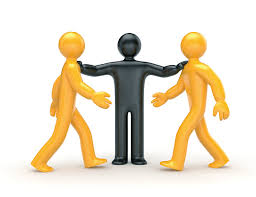 Herstelgericht werken binnen het werkproces van de casemanager
Als er wordt gekeken naar het werkproces van de casemanager dan komt herstelgericht werken bij het eerste contact, namelijk bij de screening, al aan bod. Een casemanager kan vragen naar onderwerpen zoals spijt, schuld, schaamte en slachtoffers. Als de dader signalen geeft behoefte hebben om te praten over deze onderwerpen dan kan de casemanager de dader doorverwijzen naar de daarvoor aangewezen persoon. Een persoon of afdeling die alle taken rondom herstelgericht werken op zich nemen. Casemanagers kunnen ervoor kiezen om deze onderwerpen niet direct bij het eerste contactmoment op tafel te leggen, maar op een later moment. Dan zitten de daders wat langer in detentie en hebben zij er zelf over na kunnen denken zonder dat er al naar gevraagd is. Door het gehele werkproces van de casemanager wordt er herstelgericht gewerkt. Het is belangrijk dat casemanagers  in het achterhoofd houden, dat elk contact met de daders gericht moet zijn op herstel. Dit kan door middel van vragen stellen als “Heb je wel eens nagedacht over je daden?” of “Denk je wel eens aan de slachtoffers?”. Daarnaast kan de casemanager de dader wijzen op informatiefolders en de mogelijkheden van herstelgerichte activiteiten.  Schematisch overzicht werkproces casemanager Uitleg bij schematisch overzicht met betrekking tot herstelgericht werken per stapDententiemelding + aanmaken D&R plan  hier komt geen herstelgericht werken kijkenScreening  dit is het eerste contact moment tussen de dader en de casemanager. Tijdens de screening kan bij de dader de behoefte worden geïnventariseerd of er behoefte is om over onderwerpen als spijt, schuld, schaamte en slachtoffers te praten. Mocht de dader tijdens de screening signalen geven, verwijs hem dan door naar de aangewezen persoon binnen de inrichting voor het onderwerp herstelgericht werken.D&R plan opmaken  tijdens het opmaken van het D&R plan kan geïnventariseerd worden of de dader behoefte heeft om over om over onderwerpen als spijt, schuld, schaamte en slachtoffers te praten. Mocht de dader signalen geven, verwijs hem dan door naar de aangewezen persoon binnen de inrichting voor het onderwerp herstelgericht werken.Uitvoeren D&R plan  hierbij kan ook nog de behoefte worden geïnventariseerd. D&R plan bespreken met de gedetineerden, bijstellen en vaststellen  hierbij kan de behoefte worden geïnventariseerd. De ene dader heeft langer de tijd nodig dan de andere dader om over bepaalde onderwerpen te praten. Doordat je zijn doelen bespreekt, kan het zijn dat de dader aangeeft over onderwerpen als spijt, schuld, schaamte en slachtoffers te praten. Mocht de dader signalen geven, verwijs hem dan door naar de aangewezen persoon binnen de inrichting voor het onderwerp herstelgericht werken.Uitvoeren vastgestelde D&R plan  zie stap 5Uitstroom gedetineerden  einde herstelgericht werken. Hier ligt geen taak voor de casemanager in het proces van herstelgericht werkenEinde detentie -> zie stap 7
Bij het uitvoeren van de taken van de casemanager binnen het proces van herstelgericht werken heeft de casemanager een aantal extra kennis en vaardigheden nodig:
- 	Kennis hebben over het herstelrecht
- 	De dader kunnen confronteren met de aangerichte schade en gedrag
- 	Bij de dader kunnen inventariseren of hij behoefte heeft om over onderwerpen als spijt, schuld, schaamte en slachtoffers te praten
- 	De dader kunnen doorverwijzen naar de persoon of afdeling die de taken van herstelgericht werken op zich heeft
- 	Geen vooroordeel hebben in de gesprekken met de dader
- 	Stevig in de schoenen staan door de heftige en emotionele verhalen
- 	De dader terug kunnen zetten in de eigen kracht
- 	De dader activeren om de gestelde doelen te behalen
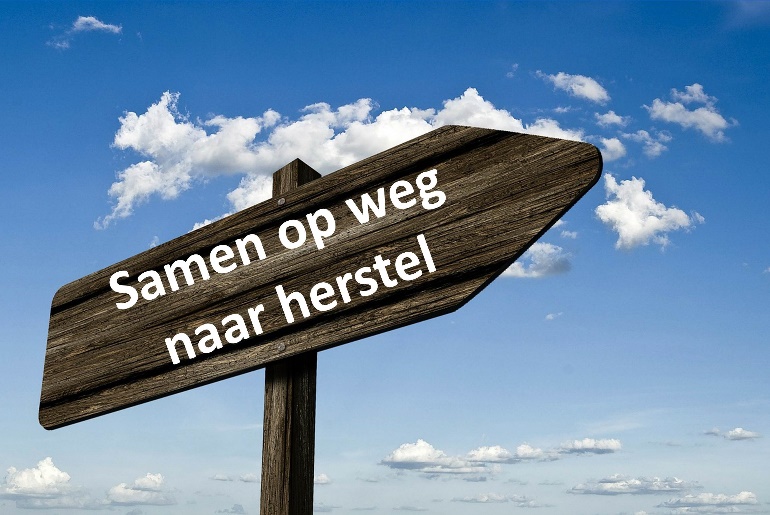 TopicVragen Kennis en vaardighedenWelke kennis en vaardigheden past u toe in uw huidige werkproces als casemanager?Waarom en hoe past u dit toe?Herstelgericht werkenKunt u uitleggen wat volgens u herstelgericht werken inhoudt? Welke verwachtingen heeft u ten aanzien van herstelgericht werken binnen uw werkproces? Past het bij de functie? Hoe zou u binnen uw functie herstelgericht kunnen werken?Werkt u op dit moment herstelgericht? Waarom wel of niet?KennisWat heeft PI Alphen aan den Rijn al gedaan om kennis over herstelgericht werken te vergroten?Beschikt u over voldoende kennis van het onderwerp herstelgericht werken? Heeft u behoefte aan meer kennis?Zouden er in PI Alphen aan den Rijn extra trainingen en/of cursussen gegeven moeten worden aan het personeel over het onderwerp?ImplementatieHoe zou PI Alphen aan den Rijn volgens u het herstelgericht werken kunnen opnemen in het werkproces?Wat heeft PI Alphen aan den Rijn nodig?LabelFragmentHerstel Werken aan herstel van de gedetineerde. Het heel worden, van binnen en van buiten. Het leven weer op de rit krijgen.Nederlandse taalJe moet een goede beheersing van de Nederlandse taal hebben, zowel op schrift als gesproken.ContactvaardighedenDaarnaast zijn contactvaardigheden heel belangrijk. Je hebt niet alleen contact met de cliënt, maar ook met ketenpartnersLandkaart PIJe moet kennis hebben van de landkaart van de penitentiaire inrichtingen, bijvoorbeeld welke inrichting zit waar.Timemanagement En je moet ook wel een stukje timemanagement kunnen toepassen… Je moet goed je tijd kunnen inplannen. Een casemanager krijgt steeds meer taken toegewezen en de werkdruk is daardoor hoog. Je moet veel tijd inplannen voor de wat meer ‘computer dingen’ en daarnaast gesprekken voeren met cliënten.GesprekstechniekenJe moet trouwens naast de net opgenoemde vaardigheden ook gesprekstechnieken hebben die je inzet in gesprekken met cliënten, maar dat lijkt me vanzelfsprekend. Inventariseren Het past bij de functie, maar wel met een aantal voorwaarden. Als casemanager peil je in het contact of de behoefte er is bij de cliënt. Je inventariseert dit bij je cliënten. Stel er is behoefte dan is het de vraag hoe diep je als casemanager moet gaan.DoorverwijzenCasemanagers moeten alleen inventariseren en aanvoelen, daarna door verwijzen naar een centraal aanspreekpunt.Geen hulpverlenerMoet je als casemanager wel dat hele traject in gaan. Mijn antwoord daarop is nee. Je moet als casemanager niet op de stoel van een hulpverlener gaan zitten, anders ben je geen casemanager meer. Een casemanager is er voor het detentieproces, het begeleiden van de cliënt door een traject, maar is geen hulpverlener…. De casemanager moet een casemanager blijven. Slachtoffer-daderhulp is een specifieke vorm van hulpverlening. TijdDaarbij komt nog dat de casemanager geen tijd heeft om dat hele traject met de cliënt te bewandelen.Zorgvuldigheid Ik probeer mij er bewust van te zijn dat ik het doe, maar het is niet voor elke cliënt weggelegd. Het is een gebied met veel emoties en gevoelens. Je moet met dit onderwerp zorgvuldig omgaan, anders kan je de vertrouwensrelatie met de cliënt schaden.Faciliteiten Daarnaast vind ik dat er meer privacy moet zijn wanneer je zo’n gesprek gaat voeren. Je kan tijdens zo’n gesprek niet gestoord worden… Er moeten aparte ruimtes vrij zijn waarin je moeilijkere gesprekken kan voeren, zodat je rustig en ongestoord kan praten.Vergaren van kennisIk heb kennis over het begin stadium, dus wat een casemanager nu kan doen. Ik zou wel meer kennis willen krijgen over het weten waarnaar je moet doorverwijzen… We hebben 1 keer een voorlichting gehad en we hebben mee gedaan aan de dag van herstel… Ik denk dat er onder al het personeel nog een hoop onduidelijkheden rondom het herstelgericht werken zijn… ik denk dat je dit pas goed in werking kan zetten als iedereen daadwerkelijk weet wat het inhoudt.Centraal aanspreekpuntCasemanagers moeten alleen inventariseren en aanvoelen, daarna door verwijzen naar een centraal aanspreekpunt… De geestelijke verzorgers, maar niet iedereen gaat naar de GV dus dat is lastig. Misschien kan als de behoefte wordt onderzocht onder de jongens, een aparte consulent worden aangesteld, zoals in Nieuwegein. Daarnaast is het heel belangrijk dat er meer sturing komt vanuit het management, zodat er daadwerkelijk uitvoering aangegeven kan worden…Er moet iemand de motor aanzetten, anders gebeurt er niks.  SturingDaarnaast is het heel belangrijk dat er meer sturing komt vanuit het management, zodat er daadwerkelijk uitvoering aangegeven kan worden.LabelFragmentUitpraten Ik dacht dat het alles te maken had met slachtoffer en daderbemiddeling. Dus dat ze met elkaar in gesprek gaan om het weer een soort van goed te praten in hoeverre dat natuurlijk kan.FlexibelJe moet flexibel zijn, omdat je nooit weet wat de dag je gaat brengen. Je kan met werk bezig zijn en dan moet je opeens wat anders gaan doen.Communicatieve vaardighedenDaarnaast moet je sociale en communicatieve vaardigheden bezitten, omdat je met allerlei verschillende mensen te maken hebt.Sociale kaartKennis van de sociale kaart is ook een goedeFysieke weerbaarheidEn daarnaast vind ik fysieke weerbaarheid wel belangrijk, omdat je toch met een doelgroep werkt waarvan je niet altijd het gedrag kan inschatten.GesprekstechniekenJe maakt dan onbewust gebruik van gesprekstechnieken en je gebruikt je verstand, dus je kennis over bepaalde zakenPlannenEn daarnaast vind ik ook nog een belangrijke dat je goed je tijd in kan plannen, omdat je het als casemanager vaak erg druk hebt.Doorverwijzen Het past bij de functie casemanager als de er de tijd voor hebt en een goede vertrouwensband met de cliënt hebt. Meestal moet je doorverwijzen, omdat je zelf niet zo’n traject kan doen met de dader… we hebben wel contactpersonen gehad, maar dat zou ik dan even moeten opzoeken. Maar doorverwijzen naar een hulpverlener die hier gespecialiseerd in is en de tijd heeft om dat gehele traject met de dader te doorlopen.Hulpverleners  Ik denk dat veel dader erbij gebaat zijn dat het herstelgericht werken er is, maar daar is de casemanager niet de goede persoon voor. Hiervoor zijn hulpverleners nodig die hierin zijn gespecialiseerd. Inventariseren De casemanager kijkt of de dader openstaat om over schuld en spijt en het slachtoffer te praten. Als de dader behoefte heeft om daarover te praten dan kan je als casemanager wel het eerste gesprek voeren, maar daarna moet je doorverwijzen. TijdJe hebt hier als casemanager geen tijd voor, want het is een traject wat de dader dan doorloopt.BasiskennisIk beschik over een gedeelte van de basiskennis en naar mijn mening is dat niet voldoende. Je moet van alles op de hoogte zijn, voordat je goed uitvoering aan iets kan geven. Je moet vragen van cliënten kunnen beantwoorden en ik weet niet of ik dat op dit moment zo goed kan.Informatie verspreidenIk zou graag meer informatie willen hebben. Ik denk dat je sowieso onder personeel meer informatie moet verspreiden. Je moet veel herhalen, zodat het een onderdeel wordt van werkprocessen en van het detentieproces van de dader.Faciliteiten Maar daarnaast moeten ook faciliteiten zijn, zoals privacy omgeving en het geven van een cursus of een intervisie, zodat daders het daar ook bespreekbaar kunnen maken.Centraal aanspreekpuntMaar ik denk dat het meest belangrijke is dat er een centraal aanspreekpunt is. Iemand die het organiseert, want anders gebeurt er niks denk ik. Hierbij kan gedacht worden aan een Geestelijk verzorger of inderdaad een herstelconsulent.LabelFragmentAandacht slachtofferVanuit mijn rol als casemanager zie ik herstelgericht werken als aandacht hebben voor het onderwerp slachtoffer en indien er zich een opening aandient, hierover praten en de mogelijkheden bespreekbaar maken.Wet- en regelgeving, proceduresJe moet kennis hebben over de wet- en regelgeving en over de procedures die gelden per situatie.Communicatieve vaardighedenJe moet beschikken over sociale en communicatieve vaardigheden, bijvoorbeeld bij het voeren van gesprekken met gedetineerden.GesprekstechniekenBij die gesprekken moet je gesprekstechnieken in kunnen zetten, zoals motiverende bejegening.Kennis door ervaringJa, en verder doe je veel kennis op gedurende je jaren ervaring en door informatie van ketenpartners en collega’s.Signaleren Ja, de casemanager heeft veelvuldig contact met de dader en er is vaak ook sprake van een bepaald vertrouwen. Je hebt genoeg momenten om dit met hem te bespreken. Je signaleert of er behoefte is … Ik probeer tijdens het eerste contact, de screening, na te gaan of er sprake is van slachtoffers. Daarna peil ik hoe de dader hierin staat. In vervolgcontact zou er aandacht besteed kunnen worden aan het thema slachtoffers. Doorverwijzen en daarna verwijs je door naar een hulpverlenende organisatie zoals slachtoffer in beeld… De casemanager kan niet dit traject op zich nemen. We zijn daar niet gespecialiseerd in en daarnaast is het een traject waarbij intensief contact van belang is/Actieve benaderingVan de inrichting verwacht ik wel een actievere benadering naar de gedetineerden toe, dus elk personeel dat contact heeft met de gedetineerde moet hier mee bezig zijn.Faciliteiten En daarnaast moeten er meer faciliteiten geboden worden om dit soort gesprekken te kunnen voeren. Het moet een omgeving zijn, waarbij de dader zich fijn voelt. SturingWe hebben twee informatiedagen gehad om op de hoogte te zijn van de mogelijkheden en de procedure. Maar ik denk dat er meer sturing moet komen, vanuit een afdeling of persoon. Het is voor velen nieuw en daarom is het belangrijk dat het aangestuurd wordt… Mensen bewust maken van het feit dat ze herstelgericht moeten werken. Daarnaast denk ik dat een extra voorlichting of het verspreiden van een folder met informatie niet weg is.DurvenIk denk ook wel dat personeel er meer over moet durven spreken. Het is een moeilijk onderwerp om over te praten, maar wel heel belangrijk. Kennis meer kennis van zaken door middel van voorlichting/folder en alertheid op de signalen.Centraal aanspreekpuntIk denk wel dat er een centraal aanspreekpunt aanwezig moet zijn, waarbij iedereen zijn of haar vragen kan neerleggen over herstelgericht werken. En dat daarnaast dit centrale aanspreekpunt ook wat meer sturing geeft, zodat er daadwerkelijk herstelgericht gewerkt wordt. LabelFragmentHerstellen schadeDe kans bieden aan beide partijen om zaken af te kunnen sluiten en mogelijke trauma’s te kunnen verwerken… Dingen uitspreken, elkaar vragen stellen. Het herstellen van materiële en immateriële schade eigenlijk.Communicatief en sociaal vaardigIk denk dat het heel belangrijk is dat je sociaal vaardig bent en communicatief sterk.Gesprekstechnieken En daarnaast moet beschikken over gesprekstechnieken. Je voert veel gesprekken met onder andere gedetineerden en ketenpartners en daarbij zijn deze vaardigheden zeker van belang.FlexibelIk denk ook dat je in mate flexibel moet zijn.Wetgeving, regelgeving, proceduresDaarnaast is kennis wetgeving, regelgeving en procedures ook wel handig.InventariserenMijn verwachtingen zijn dat ik als casemanager kijk of een dader behoefte heeft aan een traject, maar verder ga ik daar niet echt op in. Ik ben niet de juiste persoon om dit traject de begeleiden.Doorverwijzen Ik neem contact met op een deskundige als een dader er behoefte aan heeft… Ik kan heel makkelijk zeggen dat we daar geen tijd voor hebben, maar het begeleiden van een hulpverleningstraject is niet bestemd voor de casemanager. We zijn niet gespecialiseerd in deze tak van de hulpverlening.Tijd En daarnaast speelt toch tijd een rol. Intensief contact met de gedetineerde is van belang en dat kan een casemanager niet altijd bieden.Verstoord beeld Nee, ik vind niet dat een casemanager zich daarin moet mengen. Checken of de behoefte er is en doorverwijzen, is voldoende. Wanneer je verder gaat, kan dit een verstoord beeld geven aan de verstandhouding tussen een gedetineerde en de casemanager.Ander procesDe casemanager is er voor om het detentie- en reïntegratie proces te begeleiden. Dit is een ander proces dan het herstelproces. Daarnaast moet je deskundigen intern hun werk laten uitvoeren. Een casemanager kan niet zomaar al die taken op zich nemen.Bijspijkeren kennisIk weet ongeveer wat het inhoudt en wat ik kan doen. Maar sommige dingen die jij mij aan het begin van het interview vertelde waren voor mij nieuw. Ik denk dat het bijspijkeren van kennis onder personeel geen overbodige luxe is. Heft in handen nemenEr is twee keer een voorlichtingsdag georganiseerd. Niet iedereen is elke keer hierbij aanwezig. Het jammere ervan is dat na zo’n dag er niet meer over gesproken of geïnformeerd wordt… Dat er iemand het heft in handen neemt en personeel inlicht over bepaalde zaken. Verspreid bijvoorbeeld een folder met informatie, hang informatie op de afdelingen, stuur om de zoveel tijd een korte nieuwsbrief met informatie. Het zijn de kleine dingen die helpen. Als we er niet meer over praten dan gebeurt er ook niks. Aanstellen persoonMaar er moet in de inrichting iemand of een paar personen zijn die het op zich nemen. Of stel een apart iemand aan die dit kan doen. Het is een mooi onderwerp en hier moet aandacht voor zijn. Cursus gevenOf organiseer een cursus, zoals puinruimen, die in andere inrichtingen wordt gegeven. Dan ben je ook al bezig met herstelgericht werken. Deze cursus kan gegeven worden door trainers en die hebben we in PI Alphen aan den Rijn.Aanbieden activiteitenBiedt iets aan, aan de gedetineerden maar ook aan personeel. Laat zien dat je hierin een actieve houding aanneemt als PI.LabelFragmentSlachtoffers Herstelgericht werken heeft volgens mij met slachtoffers te maken. Daders bewust maken van datgene wat ze gedaan hebben en daar hun verantwoordelijkheid voor dragen.WerkervaringIk heb al 20 jaar werkervaring en in die 20 jaar heb je veel kennis en vaardigheden opgedaan.Praktijkervaring Dit is komt gewoon door de praktijk. Daarnaast leer je ook door ervaringen van collega’s en zelf onderzoek doen naar dingen.Cursussen Ook biedt DJI soms cursussen voor personeel aan, zoals hoe ga je om met weerstand, hieruit doe je ook kennis en vaardigheden op.Vaardigheden Ja, dit zijn vaardigheden als gesprekstechnieken, empathisch inlevingsvermogen, flexibiliteit, communicatieve vaardigheden. Dit zijn naar mijn mening wel de belangrijkste vaardigheden die ik gebruik. Je gebruikt er ongetwijfeld veel meer, maar soms denk ik dat je dat onbewust doet.Taken Af en toe hebben we te maken met slachtoffer in beeld en slachtofferhulp. Zelf vind ik dat leuk om te doen, maar het hoort niet volledig bij onze taak. Het vergt erg veel tijd… Het behoort niet tot de taken van de casemanager en ik denk dat de casemanager hier niet genoeg vanaf weet om het gehele proces met de dader te doorlopen. Daarnaast is hier ook geen tijd en ruimte voor.Specialiseren Je zou collega’s daarin kunnen specialiseren, maar niet iedereen is daar geschikt voor. Er moet tijd en ruimte zijn om dit op te starten. Tegenwerken Op dit moment niet. Je kunt niet en op dit sociale vlak intensief bezig zijn en met het strafrechtproces. Lijkt mij dat dit elkaar tegenwerkt. Wellicht is dit een taak voor een seniorcasemanager.Bewustwording dadersJe probeert altijd bewustwording bij daders los te krijgen. Hen te laten leren van wat ze gedaan hebben. Nu doen we dat ook door interventies in te zetten en betrokkene op psychisch gebied te laten begeleiden.Doorverwijzen Verder breng je instanties als slachtoffers in beeld en slachtofferhulp bij hen onder de aandacht… Soms verwijs ik door naar de geestelijk verzorger, maar niet iedereen gaat daar heen. En anders zou ik denk ik naar slachtoffer in beeld doorverwijzen. Alleen ik geloof dat zij zich meer bezig houden met slachtofferbemiddeling. Ik heb over de andere onderwerpen eigenlijk nog niet nagedacht.Tijd Tijd en minder caseloadMeer informatieWellicht een training om dit goed te kunnen doen. Als je het doet, moet je het zorgvuldig doen…. We hebben een voorlichting gehad. Dit was voor personeel en gedetineerden. En we hebben ook mee gedaan aan de dag van herstel…. Nee, ik denk dat je meer informatie en/of een training moet geven om mensen meer bewust te maken dat het een belangrijk onderwerp is. Wat ik al eerdere zei, als je het doet moet je het zorgvuldig doen.Aanspreekpunt Ik zou een aantal collega’s daarin specialiseren, net zoals je ook de EZV-collega’s hebt.. ik denk dat er een paar mensen moeten zijn die het voortouw nemen en daarbij het aanspreekpunt zijn. Die mensen weten van de hoed en de rand en daar kan dan iedereen zijn vragen stellen. Dat lijkt mij een prima oplossing… Ja zoiets, want stilzitten werkt niet. Dan gebeurt er niks. Centraal begripLabels VakmanschapNederlandse taalCommunicatieve vaardigheden IIIIITimemanagement/plannen IIGesprekstechnieken IIIIIFlexibel IISociale kaart IWet- en regelgeving IIEmpathisch inlevingsvermogen IIdeeën Inventariseren IIIDoorverwijzen IIIIIGeen hulpverlener IITijd IIIISignaleren (zie inventariseren) IVerstoord beeld (zie geen hulpverlener) IAnder proces IIWensen Faciliteiten IIIVergaren van kennis IICentraal aanspreekpunt/aanstellen persoon IIIIISturing IIInformatie verspreiden IIITopicVragen SlachtofferWaarom heeft het slachtoffer op dit moment zoveel aandacht?Functie herstelconsulentWat heeft PI Nieuwegein er toe bewogen om de functie herstelconsulent in te voeren? Hoe verloopt het herstelgericht werken binnen PI Nieuwegein?Bent u altijd herstelconsulent geweest?Kunt u een beschrijving geven van de functie?Wat zijn de voordelen en nadelen van de functie?Kennis en vaardighedenHeeft u als herstelconsulent bepaalde vaardigheden en/of kennis nodig?Herstelgericht werkenWat is het doel van herstelgericht werken?Draagt herstelgericht werken bij aan recidive vermindering? Zo ja, hoe?Zijn er delicten waarvoor slachtoffer- daderbemiddeling niet geschikt is?Cursus puinruimenKunt u een korte beschrijving geven van de cursus puinruimen?Is deze cursus geschikt voor elke gedetineerde?Kan de cursus puinruimen ook door andere personen/functies dan de herstelconsulent gegeven worden?CasemanagerWat is de rol van de casemanager binnen het herstelgericht werken?Zonder herstelconsulentBij wie ligt de taak om vragen over herstelgericht werken op te pakken als er geen herstelconsulent aanwezig is binnen een PI?Wat is er volgens u belangrijk als er geen herstelconsulent aanwezig is in een PI en je wil toch aandacht geven aan herstelgericht werken?LabelFragmentHerstellen relatieDoel is het herstellen van de verstoorde relatie tussen dader, slachtoffer en samenleving. …… spijt te betuigen naar de slachtoffers en samenleving, maar ook naar het eigen netwerk.Gehele detentie periodeHerstelgericht werken wordt bij zowel het Huis van Bewaring als in de gevangenis ingezet.Positieve bevindingenIn de P.I. Nieuwegein is een humanistisch geestelijk verzorger rond 2002 op vrijwillige basis begonnen met herstelgerichte activiteiten. … heeft dit besluit genomen op basis van de positieve bevindingen van herstelgericht werken.Recidive verminderingEr zijn veel onderzoeken die aantonen dat herstelgerichte activiteiten leiden tot recidive vermindering. Er … zoveel meer factoren een rol spelen bij recidive vermindering.Begeleiding In de PI proberen we gedetineerden bewust te maken van de gevolgen van het delict, gedrag en slachtofferschap middels het houden en begeleiden van groepsbijeenkomsten, zoals de cursus Puinruimen. Maar ook via individuele herstelgesprekken, herstelbemiddeling en rollenspelNiet geschiktVaak is het niet mogelijk bij delicten waarbij de schuldvraag niet duidelijk is of waarbij er sprake is van ernstige psychiatrische stoornissen. SpijtHet is een vereiste dat de dader oprecht spijt betuigd.Taken herstelconsulentAls je herstelconsulent doe je dit niet. Een herstelconsulente begeleidt …. het gedachtegoed een vanzelfsprekend aanbod wordt.ZelfherstelHet is belangrijk dat de dader werkt aan zelfherstel, dus dat hij de verantwoordelijkheid neemt voor zijn daden. Daarnaast is het belangrijk dat er slachtofferbewustzijn wordt aangebracht.Kunnen confronterenDe functiebeschrijving van een herstelconsulent geeft weer welke vaardigheden, kennis en kunde je moet bezitten om de functie herstelconsulent uit te voeren. Persoonlijk vind ik het belangrijk dat je als herstelconsulent de vaardigheden in huis hebt om gedetineerden te confronteren met de aangerichte schade, maar vooral niet de veroordelen. Ondersteunen Daarnaast moet je ook de dader kunnen ondersteunen in hun proces naar herstel. Je moet de dader de tijd geven die hij of zij nodig heeft. Het ene proces duurt langer dan het andere proces. Geen één situatie is hetzelfde.Inzicht in menselijke processen, gespreks- en luistertechniekenIk pleit voor gespreks- en luistertechnieken, inzichten in menselijke processen en schuld en schaamte problematieken, empathie Begeleiden maar ook het kunnen begeleiden van groepsbijeenkomstenStevig in de schoenen staanOmwille van de heftige inhoudelijke kant lijkt het me een pré als je stevig in je schoenen staat.Geen vooroordeelDe ene dader vertelt meer dan de andere dader. En het is zeker zo dat er soms heftige verhalen bijzitten met veel emoties. Het is dan belangrijk dat je niet een vooroordeel hebt en dat je eigenlijk een luisterend oor bent….. Daders ervaren het als fijn om zich gehoord te voelen. Je moet een vertrouwensband met een dader opbouwen en dat begint met het openstellen naar de ander. De dader moet zich op zijn gemak voelen om zijn of haar verhaal te vertellen……. Ze worden al zo vaak veroordeeld door alles en iedereen. Als jij dat als herstelconsulent ook nog gaat doen dan lopen ze na 1 gesprek weg. Ze hebben behoefte om hun verhaal te doen, zonder dat ze meteen op hun plek worden gezet.Waardevolle functieDe functie kan veel mooie veranderingen en inzichten brengen … functie is divers, zelfstandig en waardevol.Solistische functieHet is een solistische functie … omdat je jezelf altijd moet blijven profileren … De continue noodzaak om draagvlak te blijven houden en creëren. Individuele gesprekken, maar ook groepsbijeenkomsten kunnen soms je energie helemaal wegnemen, geestelijke vermoeidheid door alle gesprekken.RapporterenAls herstelconsulent rapporteer je niets inhoudelijk. Het enige wat ik rapporteer in het D&R plan is dat iemand mee doet aan puinruimen of in bemiddeling gaat. Verder geen inhoudelijke details omwille van de betrouwbaarheid en vertrouwelijkheid.DoorverwijsfunctieDe casemanager kan een zeker een rol spelen bij herstelgericht werken…. niet tot het takenpakket hoort van de casemanager… De casemanager kent het aanbod. … Verder wordt de mogelijkheid van herstelgericht werken meegenomen in het MDO.Niet in takenpakket casemanagerHet kan wel als je daar de tijd voor hebt, maar vaak is dit niet het geval... Een casemanager kan wel altijd een luisterend oor zijn… Het is belangrijk dat een casemanager wel een casemanager kan blijven en geen herstelconsulent wordt. Het is wel belangrijk dat ze kennis hebben over het aanbod van het herstelgericht werken, maar ook over het herstelgerichte gedachtegoed.Kennis vergarenEr wordt door de herstelconsulente voorlichting gegeven, maar ook door gesprekken te voeren met ervaringsdeskundigen zoals een nabestaande of slachtoffer. Daarnaast hebben de casemanagers in 2015 masterclasses gevolgd over slachtoffergericht werken. Dit werd verzorgd door het opleidingsinstituut van DJI.Herstellen schadeWe proberen we gedetineerden bewust te maken van hun delict, gedrag en slachtofferschap. We proberen daders bewust te maken van de gevolgen van hun daden. Ook bieden we de mogelijkheid om verantwoordelijkheid te nemen en we proberen ze te motiveren om de schade te herstellen. Dit kan zowel materieel als immaterieel zijn.ZelfherstelDat is vaak het geval, omdat de dader eerst aan zich zelf moet werken voordat hij of zij een stap richting een ander kan doen. De dader moet eerst verantwoordelijkheid nemen voor zijn daden en oprecht spijt tonen.Uitgesloten delictenJe hebt gedetineerden die niet gemotiveerd zijn om hun leven te veranderen of een ernstige psychiatrische stoornis hebben. Ook gedetineerden die verdacht worden van een zedendelict zijn in principe niet geschikt voor deze cursus… Dit om hen te beschermen tegen de agressie van medegedetineerden. Er wordt gedacht over de mogelijkheid om een aparte cursus op te zetten voor zedendelinquenten.Geven van cursusDe cursus zou ook door een geestelijk verzorger gegeven kunnen worden of een trainer.Samenwerking Ik zou pleiten voor een samenwerking tussen casemanagers, voor de organisatorische kant, en de geestelijk verzorgers, voor de inhoudelijk kant.. De geestelijk verzorgers kunnen in hun gesprekken met daders het delict en de gevolgen daarvan bespreken… De casemanagers zouden dan alle daders die openstaan voor herstel kunnen verwijzen naar de geestelijk verzorgers en de mogelijkheden binnen herstelgericht werken kunnen aanbieden middels folders.Geestelijk verzorgerDe functie geestelijk verzorger heeft het meeste weg van de functie van de herstelconsulent…. Waarbij tevens voldoende aandacht besteed zou moeten worden aan schuld- en schaamtegevoelens die vaak schuil gaan achter agressief gedrag en het aannemen van een slachtofferrol.Kartrekker Belangrijk is dat er een ‘kartrekker’ is, iemand die uren vrijgemaakt heeft gekregen om zich hiermee bezig te houden. De ervaring leert dat het anders toch wel teveel verdwijnt door de andere werkzaamheden. Je kan het er niet ‘even bij doen’. Kennis Als dit niet lukt dan zou ik folders en artikelen verspreiden onder gedetineerden en personeel…. hiervan op de hoogte kunnen brengen.Centraal aanspreekpuntEn ik pleit voor een centraal aanspreekpunt binnen een PI zodat iedereen weet waar hij of zij zijn vragen neer kan leggen.LabelFragmentBegeleiden  Mijn functie is om te begeleiden waar herstel gevraagd wordt en aan de andere kant slachtofferbewustzijn aan te brengen waar het dus niet is maar waar mensen wel openstaan om na te denken.Vrijwillige basisDe cursus puinruimen is op vrijwillige basis. De gesprekken zijn ook op vrijwillige basis …. Het komt voor als mensen zelf direct heel veel schaamte schuld of spijt hebben en ze zien dat ze daarmee bij iemand terecht kunnenZelfherstelJe kunt nooit een stap naar een ander doen als je zelf nog helemaal in de kreukels ligt…. De dader kan een individueel traject volgen, maar het kan ook zijn dat het samengaat met de cursus puinruimen.Contact De meeste contacten met gedetineerden heb ik via de cursus puinruimen … Tijdens de cursus zie ik elk persoon minstens ook 1 keer apart. Van daaruit worden meestal verdere stappen in een traject naar een slachtoffer gezet.Tijdspad Als dat niet lukt dan is er wel een proces bij de gedetineerde geweest wat heel belangrijk is. Het is echt een proces wat heel lang kan duren. De ene heeft behoefte aan wat meer tijd dan de andere. Het ene delict is het andere niet.Ruimte om na te denkenEr is weinig ruimte voor gedetineerden om daarover te praten.. wat bij een functie als herstelconsulent wel wordt gedaan Alle functies een rolHet bevorderen van herstelgerichte detentie … Iedereen heeft zijn eigen rol erin en daar moet je de gedetineerden op wijzen en naar vragen.Verantwoordelijkheid Als de dader door de cursus of gesprekken realiseert wat het allemaal met zich mee brengt dan is dat soms pijnlijk en daar moet je als dader dan toch de verantwoordelijkheid voor nemen Kleine functieEen nadeel is dat er nog maar twee herstelconsulenten in het land zijn. Aan het begin hoor je nergens bij maar dat heeft tijd nodig. Dat betekent dat je veel zelf moet uitzoeken en moet doen.Bevrijdend Ik vind het een hele mooie functie Het is heel bevrijdend voor mensen als ze de stap nemen om in de ogen te zien wat ze hebben gedaan Vermindering recidive Het is niet bewezen dat dit de recidive omlaag ..Maar je kunt wel bedenken dat als iemand zich realiseert wat het voor een ander betekent en de verantwoordelijkheid daarvoor genomen heeft dat de kans dat het zich herhaalt kleiner is. Je kan mensen wel opsluiten maar als je het laat liggen dan vererger je alleen maar de situatie.SpijtEr kan alleen slachtoffer- en daderbemiddeling komen als de dader werkelijk spijt heeft anders kan het, het slachtoffer opnieuw beschadigen. Dat behoort ook tot een van mijn taken om te kijken of de dader oprecht spijt heeft van zijn daad.Bevrijdend Als het goed is gegaan is het voor beide een opluchting en een mogelijkheid om het af te sluiten. Heel veel mensen denken dan dat het slachtoffer verder kan maar ook de dader kan na zoiets weer verder.Vooroordeel In de functie moet je er wel voor openstaan om hele nare dingen te horen en daar vooral geen vooroordeel over te hebben, maar openstaan voor de mens die dat soort verschrikkelijke dingen doen en dan toch de mens te blijven zien ..Confronteren daarbij confronteren. Je moet niet te doelgericht te werk gaan er moet echt ruimte zijn voor dat proces van de dader.Openstaan Je moet inderdaad openstaan voor de dader anders haken ze al af.Geestelijke verzorgingAls er geen herstelconsulent in een inrichting aanwezig is zoeken ze vaak contact met de geestelijke verzorging. Ze kunnen ook met gedetineerden apart een gesprek aan vragen.Bevorderen Dat gaat over het bevorderen van herstelgerichte detentie. Het gaat erom dat iedereen in de inrichting in het uitvoeren van zijn werk gericht is op herstel en op herstelgericht werken.…. iedereen dat in zijn achterhoofd moet hebben en dat in alle contacten daar aandacht aan gegeven moet worden. Dit kan door middel van vragen aan de gedetineerden. Iedereen heeft zijn eigen rol erin en daar moet je de gedetineerden op wijzen en naar vragen. Achter je latenHet voordeel van de functie is heel duidelijk dat de dingen achter je gelaten kunnen worden en ze hun verhaal kunnen vertellen. Dat is voor beide partijen belangrijk.Uitgesloten delictenZeden is een moeilijk delict voor bemiddeling, maar ik zou niet per definitie zeggen niet uitgesloten, maar daar is het proces veel langer en slachtoffer in beeld bemiddelen of geen zeden of niet binnen families. Daar zitten wel beperkingen in Het ligt heel erg aan de situatie of het gewenst is.Voorwaarden deelnameEr zijn eerder voorwaardes bijvoorbeeld of iemand een beetje reflecteren of kan iemand iets verder kijken dan alleen maar zijn eigen positie. Dat zijn wel voorwaardes voor een traject. Het is een proces en de dader beslist wanneer het tijd is.Preventieve statusDe preventieve gedetineerden mogen ook deelnemen aan de cursus. Ik pleit daar ook voor omdat ik merk dat mensen in het huis van bewaring nog heel erg met het delict bezig zijn en ook wat het hun zelf doet.Rapporteren Ik vertel wel altijd dat ik niets te maken heb met de rechtszitting en dat er ook niet inhoudelijk wordt gerapporteerd over wat er gezegd wordt in gesprekkenTraining gevenIn andere inrichtingen die geen herstelconsulent hebben geven de geestelijk verzorgers de cursus of geeft de KVV trainer de cursus.Aanbod activiteiten Als je als inrichting daar meer aandacht voor geven dan vind ik zo’n cursus Puinruimen .. Je moet wel een aanbod of programma hebben. Als je dat niet hebt dan kun je het dus alleen maar als individuen 1 op 1 wel eens bespreekbaar maken en doorverwijzen naar de geestelijk verzorger maar daar houdt het dan een beetje.Doorverwijsfunctie Als je de tijd ervoor hebt als casemanager en heb je een band met de dader dan kan je er zelf stappen in nemen in het herstelproces .Maar het is niet per sé je taak. Ik zou hem of haar doorverwijzen naar de geestelijke verzorging.Niet in takenpakket casemanagerJe kunt als casemanager wel een bijdrage leveren door een luisterend oor te zijn. Dat hele proces zou ik verder bij de GV neerleggen, maar ik vind wel dat iedereen een verwijsfunctie heeft als er signalen zijn. Je hebt eigenlijk als casemanager niet de tijd en het is een beetje buiten jouw functie. Een casemanager is doelgericht.Oog voor procesEr moet wel iemand zijn die oog heeft voor het proces want zo’n cursus kan heel veel losmaken bij mensen … bij daders en dan na de cursus niet meer aanspreekbaar zijn terwijl daar wel behoefte aan is bij daders. Centraal aanspreekpuntAls er in een inrichting geen centraal aanspreekpunt is dan is het heel moeilijk van waar daders maar ook andere functies moeten zijn voor dit soort vragen. Er moet een motor zijn want het gaat niet vanzelf. Mijn antwoord is om binnen een inrichting iemand te hebben die aanspreekpunt is voor dit onderwerp zodat iedereen weet waar hij of zij moet zijn.Centraal begripLabels FunctieHerstellen relatie Begeleiding Taken herstelconsulent Waardevolle functieSolistische/kleine functie IIHerstellen schade Bevrijdend II Rapporteren VakmanschapKunnen confronteren IIOndersteunen IInzicht in menselijke processen/openstaan IIGespreks- en luistertechnieken IBegeleiden IIStevig in de schoenen staan IGeen vooroordeel IIDeelnameGehele detentie periode IPreventieve status INiet geschikt/voorwaarden IISpijt IIUitgesloten delicten IIVrijwillige basis IRolverdeling Alle functies een rolNiet in takenpakket casemanager IIDoorverwijsfunctie IICentraal aanspreekpunt IITopicVragen BeleidWat is het geldende beleid rondom het onderwerp herstelgericht werken?Welke afwegingen zijn gemaakt bij het opstellen van het beleid ten aanzien van herstelgericht werken?Implementatie Zijn er voorwaarden, waaraan een inrichting moet voldoen, voor de implementatie van herstelgericht werken binnen het gevangeniswezen? Pilot Nieuwegein In 2003 is er een pilot gestart gericht op herstelgericht werken in PI Nieuwegein. Waarom is er voor gekozen om in PI Nieuwegein de pilot te draaien?Wat heeft de pilot voor gevolgen gehad voor het herstelgericht werken binnen het gevangeniswezen? Functie herstelconsulent Hoe is de functie herstelconsulent tot stand gekomen? Waarom is er voor deze functie gekozen?LabelFragmentRegieCasemanagers houden regie op het trajectOntwikkeling Utrecht is begonnen met herstelgericht werken. Een humanistische raadsvrouw heeft het helemaal ontwikkeld. En de directeur die daar toen zat heeft dat idee omarmt en haar de ruimte gegeven om alles te ontwikkelen. Daarna kwam er een opvolgster, Claire Laus. Claire deed het toen in Nieuwegein en Nieuwersluis. Voor Nieuwersluis is toen Julie Koch in de plaats gekomen en Claire is Nieuwegein en Arnhem gaan doen…. Volgens mij omdat Janet Janssen daar interesse in had en het voordeel erin zag voor zowel slachtoffers als daders. Zij heeft toen alles ontwikkeld en de directeur ging mee met haar ideeën. Zo is dat eigenlijk gegroeid. Dit was uit eigen initiatief. Urgentie Het feit dat deze inrichtingen een herstelconsulent hebben is omdat de directeur dit belangrijk vond en daar uren voor vrijgemaakt heeft.RichtlijnenDaarnaast is er een andere beweging op gang gekomen vanuit Europa. Van daaruit zijn er richtlijnen gekomen dat er meer oog moet komen voor het slachtoffers.Implementeren Een van de projecten daarvan is het invoeren van slachtoffergericht werken binnen DJI. Hoe moet een uitvoeringsinstantie als DJI nu het slachtoffergericht werken implementeren. Er moest een andere manier van denken komen omdat DJI een dadergerichte organisatie is. Er is echt vanuit Europa gekomen dat alle landen dat moeten gaan doen. Nadenken Het is een aanjaag functie geweest. Arnhem is ondertussen ook bezig met herstelgericht werken en Claire is daar ook een deel van de tijd. Maar niet elke inrichting denk van dat gaat we even doen. Het gevangeniswezen heeft veel ontwikkelingen door gemaakt denk aan bezuinigingen. Maar het herstelgericht werken maakt sinds te pilot ook een ontwikkeling door. Inrichtingen gaan er meer over nadenken, bijvoorbeeld door de dag van herstel.Gesprekken In inrichtingen waar een herstelconsulent is worden veel meer slachtoffer-dadergesprekken gevoerd dan in inrichtingen waar geen herstelconsulent is. Als er een herstelconsulent daadwerkelijk in de inrichting rond loopt, dan heb je veel meer kans dat mensen er over na gaan denken en tot een slachtoffer-dadergesprek komen. Doorbreken Ja, want ze spreken gedetineerden aan. Men hoort ook van elkaar. Niet iedereen spreekt snel over schaamte of schuld. En een herstelconsulent kan dat juist doorbreken.Casemanager Zij hebben de mogelijkheden voor het voeren van vertrouwelijk gesprekken en daarnaast hebben zij daar ook meer de tijd voor dan bijvoorbeeld een casemanager. De casemanager moet geen herstelconsulent worden. Alleen als er tijd voor vrij gemaakt wordt, niet er zo bij.Doorverwijzen De casemanager kan het gesprek beginnen en dan wijzen op Slachtoffer in Beeld, de geestelijk verzorger of de herstelconsulent.Bemiddelaar Slachtoffer in Beeld doet specifiek slachtoffer-dader gesprekken. Die brengt slachtoffer en dader bij elkaar. Een neutraal bemiddelaar.Bewustwording Een herstelconsulent gaat meer het gesprek met de gedetineerde aan. En gaat met die gedetineerde bekijken van oke wat is er gebeurd, hoe heeft het kunnen komen, waar heb je spijt van en hoe kun je het voorkomen. Meer een stuk bewustwording.Ervaringen Dat is niet bewust gekozen. Dat is zo gelopen. En men heeft ook naar België gekeken, want daar heb je deze functie ook.Financiën Het is niet zo dat iedereen een herstelconsulent moet hebben. De financiën spelen hierin ook een rol.Beleid  Er is beleid vanuit het ministerie dat afgeleid is van de richtlijnen van Europa. Het beleid is dat de justitiële keten oog moet krijgen voor het slachtoffer. Bij alles wat je doet moet je bedenken van wat dit betekent voor het slachtoffer. Afwegingen Dat is lastig om te zeggen, maar het zal vooral gaan om praktische zaken als hoe gaan we hier uitvoering aan geven? Er ligt een opdracht vanuit Europa en hier moet je gewoon aan voldoen. En daarnaast de financiële kant. Maar verder kan ik daar niet zoveel over zeggen.Beleidsambtenaar Er is geen beleidsambtenaar, omdat herstelgericht werken nu in een project zit. Het project is onderdeel van een heel groot programma samen met de politie, rechtbanken en reclassering. Na het project moet er een beleidsambtenaar komen, maar men is er nog niet over uit hoe ze dit vorm gaan geven vanaf 1 januari 2017. Gaat er een beleidsambtenaar komen? Of krijgt een beleidsambtenaar die zich op dit moment ergens anders mee bezig houdt dit erbij? Dit moet nog uitgezocht worden, hoe DJI dit wil vorm geven.Implementatieplan Na de dagen van herstel moet elke PI een plan maken. Een plan van herstel. PI hoe wil jij het slachtoffergericht werken vorm gaan geven? Wat wil jij er aan gaan doen? Wat heb je al gedaan? Waar wil je naar toe werken? inrichtingen met een herstelconsulent geven de cursus puinruimen, maar andere inrichtingen geven bijvoorbeeld de cursus SOS. Dat zijn stappen die ze al gezet hebben.Samenwerking In deze tijd wil men de PI’s niet zoveel opleggen, omdat ze al veel opgelegd krijgen. Ze willen hen meer meenemen in het proces van nadenken hoe kun je dat doen. Een voorstel is om stichting RJN, zij gaan over herstelgericht werken, om hen te vragen om samen met een PI een plan op te stellen.Puinruimen Een geestelijk verzorger kan dit ook doen en misschien zelfs een trainer…Activiteiten Biedt een activiteit aan als PI.Opleiden Het kan ook zijn dat een PI zegt dat een casemanager dit oppakt, omdat ze ruim in het aantal casemanagers zitten. Deze kan dan een belangrijke rol spelen of opgeleid worden…. Ik denk dat het verstandig is om ze zonder enige informatie of cursus deze taken te geven. Je zou een korte opleiding kunnen doen.Geestelijke verzorging Ik denk toch dat de geestelijk verzorger de meest aangewezen persoon is om dit soort gesprekken te voeren. Maar een GV moet ook wel openstaan voor zo’n gesprek en daar feeling mee hebben.Aan het denken zetten Ja iedereen moet gewoon vragen kunnen stellen aan een gedetineerde over slachtoffers en spijt. Daarmee zet je de daders aan het denken en dat willen we juist. We willen dat ze gaan nadenken over wat ze een ander hebben aangedaan en wat voor gevolgen dat met zich mee heeft gebracht.TopicVragen BeleidHoe is het beleid ontstaan?Wat is het geldende beleid rondom het onderwerp herstelgericht werken?Welke afwegingen zijn gemaakt bij het opstellen van het beleid ten aanzien van herstelgericht werken?WetgevingNaast beleid, is er ook wetgeving?In 2003 is er een pilot gestart gericht op herstelgericht werken in PI Nieuwegein. Wat heeft de pilot voor gevolgen gehad voor het herstelgericht werken binnen het gevangeniswezen?Herstelconsulent Hoe is het ontstaan?Wat is de bijdrage van het beleid?LabelFragment MinisterieIn het algemeen wordt het beleid van penitentiaire inrichtingen op dit gebied gemaakt omdat er vanuit de Dienst Justitiële Inrichtingen  van het Ministerie opdracht is gegeven aan alle Pi's om beleid op het gebied van slachtoffergericht werken te ontwikkelen. Herstelgericht werken vormt hier een onderdeel van.Europese RichtlijnDeze opdracht vanuit DJI is gemotiveerd vanuit internationale wet- en regelgeving op het gebied van slachtoffers… De European Victim’s Directive, ook wel de Europese slachtoffer richtlijn genoemd, schrijft voor dat er beleid ontwikkeld moet worden op het gebied van slachtoffergericht werken door alle strafrechtelijke ketenpartners… Hierbij kan gedacht worden aan de reclassering, politie en penitentiaire inrichtingen.SanctiesIndien Nederland hier niet aan voldoet, kunnen er Europese sancties volgen. Beleidskader Door het Ministerie van Veiligheid en Justitie is in 2013 een concept beleidskader opgesteld, waarin concreter aangegeven staat waarom en hoe de betrokken ketenpartners om moeten gaan met herstelbemiddeling. Dit concept beleidskader wordt momenteel definitief gemaakt op grond van de resultaten van de pilots mediation in strafzaken, die door Intervict zijn geëvalueerd.UitvoerbaarheidMaar ik denk dat door middel van de gedraaide pilots geconcludeerd kan worden of het herstelgericht werken binnen een PI uitvoerbaar is. Hierbij kan je wel kijken naar de pilot in PI Nieuwegein van 2003. Hier is een humanist begonnen met herstelrechtelijke activiteiten.Kosten En daarnaast wordt bij een pilot gekeken welke kosten er gemaakt worden. Hoe hoog zijn deze kosten? Zijn deze niet te hoog gekeken naar het resultaat wat er behaald moet worden… Het financiële gedeelte speelt altijd een hele grote rol. Zeker nu er in het gevangeniswezen veel bezuinigd worden en er veel reorganisaties zijn.Wetgeving Op nationaal niveau speelt artikel 51h Wetboek van Strafvordering een grote rol. Dit artikel schrijft voor dat betrokkenen geïnformeerd moeten worden over de mogelijkheden van herstelbemiddeling in alle fasen van de strafrechtelijke procedure, zoals direct na de aanhouding, in het HvB of in de gevangenis.Slachtoffer Ja, maar er wordt hier mee gedoeld op het slachtoffer. Het slachtoffer moet informatie krijgen over alle mogelijkheden van bemiddeling in het strafrechtproces.Evaluatie Het wordt op dit moment allemaal geëvalueerd en het beleidskader zal binnenkort definitief worden op grond van de resultaten.Herstelconsulent In 2003 is een vrouwelijke humanist op eigen initiatief gestart met herstelgerichte activiteiten. Enkele jaren later werd zij aangesteld als herstelconsulent. Er was toen één herstelconsulent, maar in 2011 werd de functie groter. PI Nieuwersluis kreeg ook een herstelconsulent.AandachtNederland had ook gekeken naar België. Zij waren al eerder bezig met herstelgerichte activiteiten. Toen zijn ze op basis daarvan een pilot gestart. Maar door de richtlijn en het beleid is er meer aandacht gekomen voor het onderwerp. En daardoor ontstond er bij meer gevangenissen nieuwsgierigheid voor het onderwerp en de functie.Beleid Ik zou zeggen indirect, want het beleid kwam na het ontstaan van de functie. De functie wordt nu wel uitgebreid en de resultaten/ervaringen worden onderzocht. Het beleid heeft gezorgd dat de functie groter kan gaan worden, omdat het heeft gezorgd voor meer aandacht voor het onderwerp herstelgerichte detentie. Een kanttekening is wel dat niet iedere inrichtingen de financiën heeft voor een herstelconsulent. Er wordt nu gekeken naar mogelijkheden om toch in elke inrichting een herstelconsulent te krijgenTopicVragen Rol casemanagerWelke rol nemen casemanagers aan bij herstelgericht werken?Kennis en vaardighedenWelke kennis en vaardigheden passen casemanagers toe ten aan zien van herstelgericht werken?SamenwerkingHoe werken casemanagers samen met herstelconsulenten?Welke kennis en vaardigheden worden bij deze samenwerking extra ingezet?ErvaringenWat zijn de ervaringen van casemanagers ten aan zien van herstelgericht werken?LabelsFragmentScreenenCasemanagers screenen de gedetineerden, in Nieuwersluis zijn dat de vrouwen, op de vijf leefgebieden. Deze leefgebieden zijn schulden, zorg, inkomen, legitimatiebewijs en huisvesting. Dit zijn veelal praktische zaken.Verdiepen Daarnaast hebben wij ook een stuk verdiepend werk en dat gaat vooral over wat beweegt hen in het leven, waardoor zijn ze in detentie gekomen en wat hebben ze nodig om uit detentie te blijven.Inventariseren Je gaat kijken naar wat de gedetineerde nodig heeft om uit detentie te blijven. Daarnaast kijk je of de behoefte er ligt om bijvoorbeeld deel te nemen aan een cursus puinruimen of mindfulness om rust te creëren, zodat alles op een rijtje gezet kan worden.DoorverwijzenJa, je verwijst dan door naar Julie, de herstelconsulent. En zij gaat dan met die vrouwen aan de slag… Ja, je verwijst iemand door wanneer iemand behoefte heeft aan bijvoorbeeld de cursus puinruimen. Maar verder spreek je elkaar vrij weinigVarianten Daarnaast zijn er naar mijn idee meerdere varianten om bezig te zijn met het herstelproces. Ze kunnen ook deelnemen aan de training kies voor verandering of een budgetteringscursus. Dit ligt misschien wel iets verder af van herstelgericht werken, maar dit kan er zeker aan bijdragen.Kennis uit de praktijkIk ben iemand die erg breed geïnteresseerd is in alle trajecten tijdens detentie. Ik gebruik mijn kennis die ik vooral op doe door gesprekken aan te gaan  met collega’s, maar ook door erover te praten met de gedetineerde vrouwen. Daarnaast ben ik vorig jaar afgestudeerd als HBO MWD-er en heb ik veel theorie kunnen koppelen aan de praktijk. De opleiding heeft mij ook veel verdieping gebracht bij DJI door onderzoeken te doen en op een andere manier te kijken naar de inrichting en de mogelijkheden in de inrichting.Herstelrecht Maar ik vind het ook belangrijk dat je kennis hebt over het herstelrecht. 
Taakgericht De vaardigheden die ik gebruik zijn verschillend. Ik kan heel taakgericht werken aan de praktische zakenTerug zetten in krachtmaar ik ben ook iemand die graag oplossingsgericht werkt en mensen terug zet in hun kracht. Het is belangrijk dat daders inzien waar ze goed in zijn en doelen voor ogen hebben.ConfronterenConfronteren wordt ook steeds meer mijn ding. Het maakt dat de vrouwen vaak bewuster naar zichzelf gaan kijken. Het is soms goed dat daders worden geconfronteerd met hun eigen handelen.Activeren Mijn werk met de gedetineerde vrouwen zie ik als werken met mensen waarvoor ik verantwoordelijk ben. Ik ben ervoor om hen zo goed mogelijk te activeren een zo effectief mogelijke detentie te laten ervaren. Dit heeft te maken met het behalen van gestelde doelen.SamenwerkingIk denk dat wij onderling niet van elkaar weten wat we doen en wat we eigenlijk voor elkaar kunnen betekenen. DJI heeft nog altijd de cultuur van de hokjes. Iedereen wil alles voor zichzelf houden. Maar als je ziet dat we eigenlijk 1 team zijn en we elkaar niet/nauwelijks zien of spreken dan zegt dat naar mijn idee genoeg.Deskundigheid Je gebruikt gewoon jouw deskundigheid die je hebt over jouw functie als casemanager.Kennis over situatieIn samenwerking met de herstelconsulent gebruik ik geen andere kennis en/of vaardigheden. Ja kennis die je misschien hebt over de situatie van de cliënt en het gedrag van de cliënt.Informeren Je moet wel een situatie goed kunnen omschrijven en niet oordelen. ... En qua vaardigheden niet echt bijzondere dingen. Goed informeren lijkt mij belangrijk.Positieve ervaringenMijn ervaringen zijn zeer positief. Ik merk het aan de vrouwen in mijn caseload. Het geeft ze kracht en geloof in de toekomst. Een andere toekomst. Het altijd maar bezig zijn met wat niet goed ging zorgt alleen maar voor frustraties en negatieve gevoelens. Het uitwerken van je krachten, het kunnen verwerken en achter je laten van dat wat gebeurd is door het netjes af te sluiten geeft letterlijk en figuurlijk lucht en ruimte voor nieuwe uitdagingen.Algemene doelAl is het alleen maar het doorverwijzen naar instanties die erbij zijn betrokken. Ik zie het als een aanwinst en aanvulling voor het werken aan het algemene doel, namelijk recidive vermindering en participatie in de maatschappij.LabelFragmentInventariseren We inventariseren of er daders zijn die behoefte hebben aan contact met een herstelconsulent. Dus of ze behoefte hebben om over onderwerpen als schuld, spijt en schaamte te praten.Vrijheden Tevens houden we rekening met slachtoffers bij vrijheden….Bijvoorbeeld als een dader voor het eerst een weekend op verlof gaat, dan worden de slachtoffers daarover geïnformeerd. DoorverwijzenJe kan in eerste instantie wel een luisterend oor zijn, maar voor een verder traject hebben wij de hele mooie functie van een herstelconsulent. Hiervoor is deskundigheid nodig en daarvoor heb je als casemanager eigenlijk geen tijd.Deskundigheidsbevordering Kennis van de deskundigheidsbevordering van de herstelconsulent. Je moet kunnen doorverwijzen en daarbij ook kunnen uitleggen wat de herstelconsulent voor functie heeft en wat de mogelijkheden zijnHerstelrecht..en kennis van herstelrechtEigen functieDaarnaast moet je veel kennis hebben over je eigen functie.GesprekstechniekenQua vaardigheden denk ik aan gesprekstechniekenConfronteren en doorverwijzenQua vaardigheden denk ik aan gesprekstechnieken, kunnen confronteren en doorverwijzen.Samenwerking  Het gaat met name via de mail. Bijvoorbeeld om een dader bespreekbaar te maken. Soms is een gesprek nodig en dan gaan de casemanager en herstelconsulent in overleg.Doorverwijzen Daarnaast verwijs je natuurlijk de daders door naar de herstelconsulent… Daarna neemt de herstelconsulent het werk op zich en start een traject met de dader.Informeren Ik denk dat het belangrijk is dat je dan de zaken goed overdraagt. Dus de informatie duidelijk doorspelenNiet oordelenEn daarnaast de beslissing overlaten aan de herstelconsulent of iemand geschikt is voor een traject/gesprek.Ervaringen Deze zijn nog beperkt, maar worden steeds verder uitgebreid. Recent hebben we een dag van Herstel gehad binnen de inrichting met verschillende voorlichtingen. Ik vind het een goed initiatief. Daarnaast merk ik ook wel dat daders verder kunnen na een traject/gesprek.Deskundigheid Het doorverwijzen naar een deskundig iemand is bij het onderwerp herstelgericht werken erg belangrijk.Centraal begripLabels VakmanschapHerstelrecht IIDeskundigheidsbevorderingGesprekstechnieken Confronteren  IITerug zetten in kracht IActiveren ITakenInventariseren IIScreenen IVerdiepen IDoorverwijzen IISamenwerking Informeren IIKennis over situatieDeskundigheid 